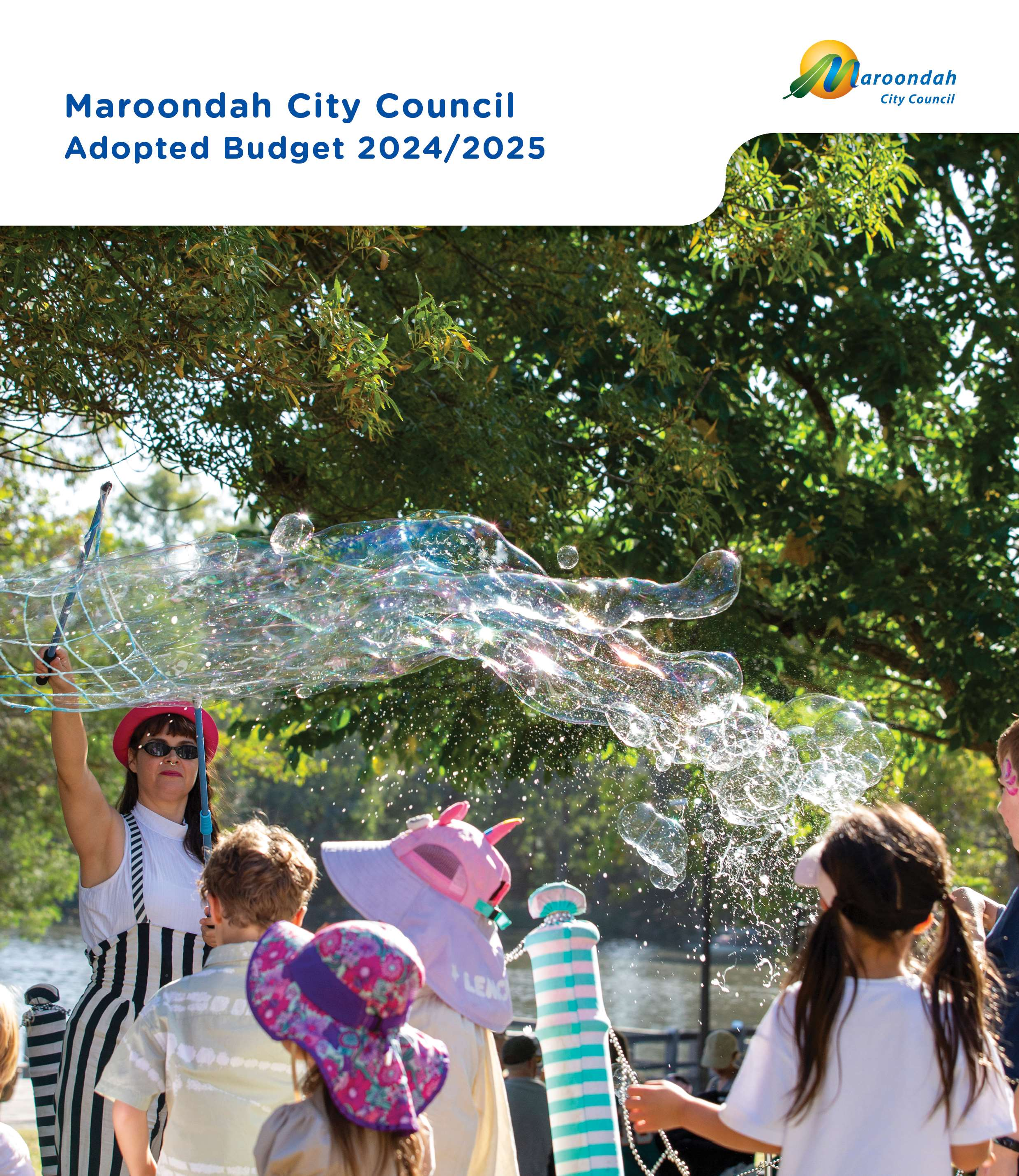 MAROONDAH CITY COUNCIL –BUDGET 2024/2025	| 1ContentsFront page image: Children enjoy one of the activities at the Celebrate Maroondah event ‘Music in the Park’ at Ringwood Lake in February 2024.Message from the Mayor and Chief Executive OfficerOn behalf of Maroondah City Council, we are pleased to present the 2024/2025 Budget to the Maroondah community.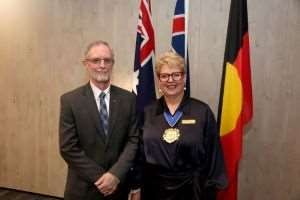 In preparing the 2024/2025 Budget, Council has taken into consideration the rising cost of living facing our community whilst maintaining a strong foundation for the delivery of programs and services. This includes a review of income and capital work projects, ensuring a sustainable outcome for the year ahead and for the 10 year Long Term Financial Strategy (LTFS).The LTFS outlines Council’s projected financial position for the next 10 years and provides a guide to the community, Council, and management to assist with decision-making about the future directions and operations of Council. The LTFS demonstrates our long-term financial sustainability and ensures we can continue to invest in community facilities and services while operating in a rate cap environment as set out in the Local Government (Fair Go Rates) Act 2015.Council continues to work towards the community’s vision as outlined in Maroondah 2040 - Our future together. The vision was adopted in 2014, with further consultation and amendments made in 2020. It captures community aspirations and priorities, emerging themes and trends. These community aspirations and priorities are grouped into eight broad outcome areas that provide the structure for the four-year Maroondah City Council Plan 2021-2025. Consultation began in late 2023 for the development of our next community vision, Maroondah 2050. With further community consultation, including a Deliberative Panel, being held in 2024, we look forward to presenting our next community vision and outcome areas to the community later this year.The Council Plan has been informed by Council’s community engagement activities undertaken for the development and review of the Maroondah 2040 Community Vision; and Maroondah Liveability, Wellbeing and Resilience Strategy 2021-2031.The Budget for 2024/2025 links to the achievement of the Council Plan as part of Council’s integrated planning framework. The 2024/2025 Budget outlines the provision of financial resources for the next 12 months and details how these resources will be applied to meet the actions and initiatives detailed in the Council Plan, as well as delivering the more than 120 services and the extensive range of programs and activities that Council provides to the Maroondah community.Budget HighlightsThe 2024/2025 Budget contains 40 major initiatives as identified in the Council Plan. These initiatives will contribute to the achievement of the four-year Council Plan key directions and ultimately the outcomes as outlined in Maroondah 2040.Some initiatives include:Develop and implement the Maroondah Liveability, Wellbeing and Resilience Strategy 2021-2031 (including the Health and Wellbeing Action Plan and the Positive Ageing Framework and Action Plan 2021-2025).Implement the Bayswater Business Precinct Transformation Strategy.Design the Karralyka redevelopment and undertake staged works.Review, update and implement Council’s Sustainability Strategy 2022-2031, including development of a Climate Change Plan.Implement Council’s Waste, Litter & Resource Recovery Strategy 2020-2030.Design and construct an activity centre carpark in Ringwood.Work in partnership with the Victorian Government to support the removal of level crossings at Dublin Road, Ringwood East and Coolstore Road, Croydon; and the construction of new stations at Ringwood East and Croydon.Develop a new Croydon Structure Plan (including urban design guidelines).Undertake a staged development of the Croydon Community Wellbeing Precinct.Develop the Customer Service Strategy 2025-2029 to continue to advance Council’s commitment to be highly responsive and customer focused.Work in partnership with the Victorian Electoral Commission to coordinate a Council Election in October 2024 for the 2024-2028 period.Advocate on key local issues on behalf of the Maroondah community in the lead up to the Australian and Victorian Government elections.An extensive Capital Works Program of $65.49 million will be undertaken in 2024/2025. This capital investment includes funding of $35.74 million from Council operations and cash holdings; $26.71 million from external grants; $0.23 million from contributions; and $1.81 million sale of assets.Highlights of the 2024/2025 Capital Works Program include:MAROONDAH CITY COUNCIL - BUDGET 2024/2025 | 4The Rate Rise & Rate Capping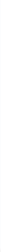 Councils have the obligation to levy rates and charges under the Local Government Act 2020 to fund and deliver essential community infrastructure and services. The rates Councils collect are a form of property tax. The value of each property is used as the basis for calculating what each property owner will pay.All of Victoria’s 79 Councils have been operating under rate caps since 1 July 2016. Each year the Minister for Local Government sets a cap on rate increases based on that period’s Consumer Price Index (CPI) and advice from the Essential Services Commission (ESC). The rate cap limits the total amount a Council can increase its rates each year based on the amount it levied in the previous year. The decision must be made by 31 December each year to apply to rates in the following financial year.For the 2024/2025 financial year, Council’s rate rise has been capped at 2.75%. While Councils may seek approval to increase rates above the rate cap, Council’s 10-year Financial Plan has no intention to do so.The rate cap applies to the Council’s total rate revenue and not individual properties. In many cases, an individual rates bill may increase or decrease by more (or less) than the capped rise amount. This may happen because:the value of the property has increased or decreased in relation to the value of other properties in the Council;other charges and levies that are not subject to the cap, such as the waste charge, has risen. The capped increases apply to the general rates only; andthe amount of rates levied from properties of that type (residential, commercial or industrial) has changed through the Council’s application of differential rates.Council recognises that some members of the community may have difficulty paying their rates, and has a Rates Financial Hardship Policy, which includes offering payment arrangements based on individual ratepayer circumstances.Further information on Rates and Charges can be found in Section 4.1.1 Notes to financial statements within this document.Waste ManagementWaste and recycling collection is considered a critical service used by all residents. As documented over the past few years, the recycling industry has been through some challenging moments and events stemming from issues across the globe. Whilst these challenges are expected to continue into the foreseeable future, Maroondah will continue to work towards a pathway that results in an efficient and resilient recycling system. This includes:Investing in the initiatives and the infrastructure required to deliver on the outcomes set out in Council’s 10 Year Waste Strategy over the course of the next decade.Driving key initiatives to reduce waste that align with State direction and the State Government Policy.Ensuring contracts continue to deliver for current and future requirements.For waste services to be delivered effectively and efficiently throughout the municipality and particularly recycling, the charge for 2024/2025, incorporating kerbside collection, Food Organics and Green Organics (FOGO) collection and recycling, will increase by 2.75% from the 2023/2024 level. This increase in price, assists the municipality in ensuring a reliable and environmentally friendly waste processing service is delivered.Other ChallengesMaroondah also faces other challenges including:Funding renewal and maintenance of infrastructure and community assetsMeeting expectations of delivering new and enhanced infrastructureDealing with the increased cost of materials and services well above the rate capConstrained ability to fund service delivery due to revenue capsDelivering services that have shifted from State/Federal responsibility.Funding not reflecting the real cost of providing servicesAttracting and retaining skilled personnel in competition with the private sectorEmbracing digital transformation to improve service provision and meet changing citizen expectations.Council has a number of key financial strategies in place designed to maintain its long term financial Sustainability. The Budget has been set using a rigorous process of consultation and review and Council endorses it as a balanced, sustainable, and responsible platform to ensure a strong financial position which will allow Council to deliver its commitments in the Council Plan and will be required to bemaintained in order to enable Council to remain financially sustainable in the longer term.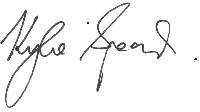 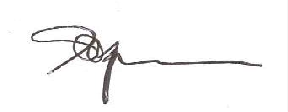 Cr Kylie Spears	Mr Steve KozlowskiMayor	Chief Executive OfficerBudget influencesThis section sets out the key budget influences arising from the internal and external environment within which the Council operates.Budget implicationsIn framing the Budget, Council has not only focussed on its key directions (strategies) and priority actions (major initiatives) as contained in the Council Plan but has also accommodated significant external influences on its planned levels of revenue and expenditure. Council operates in a highly regulated environment and decisions by other levels of government and the private sector can have major impacts locally.Whilst such influences are outside the control of Council, others arise as a result of decisions taken and policies proposed in response to community priorities, the drive for continuous improvement, innovation and the requirement for ongoing sound financial management. The major influences are listed on the next few pages.Not withstanding their effect, Council’s Budget will deliver outcomes that:Provide for the ongoing provision of its wide range of quality services to the community;Build on its existing firm financial base to continue its strategy to improve its long-term financial viability;Strike an appropriate balance between todays and future generations in respect of the funding of its operations and the development, renewal, and maintenance of its long-term assets; andSupport an organisational and administrative framework that will help ensure the provision of continued good governance.InfluencesIn preparing the 2024/2025 budget, a number of external influences have been taken into consideration, because they will impact significantly on the services delivered by Council in the budget period when compared to the 2023/2024 budget. These include:The Victorian State Government introduced a cap on rate increases from 2016/17. The cap for 2023/2024 has been set at 2.75%;Consumer Price Index – (CPI) All groups Consumer Price Index rose 0.6% in the December 2023 quarter and 4.1% annually. Melbourne Index rose 0.6% in the December 2023 quarter and 3.8% annually (ABS). CPI is forecast to decrease to 3.3% by June 2024 before decreasing to 3.1% by the end of the 2024/2025 year (RBA Economic Outlook February 2024).The largest source of government funding to council is through the annual Victorian Grants Commission allocation. The overall state allocation is determined by the Federal Assistance grant;Cost Shifting occurs where Local Government provides a service to the community on behalf of the State and Federal Government. Over time the funds received by local governments do not increase in line with the real cost increases, Examples of services that are subject to Cost Shifting include school crossing and Library services. In all these services the level of payment received by Council from the State Government does not reflect the real cost of providing the service to the community;The Australian Federal Government Superannuation Guarantee rate is increasing to 11.50% from 11.00%, effective 1 July 2024 and will then continue to increase until it reaches 12% on 1 July 2025.The Fire Services Property Levy will continue to be collected by Council on behalf of the State Government with the introduction of the Fire Services Levy Act 2012 which is not included in Council’s budget;Council manages community assets valued at $2.1 billion in accordance with community needs and local, state and national plans, policies, legislation and standards. This represents a significant investment made over many generations, and hence, prudent management of these community assets is a core Council function to ensure long-term sustainability and the continuity of service provision to the communityDepreciation of Council’s core asset infrastructure for 2024/2025 is $30.44 million. Council must ensure its capital renewal program at minimum keeps pace with this figure to ensure adequate maintenance of Council’s $2.1 billion infrastructure;Salaries increased in accordance with Council Enterprise Bargaining agreement;$0.22 million increase in insurance premiums which represents a 13.38% increase reflecting current market conditions;Continued objective of meeting financial sustainability objectives and targets, such as the underlying result, liquidity, indebtedness, and renewal/upgrade ratios;The inclusion of 40 Council Plan Priority Actions (Major initiatives) that will be undertaken by Council in 2024/2025 that will contribute to the achievement of preferred community outcomes outlined in Maroondah 2040: Our future together. For a full list of all initiatives refer to Section 2.Budget PrinciplesIn response to these influences, guidelines were prepared and distributed to all Council employees with budget responsibilities. The guidelines set out the key budget principles upon which the employees prepare their budgets.The principles included:The outcomes of Councils’ Financial Plan will drive the 2024/2025 budget process. The primary direction for the Budget is to ensure Council’s continued long-term financial sustainability and that the requirements of the State Government in relation to Rate Capping are met;Service levels to be maintained at 2023/2024 levels with the aim to use fewer resources with an emphasis on innovation, productivity, and efficiency enhancements;Grants to be based on confirmed funding levels;New initiatives which are not cost neutral to be justified through a business case;Existing fees and charges to be increased at market levels for unit costs and volume;New revenue sources such as partnerships and shared services to be identified where possible; andOperating revenue and expenses arising from completed 2023/2024 capital projects to be included.Legislative requirementsUnder Division 2 - Budget Process Section 94 of the Local Government Act 2020, Council must prepare a budget for each financial year and the subsequent 3 financial years:A Council must prepare and adopt a budget for each financial year and the subsequent 3 financial years by—30 June each year; orany other date fixed by the Minister by notice published in the Government Gazette.A Council must ensure that the budget gives effect to the Council Plan and contains the following—financial statements in the form and containing the information required by the regulations;a general description of the services and initiatives to be funded in the budget;major initiatives identified by the Council as priorities in the Council Plan, to be undertaken during each financial year;for services to be funded in the budget, the prescribed indicators and measures of service performance that are required to be reported against by this Act;the total amount that the Council intends to raise by rates and charges;a statement as to whether the rates will be raised by the application of a uniform rate or a differential rate;a description of any fixed component of the rates, if applicable;if the Council proposes to declare a uniform rate, the matters specified in section 160 of the Local Government Act 1989;if the Council proposes to declare a differential rate for any land, the matters specified in section 161(2) of the Local Government Act 1989;any other information prescribed by the regulations.The Council must ensure that, if applicable, the budget also contains a statement—that the Council intends to apply for a special Order to increase the Council's average rate cap for the financial year or any other financial year; orthat the Council has made an application to the ESC for a special Order and is waiting for the outcome of the application; orthat a special Order has been made in respect of the Council and specifying the average rate cap that applies for the financial year or any other financial year.Council must ensure that the budget contains information as detailed in the Act and the Local Government (Planning and Reporting) Regulations 2020:For the purposes of section 94(2)(a) of the Act, the financial statements included in a budget must—contain a statement of capital works for the budget year and subsequent 3 financial years; andbe in the form set out in the Local Government Model Financial Report.Summary of financial positionThis section considers the long-term financial projections of the Council. The Act and Regulations require a Financial Plan to be prepared covering both financial and non-financial resources and including financial performance indicators for at least the next four financial years to support the Council Plan. Council prepares the Financial Plan for the next ten years from which the financial statements are derived.Key budget information is provided below about the rate and charges; comprehensive result; cash and investments; capital expenditure; financial position (working capital) and financial sustainability of the Council.Total Rates & Charges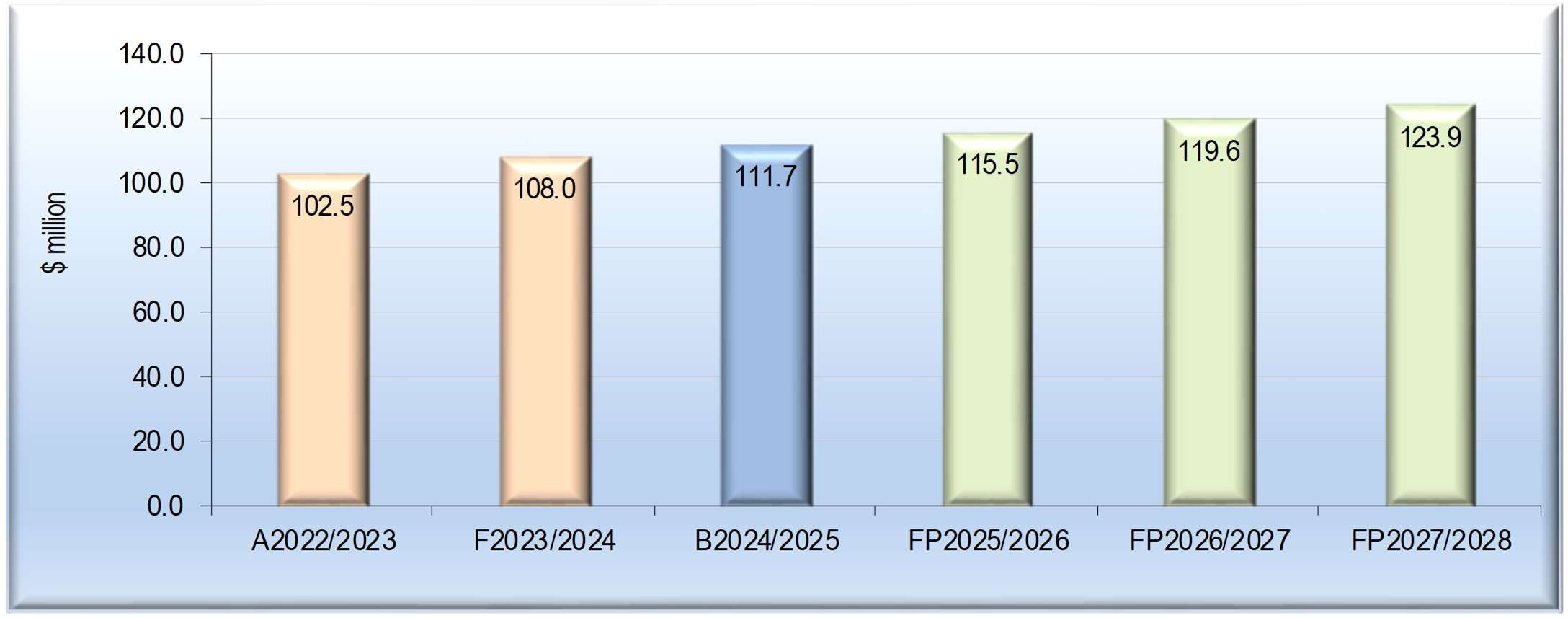 A = Actual F = Forecast  B = Budget FP = Financial Plan estimatesSource: Section 3Rates will increase by 2.75% (as applied to the Base Average Property Rate in accordance with ESC formulae) and waste charges to increase by 2.75% in 2024/2025 year in line with contract obligations and planning the implementation of Victoria’s Recycling Policy. Total rates and charges of $111.7 million, which includes $0.59 million generated from supplementary rates. This rate increase is in line with Council’s rating strategy.Future rate increases are tied to the assumed rate cap each year based on predicted annual CPI increases (as applied to the Base Average Property Rate in accordance with ESC formulae). Waste charges are estimated to increase by 2.75% in 2024/2025, 4.45% in 2025/2026, 4.00% in 2026/2027 and by 5.00% in 2027/2028. The increase in the waste charge is to anticipate the State requirements of the circular economy and ensuring Council meets the required outcomes of the State Government’s Policy Paper ‘Transforming Recycling in Victoria’.Comprehensive result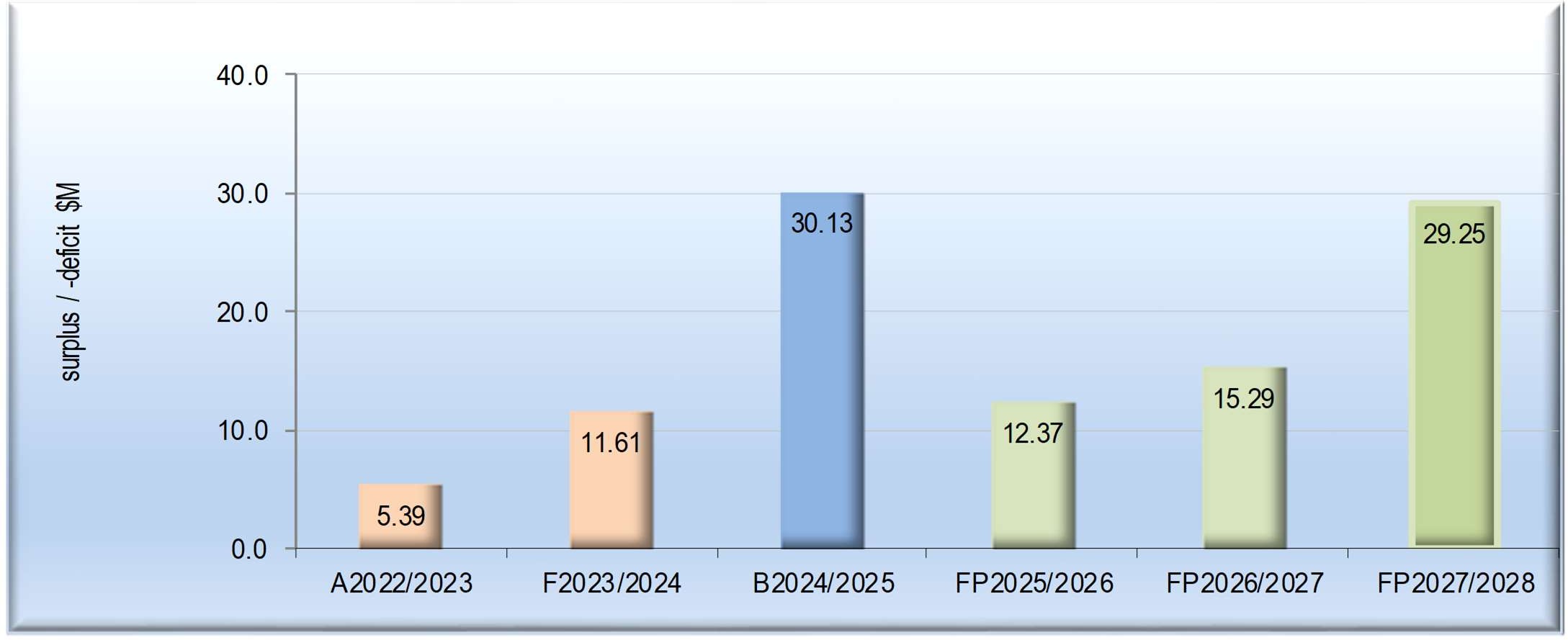 Source: Section 3The expected comprehensive result for the 2024/2025 year is a surplus of $30.13 million, which is an increase of $18.52 million over the 2023/2024 Forecast Budget. It is anticipated that a surplus result will be achieved throughout the Financial Plan period. The forecast comprehensive result for the 2023/2024 year is a surplus of $11.61 million which is lower than the adopted budget by $24.8 million. This is due to income recognition of Capital grants previously expected in 2023/2024 (including $24.2 million for the Ringwood multi-level carpark) being deferred to 2024/2025 in line with accounting standards. However, the comprehensive result is not the only measure that identifies Council’s position in ensuring financial sustainability and delivering services, given that it comprises of income of a capital nature and grants. Hence, Council continues to measure the underlying result as well as the comprehensive result, when considering particular decisions.Cash and investments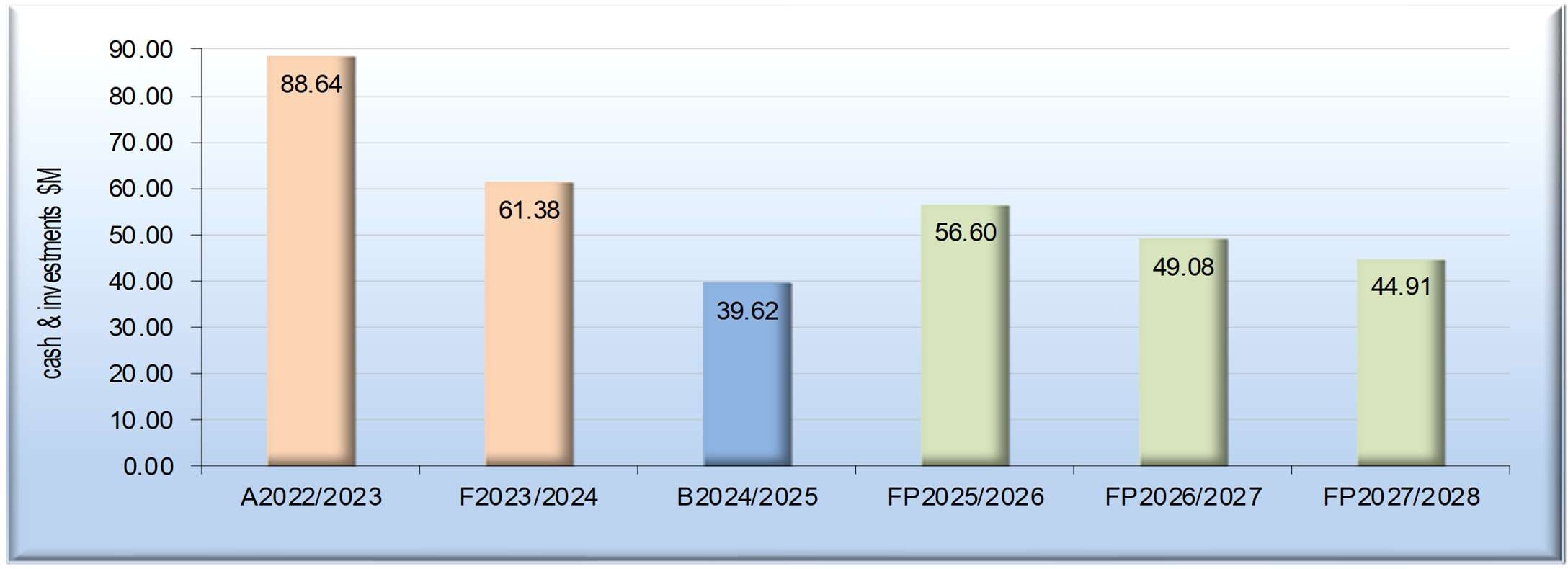 Source: Section 3Cash and investments are expected to decrease by $21.76 million during the year to $39.62 million (Cash and cash equivalents $24.05 million and Financial Assets $15.57 million) as at 30 June 2025. The decrease in cash and investments is in line with Council's Financial Plan. The higher level of cash and investments for 2023/2024 relates to the receipt of capital grant relating to Ringwood multi-level carpark. Cash and investments are forecast to be $61.38 million as at 30 June 2024. A strong cash position will be maintained over the term of the Council's Long Term Financial Plan.Capital expenditure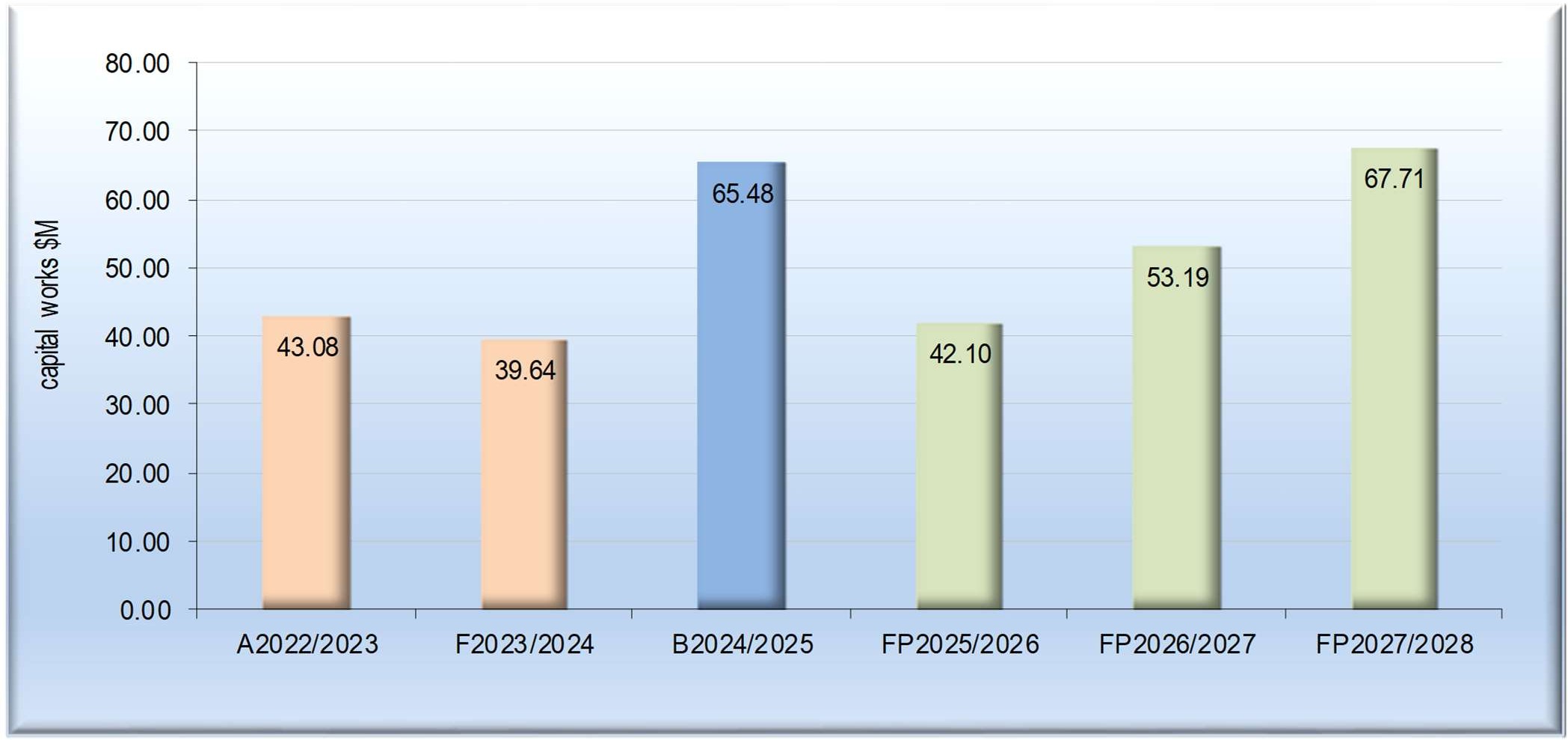 Source: Section 5The capital works program for the 2024/2025 year is expected to be $65.49 million of which $26.71 million will come from external grants including $24.2 million of carried forward funding for the Activity Centre Carpark Development Program, $0.23 million from contributions, and $1.81 million will be funded by sale of assets and the balance $36.74 million internally through general rates and cash holdings. The priorities for the capital expenditure program have been established through a rigorous process of consultation that has enabled Council to assess community needs and develop sound business cases for each project. Refer Section 3 for the Statement of Capital Works and Section 4.5 for details of the capital works program.Financial Position (Working Capital)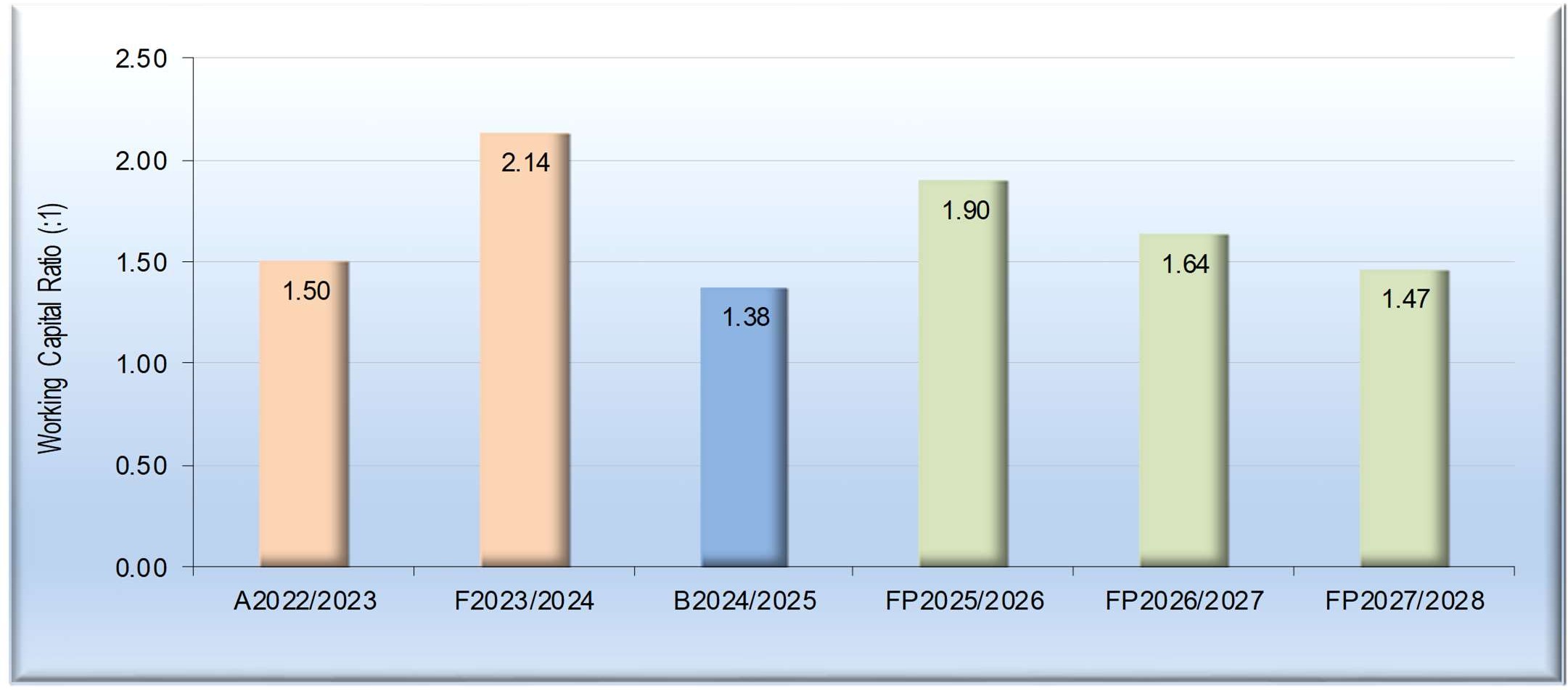 Source: Section 3The working capital ratio calculated as Current Assets divided by Current Liabilities is a key indicator to assess Council’s ability to meet current commitments. The expected working capital ratio for 2024/2025 is1.38 which means that Council can meet its short-term obligations and has sufficient cash or operating liquidity remaining to meet fluctuating cash levels during the year. Future years (2025/2026 to 2027/2028) are expected to remain relatively steady and positive.Financial Sustainability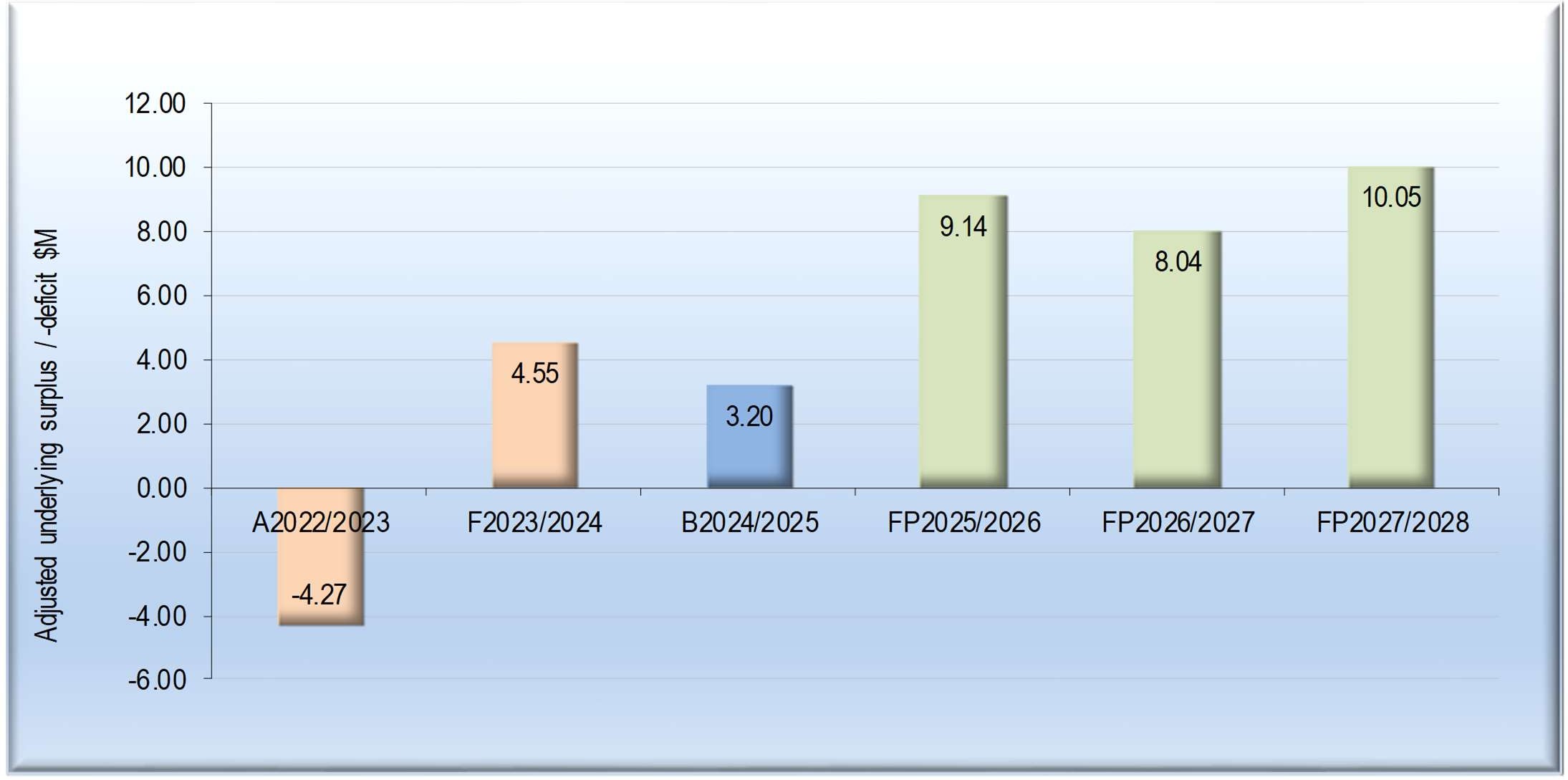 Source: Section 3The underlying result is the net surplus adjusted for non-recurrent capital grants, non-monetary asset contributions, and capital contributions from other sources. It is a measure of financial sustainability and Council’s ability to achieve its service delivery objectives as it is not impacted by capital income items which can often mask the operating result.A Financial Plan for the years 2024/2025 to 2033/2034 has been developed to assist Council in adopting a budget within a longer term prudent financial framework. The key objective of the Financial Plan is financial sustainability in the medium to longer term, while still achieving Council’s future outcome areas (strategic objectives) as specified in the Council Plan. The adjusted surplus result, which is a measure of financial sustainability, portrays positive outcomes in terms of net surplus comprehensive results for the entire ten- year period outlook (2024/2025 to 2033/2034). This can be achieved after absorbing the impact of borrowing and the graduated increase in the superannuation guarantee by the Federal Government.Further indicators of the long-term financial sustainability of Councils are the financial sustainability risk indicators as defined by Victorian Auditor General’s Office (VAGO). Council is in a sound position financially with all indicators showing results within acceptable low to medium risk levels. The following table show these indicators over the ten-year period, shading green for low risk and yellow for medium risk.The ratios are benchmarked against the VAGO indicators which assesses medium (yellow) level risks namely the Capital replacement ratio as still being within acceptable levels since it is greater than 1. Council has still been able to maintain levels of risk in low and medium risk ratings once benchmarked against the VAGO measure.MAROONDAH CITY COUNCIL –BUDGET 2024/2025  | 14Strategic objectivesThe Budget includes a range of services and initiatives to be funded that will contribute to achieving the strategic objectives specified in the Council Plan. The below graph shows the level of funding allocated in the budget to achieve the strategic objectives as set out in the Council Plan for the 2024/2025 year.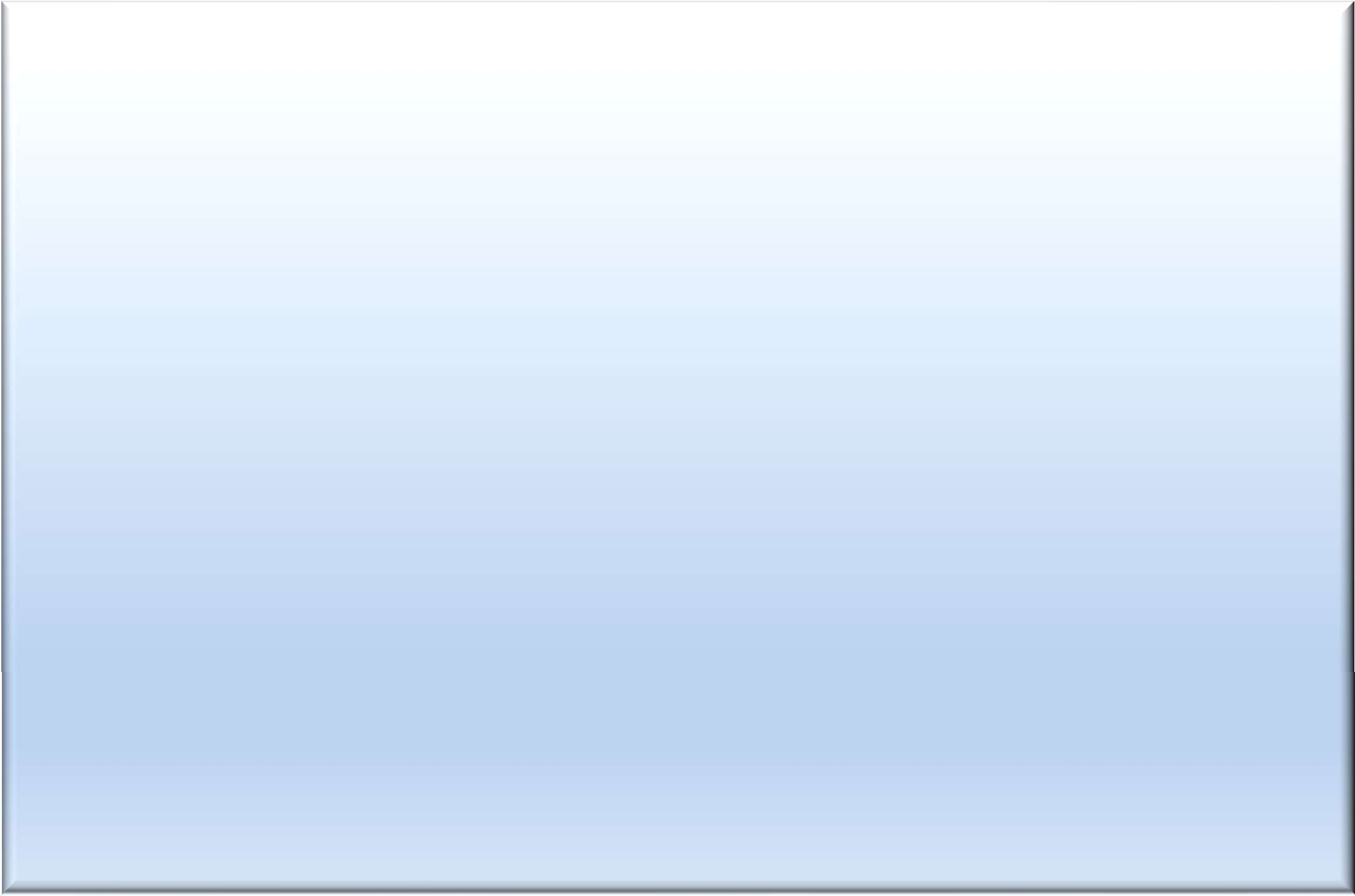 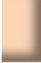 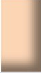 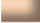 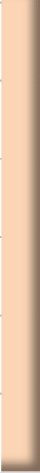 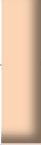 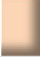 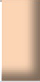 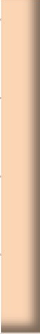 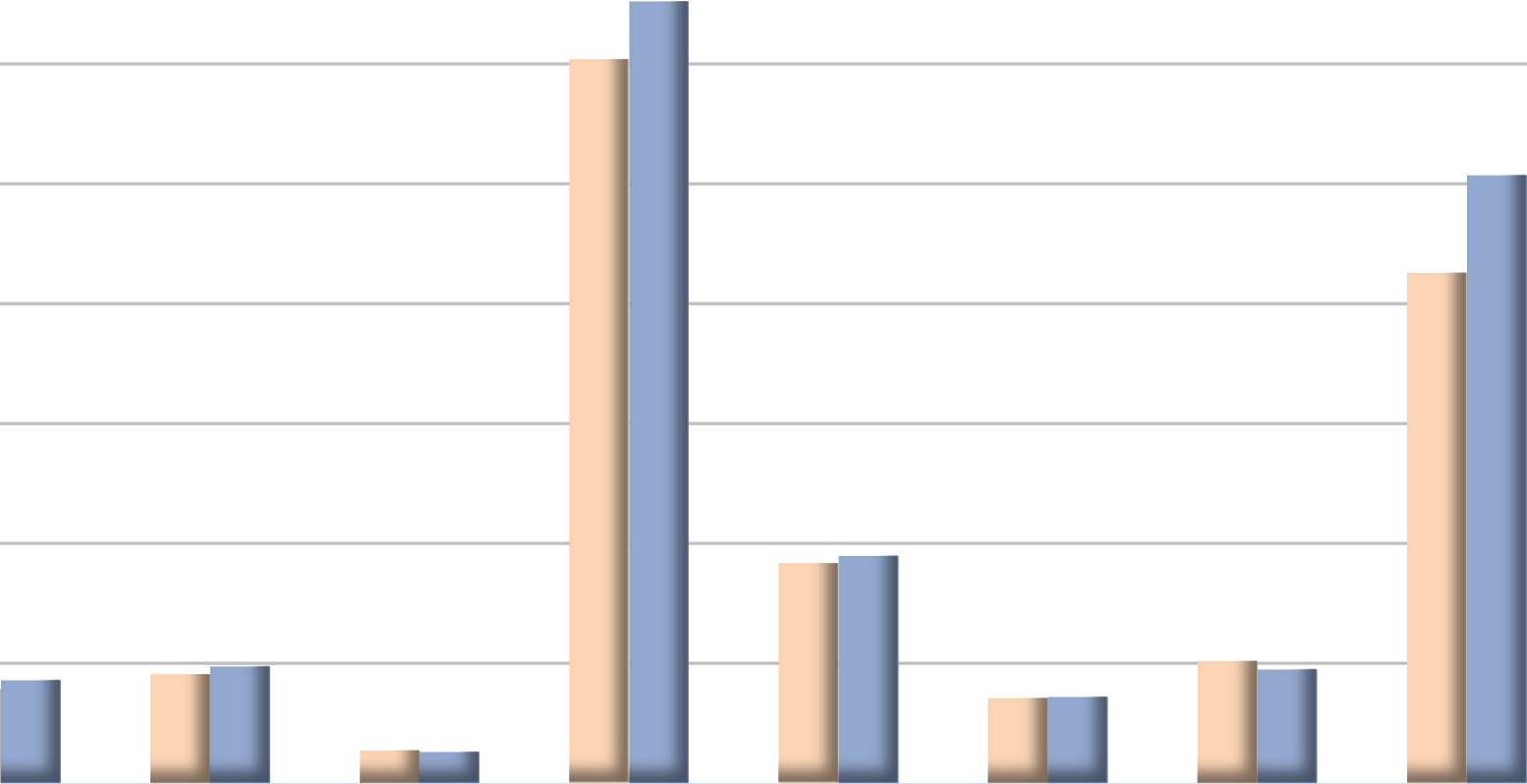 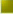 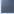 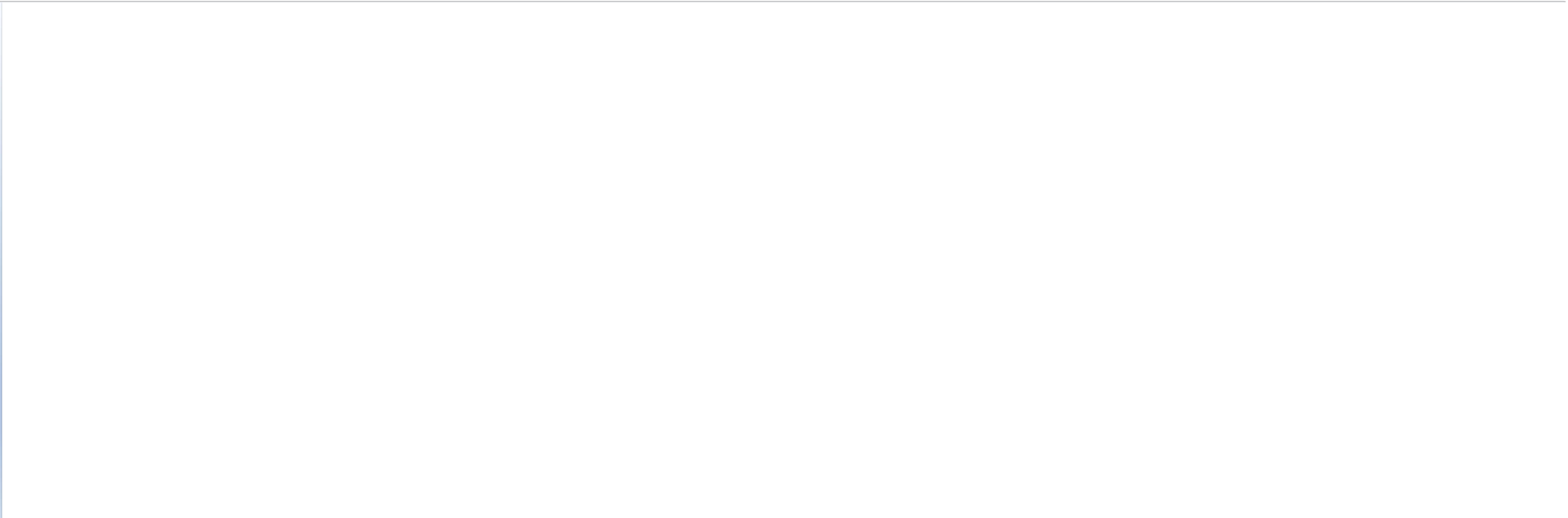 Source: Section 2Council net expenditure allocations per $100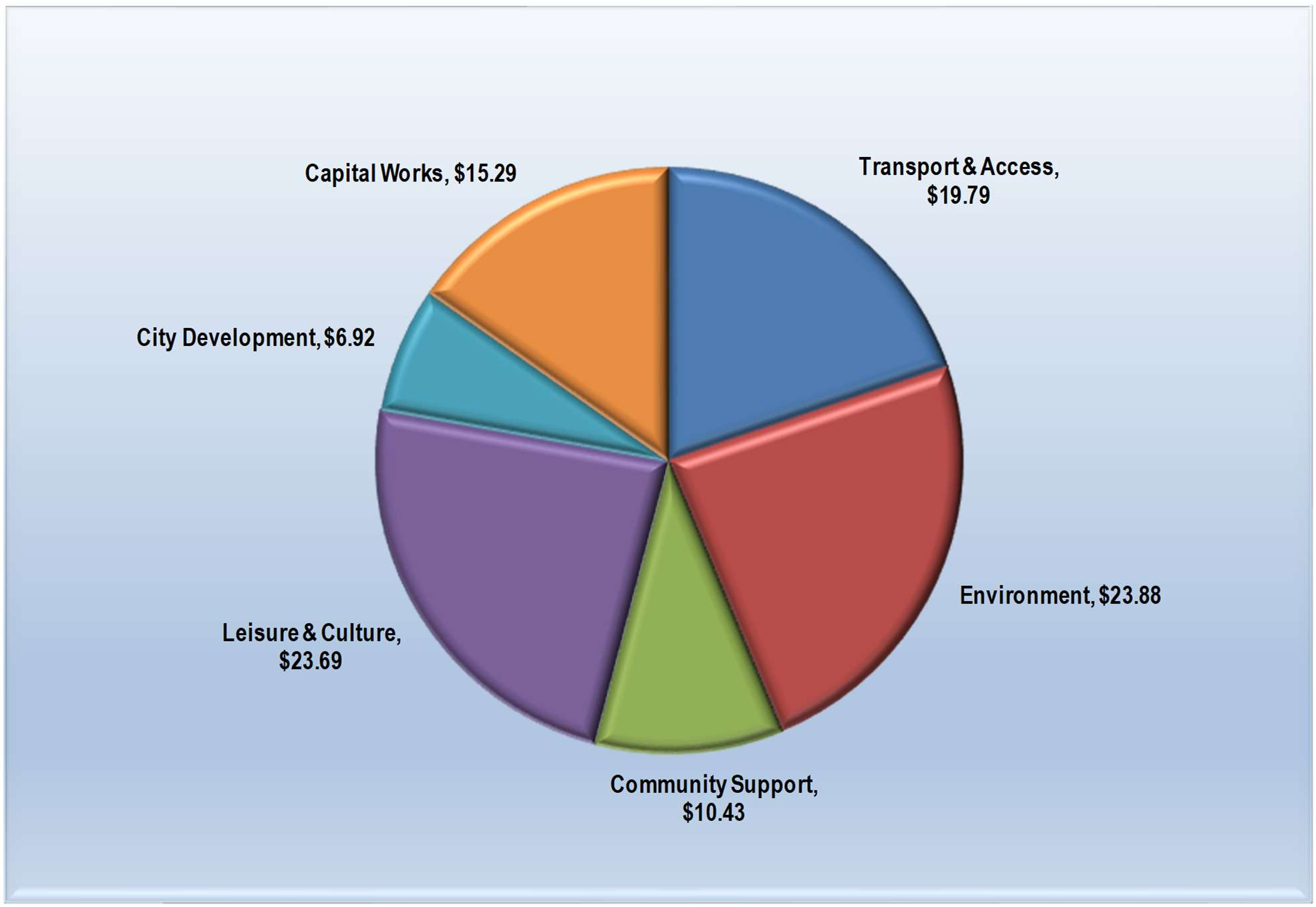 The above chart provides an indication of how Council allocates its expenditure across the main services that it delivers. It shows how much is allocated to each service for every $100 that Council spends.This budget has been developed through a rigorous process of consultation and review and management endorses it as financially responsible. More detailed budget information is available throughout this document.Link to the Integrated Strategic Planning and Reporting FrameworkThis section describes how the Budget links to the achievement of the Council Plan within Council’s overall integrated strategic planning and reporting framework. This framework guides Council in identifying community needs and aspirations over the long term (Maroondah 2040 Community Vision, Financial Plan and Asset Plan), medium term (Council Plan 2021-2025 and Revenue and Rating Plan) and short term (Service Delivery Plans and Budget) and subsequently holding itself accountable (Annual Report).Legislative planning and accountability frameworkThe Budget is a rolling four-year plan that outlines the financial and non-financial resources that Council requires to achieve the strategic objectives described in the Council Plan. The diagram below depicts the integrated planning framework used at Maroondah City Council. At each stage of the framework there are opportunities for community and stakeholder input. This is important to ensure transparency and accountability to both residents and ratepayers.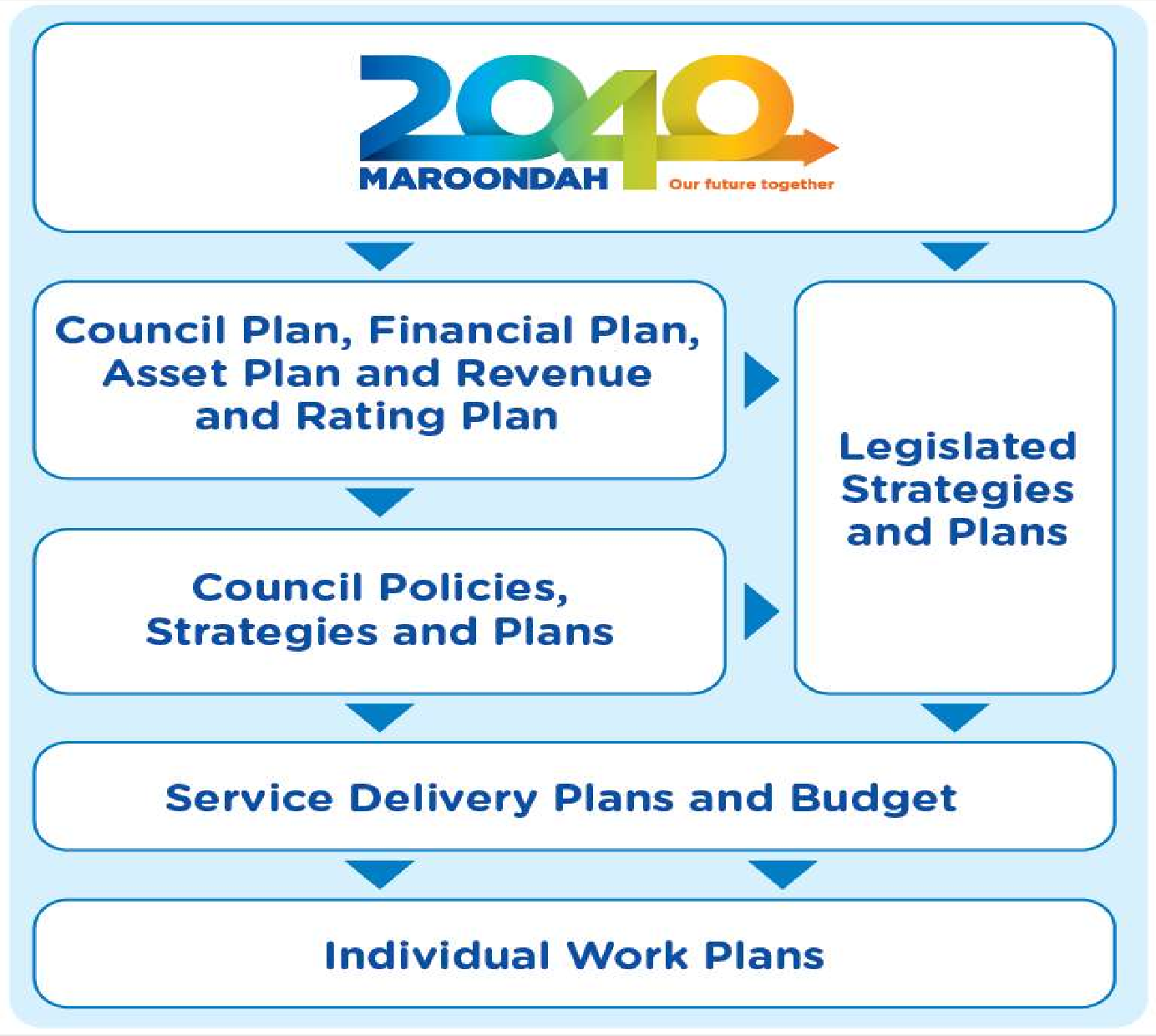 Figure 1: Maroondah City Council’s Integrated Planning FrameworkCouncil’s framework is underpinned by the shared long-term community vision detailed in Maroondah 2040 ‘Our Future Together’. Council has recently undertaken a review of Maroondah 2040 ‘Our future together’ in consultation with the Maroondah community. The refreshed Community Vision was adopted in June 2021.The community aspirations and priorities for the future of Maroondah have been grouped into eight broad outcome areas that provide the structure for the Council Plan 2021-2025 (Council Plan). These community outcome areas include:A safe, healthy and active communityA prosperous and learning communityA vibrant and culturally rich communityA clean, green and sustainable communityAn accessible and connected communityAn attractive, thriving and well-built communityAn inclusive and diverse communityA well governed and empowered communityThe strategic direction detailed in Maroondah 2040, the Council Plan, and the Financial Plan have resulted in the development of detailed service delivery plans across each of Council’s service areas. These plans are reviewed annually to ensure continued alignment with community priorities and expectations.The framework feeds into and is supported by a number of other key planning documents – in particular Council’s budget, legislated plans and strategies and a broad range of other supporting strategies and policies adopted by Council.To ensure Council has the resources and capacity to work towards the achievement of the Maroondah 2040 Community Vision, a Long-Term Financial Plan has been prepared to guide the financial resources of Council over the next 10 years. This plan is updated annually.From the Financial plan, evolves a Budget that provides specific targets in relation to financial resources for the next financial year and a framework to ensure strategies and commitments are transformed into ‘on the ground’ results. The Budget specifies goals against which Council can measure its progress and performance whilst also articulating sources of revenue and how that revenue is spent in delivering services and initiatives to the community.1.1.2 Key planning considerationsAlthough councils have a legal obligation to provide some services— such as animal management, local roads, food safety and statutory planning—most council services are not legally mandated, including some services which are closely associated with councils, such as libraries, building permits and some sporting facilities. Furthermore, over time, the needs and expectations of communities can change. Therefore, councils need to implement robust processes for service planning and review to ensure all services continue to provide value for money and are in line with community expectations. In doing so, councils engage with communities to determine how to prioritise resources and balance service provision with other responsibilities such as asset maintenance and capital works. Community engagement needs to comply with a councils adopted Community Engagement Policy and Public Transparency Policy.Our PurposeOrganisational VisionWe will foster a prosperous, healthy and sustainable community.Our MissionWe are dynamic and innovative leaders, working in partnership to enhance community wellbeing.Our Workplace ValuesWe are ACCOUNTABLE to each other and our community.We collaborate in an adaptable and SUPPORTIVE workplace.We PERFORM at our best.We are open, honest, INCLUSIVE and act with integrity.We ensure every voice is heard, valued, and RESPECTED.We are brave, bold and achieve EXCELLENCE.What Our Community SaidThe Budget evolves out of Maroondah 2040 - Our future together. Broad engagement was undertaken both in the development, and recent interim review of the Maroondah 2040 Community Vision. This thorough engagement process included surveys, forums, workshops and events with community members, stakeholders, Advisory Committees, and employees.The Budget has also been informed by the outcomes of engagement undertaken for the Maroondah COVID- 19 Recovery Plan, including over 3,000 community survey responses; and broad scale engagement for the Maroondah Liveability, Wellbeing and Resilience Strategy 2021-2031.Deliberative EngagementOver a period of six weeks, and ten sessions, a panel of 40 community members came together to deliberate on the topics of health and wellbeing; liveable communities; environment; and assets. The feedback and recommendations from this panel have informed the Finance Plan, Council Plan 2021-2025, and four-year Budget, and will also inform Council’s future strategic work, projects, and service delivery.Strategic ObjectivesThe Council Plan articulates eight future outcome areas (strategic objectives), each with a set of four-year key directions (strategies), priority actions, Council Plan indicators (strategic indicators) and supporting strategies and plans. The priority actions (major initiatives) work towards the achievement of the key directions, and ultimately the outcome areas and the vision outlined in Maroondah 2040 ‘Our future together’.Council delivers services and initiatives under 14 major service areas. Each contributes to the achievement of the future outcome areas as set out in Maroondah 2040 ‘Our future together’ and Council Plan. The Budget aligns these services and initiatives to Council’s finances to ensure that there are sufficient resources for their achievement. The following table lists the eight community outcome areas as described in the Council Plan.Services and service performance indicatorsThis section provides a description of the services and initiatives to be funded in the Budget for the 2024/2025 year and how these will contribute to achieving the strategic objectives outlined in the Council Plan. It also describes several initiatives and service performance outcome indicators for key areas of Council’s operations. Council is required by legislation to identify major initiatives, initiatives and service performance outcome indicators in the Budget and report against them in their Annual Report to support transparency and accountability.Outcome Area (Strategic Objective) 1: A safe, healthy and active communityMajor Initiatives (Priority Actions)Review, update and implement Council’s Physical Activity Strategy; and develop and implement a Stadium Sports StrategyFinalise and implement the Maroondah Liveability, Wellbeing and Resilience Strategy 2021-2031 (including the Health and Wellbeing Action Plan and Positive Ageing Framework and Action Plan 2021- 2025) in accordance with the Public Health and Wellbeing Act 2008Work in partnership with a broad range of service providers and community organisations/groups to develop and deliver services and cultural experiences in the Croydon Community Wellbeing Precinct that meet the needs of people of all ages, abilities, and backgrounds.Work in partnership with the Victorian Government to support the construction of a new hospital in Maroondah to ensure the location and construction maximises community benefit.Design and construct the redevelopment of The Rings (subject to funding)Design and construct the Quambee Reserve tennis redevelopment.Develop a Fair Access Policy to support the gender equitable distribution of sporting infrastructure.Service Performance IndicatorsOutcome Area (Strategic Objective) 2: A prosperous and learning communityMajor Initiatives (Priority Action)Identify and facilitate co-working opportunities and spaces in Maroondah.Advance planning to reinforce the sense of place and Local Neighbourhoods to enable people the choice to live local through the provision of services and daily needs from across a network of neighbourhoods within Maroondah.Work in partnership to implement the Bayswater Business Precinct Transformation Strategy and investigate and implement innovative opportunities to enhance business capability, skill development, employment, and education pathways for the manufacturing sector.Work in partnership to plan for and support the Victorian Government three- and four-year-old kindergarten reforms, including advocating for funding at all levels of Government for new and redeveloped facilities to enable these reforms in Maroondah.Service Performance IndicatorsOutcome Area (Strategic Objective) 3: A vibrant and culturally rich communityMajor Initiatives (Priority Actions)Design the Karralyka redevelopment, and undertake staged redevelopment worksDevelop and Implement the Arts and Cultural Development Strategy 2025-2030 incorporating the Karralyka Precinct, to maximise arts and cultural opportunities across MaroondahOutcome Area (Strategic Objective) 4: A clean, green, and sustainable communityMajor Initiatives (Priority Actions)Work in partnership to deliver the staged implementation of the Reimagining Tarralla Creek project.Implement Council's Sustainability Strategy 2022-2031, including development of a Climate Change Plan integrating carbon reduction and climate adaptation measures.Implement Council’s Waste, Litter and Resource Recovery Strategy 2020-2030Prepare and implement a series of Biolink Action Plans that implement the Maroondah Habitat Connectivity Study.Implement Council’s annual streetscape enhancement program incorporating a significant increase in new tree planting throughout the municipality.Service Performance IndicatorsOutcome Area (Strategic Objective) 5: An accessible and connected communityMajor Initiatives (Priority Actions)Work in partnership with the Victorian Government to implement road improvement works at: New Street, Ringwood; Reilly Street and Wantirna Road, Ringwood; Eastfield Road Ringwood East; Plymouth Road and Kirtain Drive, Croydon and Holloway Road, Croydon North. Undertake carpark improvement works at: McAlpin Reserve, Ringwood North; and Dorset Recreation Reserve, CroydonDesign and construct an activity centre carpark in Ringwood.Work in partnership with the Victorian Government to support the removal of level crossings at Bedford Road Ringwood; Dublin Road Ringwood East and Coolstore Road Croydon; and the construction of new stations at Ringwood East and Croydon.Advocate to the Australian and Victorian Governments for the provision of new and upgraded transportation infrastructure in Maroondah.Work in partnership to undertake renewal works on the Mullum Mullum Creek shared trail; and continue footpath construction in the Principle Pedestrian Network.Service Performance IndicatorsOutcome Area (Strategic Objective) 6: An attractive, thriving and well-built communityMajor Initiatives (Priority Actions)Develop a new Croydon Structure Plan and prepare a planning scheme amendment to incorporate the policy into the Maroondah Planning Scheme.Work in partnership to implement the Greening the Greyfields project to facilitate a sustainable approach to urban redevelopment in identified residential precincts.Undertake the staged redevelopment of the Croydon Community Wellbeing Precinct (CCWP), including the design and construction of the CCWP Hub A and open space enhancements.Undertake flood mitigation works in New Street, Ringwood, Sherbrook Avenue catchment in Ringwood, and Scenic Avenue and Wingate Avenue catchments in Ringwood East; and work in partnership to develop flood mitigation solutions for central Croydon.Work in partnership with the Victorian Government to implement the objectives of Victoria’s Housing Statement for the Ringwood Metropolitan Activity Centre.Undertake enhancements in the Ringwood Metropolitan Activity Centre, including the Maroondah Highway Boulevard and Staley Gardens.Undertake a review of the Maroondah Planning Scheme.Service Performance IndicatorsOutcome Area (Strategic Objective) 7: An inclusive and diverse communityMajor Initiatives (Priority Actions)Continue to monitor and respond to Australian Government Aged Care Reforms to ensure that Council services adapt appropriately to meet current and future community needs, and advocate for ongoing support and care for Maroondah senior citizens.Outcome Area (Strategic Objective) 8: A well governed and empowered communityMajor InitiativesAdvocate on key local issues on behalf of the Maroondah community, including in the lead up to the Australian and Victorian Government elections in 2024/25 and 2026/27.Develop the Customer Service Strategy 2025-2029 to continue to advance Council’s commitment to be highly responsive and customer focused.Work in partnership with the Victorian Electoral Commission to coordinate a Council Election in October 2024 for the 2024-2028 period.Develop a strategy for Connected Communities involving digitising metrics to understand and respond efficiently to community needs.Enhance connections between Council's statutory committees (including advisory committees) and the Integrated Planning Framework to ensure alignment with emerging community priorities.Engage the community in developing a new Community Vision and prepare the Council Plan 2025- 2029 following election of a new Council.Undertake a review of a range of Council technological systems.Evolve organisational capacity and implement systems to minimise risks to cybersecurity impacts.Implement the Council Caretaker Policy for the Council election in October 2024 and transition to the new Council following the election.Service Performance IndicatorsReconciliation with budgeted operating result(Note: This reconciles to the budgeted Comprehensive Result from Operations as shown on the Comprehensive Income Statement included in Section 3Financial StatementsThis section presents information regarding the Budgeted Financial Statements. The budget information for the years 2024/2025 to 2027/2028 has been extracted from the Financial Plan. A Statement of Human Resources is also included for the years 2024/2025 to 2027/2028.At the end of each financial year Council is required to report back to the community a comparison of actual financial results against these Budgeted Financial Statements and provide an explanation of significant variances. The Financial Statements together with the Performance Statement provide a clear, concise, and understandable report of Council’s activities for the year from both a financial and non-financial perspective, particularly for those users who do not have a financial background.This section includes the following financial statements prepared in accordance with the Local Government Act 2020 and the Local Government (Planning and Reporting) Regulations 2020:Comprehensive Income Statement ……	Page 43Balance Sheet …………………………...	Page 44Statement of Changes in Equity……….	Page 45Statement of Cash Flow…………………	Page 46Statement of Capital Works…………….	Page 47Statement of Human Resources………	Page 48Statement of Human ResourcesFor the four years ending 30 June 2028A summary of human resources expenditure categorised according to organisational structure of Council is detailed below:*Seasonal employees, other expenditure relates to Overtime, Travel Allowance, Performance Recognition, Training etc.A summary of the number of full time equivalent (FTE) Council employees in relation to the above expenditure is included below:Statement of Planned Human Resources ExpenditureFor the four years ending 30 June 2027Notes to the financial statements.This section presents detailed information on material components of the financial statements.Comprehensive Income StatementRates and chargesRates and charges are required by the Act and the Regulations to be disclosed in Council’s budget.As per the Local Government Act 2020, Council is required to have a Revenue and Rating Plan which is a four-year plan for how Council will generate income to deliver the Council Plan, program and services and capital works commitments over a four-year period.In developing the Budget, rates and charges were identified as an important source of revenue. Planning for future rate increases has therefore been an important component of the financial planning process. The Fair Go Rates System (FGRS) sets out the maximum amount councils may increase rates in a year. For 2024/25 the FGRS cap has been set at 2.75%. The cap applies to both general rates and municipal charges and is calculated on the basis of council’s average rates and charges.The level of required rates and charges has been considered in this context, with reference to Council's other sources of income and the planned expenditure on services and works to be undertaken for the community.To achieve these objectives while maintaining service levels and a strong capital expenditure program, the average general rate and the municipal charge will increase by 2.75% in line with the rate cap.4.1.1(a)The reconciliation of the total rates and charges to the Comprehensive Income Statement is as follows:*These items are subject to the rate cap established under the FGRS4.1.1(b) The rate in the dollar to be levied as general rates under section 158 of the Act for each type or class of land compared with the previous financial year* Capital Improved Value4.1.1(c)The estimated total amount to be raised by general rates in relation to each type or class of land, and the estimated total amount to be raised by general rates, compared with the previous financial year4.1.1(d)The number of assessments in relation to each type or class of land, and the total number of assessments compared with the previous financial year4.1.1(e)The basis of valuation to be used is the Capital Improved Value (CIV)4.1.1(f)The estimated total value of each type or class of land, and the estimated total value of land, compared with the previous financial year4.1.1(g) The municipal charge under Section 159 of the Act compared with the previous financial year.Maroondah City Council does not apply a municipal charge.4.1.1(h) The estimated total amount to be raised by municipal charges compared with the previous financial year. Maroondah City Council does not apply a municipal charge.4.1.1(i) The rate or unit amount to be levied for each type of service rate or charge under Section 162 of the Act compared with the previous financial year#These figures include GST which applies to these services.* Approval of additional waste service is subject to Council assessment.4.1.1(j) The estimated total amount to be raised by each type of service rate or charge, and the estimated total amount to be raised by service rates and charges, compared with the previous financial year#These figures exclude GST on Industrial, Commercial and second bin Residential Services.* Approval of additional waste service is subject to Council assessment.4.1.1(k) The estimated total amount to be raised by all rates and charges compared with the previous financial year#These figures exclude GST on Industrial, Commercial, and additional recycling-non-residential Services.4.1.1(l) Fair Go Rates System ComplianceMaroondah City Council is required to comply with the State Government’s Fair Go Rates System (FGRS). The table below details the budget assumptions consistent with the requirements of the Fair Go Rates System.4.1.1(m) Any significant changes that may affect the estimated amounts to be raised by rates and chargesThere are no known significant changes which may affect the estimated amounts to be raised by rates and charges. However, the total amount to be raised by rates and charges may be affected by:The making of supplementary valuations (2024/2025: estimated $0.55 million and 2023/2024: $1.0 million).The variation of returned levels of value (e.g., valuation appeals).Changes of use of land such that rateable land becomes non-rateable land and vice versa.Changes of use of land such that residential land becomes business land and vice versa.4.1.1(n) Differential ratesRates to be levied.The rate and amount of rates payable in relation to land in each category of differential are:A general rate of 0.191336% for all rateable General Land; andA general rate of 0.229603% for all rateable Commercial Land; andA general rate of 0.229603% for all rateable Industrial Land; andA general rate of 0.287004% for all rateable Vacant Land; andA general rate of 0.574008% for all rateable Derelict Land.Each differential rate will be determined by multiplying the Capital Improved Value of each rateable land (categorised by the characteristics described below) by the relevant percentages indicated above.Council considers that each differential rate will contribute to the equitable and efficient carrying out of Council functions. Details of the objectives of each differential rate, the types of classes of land, which are subject to each differential rate and the uses of each differential rate are set out below.General LandDefinitions/Characteristics:Any land which does not have the characteristics of Commercial, Industrial, Vacant or Derelict Land.Objective:To ensure that all rateable land makes an equitable financial contribution to the cost of carrying out the functions of Council, including:Construction and maintenance of public infrastructure; andDevelopment and provision of health & community services; andProvision of general support services; andRequirement to ensure that Council has adequate funding to undertake it’s strategic, statutory, and service provision obligations.Types and Classes:Rateable land having the relevant characteristics described in the definition/characteristics.Use and Level of Differential Rate:The differential rate will be used to fund some of those items of expenditure described in the Budget adopted by Council. The level of differential rate is the level which Council considers is necessary to achieve the objectives specified above.Geographic Location:Wherever located within the municipal district.Use of Land:Any use permitted under the relevant Planning Scheme.Planning Scheme Zoning:The zoning applicable to each rateable land within this category, as determined by consulting maps referred to in the relevant Planning Scheme.Types of Buildings:All buildings which are now constructed on the land, or which are constructed prior to the end of the financial year.Commercial LandDefinitions/Characteristics:Commercial Land is any land that does not have the characteristics of General, Industrial, Vacant or Derelict Land and which is used, designed, or adapted to be used primarily for the sale of goods or services or other commercial purposes.Objective:To ensure that all rateable land makes an equitable financial contribution to the cost of carrying out the functions of Council, including:Construction and maintenance of public infrastructure: andDevelopment and provision of health & community services; andProvision of general support services; andEnhancement of the economic viability of the commercial and industrial sector through targeted programs and projects; andEncouragement of employment opportunities; andPromotion of economic development; andRequirement to ensure that streetscaping and promotional activity is complimentary to the achievement of commercial and industrial objectives.Types and Classes:Rateable land having the relevant characteristics described in the definition/characteristics.Use and Level of Differential Rate:The differential rate will be used to fund some of those items of expenditure described in the Budget adopted by Council. The level of differential rate is the level which Council considers is necessary to achieve the objectives specified above.Geographic Location:Wherever located within the municipal district.Use of Land:Any use permitted under the relevant Planning Scheme.Planning Scheme Zoning:The zoning applicable to each rateable land within this category, as determined by consulting maps referred to in the relevant Planning Scheme.Types of Buildings:All buildings which are now constructed on the land or which are constructed prior to the end of the financial Year.Industrial LandDefinitions/Characteristics:Industrial Land is any land that does not have the characteristics of General, Commercial, Vacant or Derelict Land, that is used, designed, or adapted to be used primarily for industrial purposes.Objective:To ensure that all rateable land makes an equitable financial contribution to the cost of carrying out the functions of Council, including:Construction and maintenance of public infrastructure: andDevelopment and provision of health & community services; andProvision of general support services; andEnhancement of the economic viability of the commercial and industrial sector through targeted programs and projects; andEncouragement of employment opportunities; andPromotion of economic development; andRequirement to ensure that streetscaping and promotional activity is complimentary to the achievement of commercial and industrial objectives.Types and Classes:Rateable land having the relevant characteristics described in the definition/characteristics.Use and Level of Differential Rate:The differential rate will be used to fund some of those items of expenditure described in the Budget adopted by Council. The level of differential rate is the level which Council considers is necessary to achieve the objectives specified above.Geographic Location:Wherever located within the municipal district.Use of Land:Any use permitted under the relevant Planning Scheme.Planning Scheme Zoning:The zoning applicable to each rateable land within this category, as determined by consulting maps referred to in the relevant Planning Scheme.Types of Buildings:All buildings which are now constructed on the land, or which are constructed prior to the expiry of the 2023/2024 financial Year.Vacant LandDefinitions/Characteristics:Any land on which there is no building which is occupied or adapted for occupation and that is not General, Commercial, Industrial or Derelict Land.Objective:To ensure that all rateable land makes an equitable financial contribution to the cost of carrying out the functions of Council, including:Construction and maintenance of public infrastructure: andDevelopment and provision of health & community services; andProvision of general support services; andEnhancement of the economic viability of the commercial and industrial sector through targeted programs and projects; andEncouragement of development on land.Types and Classes:Rateable land having the relevant characteristics described in the definition/characteristics.Use and Level of Differential Rate:The differential rate will be used to fund some of those items of expenditure described in the Budget adopted by Council. The level of differential rate is the level which Council considers is necessary to achieve the objectives specified above.Geographic Location:Wherever located within the municipal district.Use of Land:Any use permitted under the relevant Planning Scheme.Planning Scheme Zoning:The zoning applicable to each rateable land within this category, as determined by consulting maps referred to in the relevant Planning Scheme.Derelict LandDefinitions/Characteristics:Derelict LandLand is “Derelict Land” where, at any point in the rating year, a notice to comply to is issued to the Owner or Occupier of the land under the Local Law on the grounds that the land:is kept in a manner which is unsightly or detrimental to the general amenity of the area in which the land is located; oris used for storage of such amounts of goods, machinery, materials or equipment that the amenity of the area is adversely affected, or the land is, or has the potential to become infested by rats and/or other vermin species; oris kept in a manner which is dangerous or likely to cause danger to life or property; orhas become infested with blackberry or other invasive plants or vermin; orhas become a source of offensive odour discernible beyond the land;contains a vacant building that has been kept in a manner to the extent that the exterior of the building;is in a state of disrepair; oris damaged or defaced; oraffects the amenity of the surrounding neighbourhood; orcauses the building to be out of conformity with the visual appearance of other buildings in the vicinity; oris declared in writing by an Authorised Officer to be unsafe; andThe grounds in the notice to comply have not been addressed to Council’s satisfaction.For the purposes of this section:“Land” includes all land within Council’s municipality, including land with or (where relevant) without structures or buildings on it, in any zone, used for any purpose, other than land that is Vacant Land, Industrial Land, Commercial Land, Cultural and Recreational Land.“Authorised Officer” means an officer appointed by Council as an Authorised Officer under s124 of the Local Government Act 2020.Local Law means the Maroondah City Council Local Law no. 11 as amended or replaced from time to time.Objective:To ensure that the incidence of dilapidated properties reduce in the municipality and all rateable land makes an equitable financial contribution to the cost of carrying out the functions of Council, including the:Encouragement of development/and or improvement of land; andConstruction and maintenance of public infrastructure: andDevelopment and provision of health and community services; andProvision of general support services.Types and Classes:Rateable land having the relevant characteristics described in the definition/characteristics.Use and Level of Differential Rate:The differential rate will be used to fund some of those items of expenditure described in the Budget adopted by Council. The level of differential rate is the level which Council considers is necessary to achieve the objectives specified above.Geographic Location:Wherever located within the municipal district.Use of Land:Any use permitted under the relevant Planning Scheme.Planning Scheme Zoning:The zoning applicable to each rateable land within this category, as determined by consulting maps referred to in the relevant Planning Scheme.Types of Buildings:All buildings which are now constructed on the land, or which are constructed prior to the expiry of the 2023/2024 financial Year.Statutory fees and finesStatutory fees relate mainly to fees and fines levied in accordance with legislation and include animal registrations, local laws and parking fines and statutory planning application fees. Increases in statutory fees are made in accordance with legislative requirements.User feesUser fees relate mainly to the recovery of service delivery costs through the charging of fees to users of Council’s services. In setting the budget, the key principle for determining the level of user charges has been to ensure that increases reflect the cost of running the services and/or market levels. These include use of Maroondah Leisure facilities: Aquahub; Aquanation; Croydon Memorial Pool; The Rings; Maroondah Nets, Maroondah Edge; and the Ringwood and Croydon Golf courses, Council Multi-purpose centres facilities including Karralyka Centre, Realm, Federation Estate and Wyreena. In addition, the provision of services such as meals on wheels and occasional care are included in user fees.User fees are projected to increase by 4.7% or $1.5 million over 2024/2025. The main areas contributing to the increase are Aquahub ($0.78 million), Aquanation ($0.58 million) and The Rings ($0.098 million). Council plans to increase user charges for all areas in line with expected inflationary trends and increase service use over the budget period to maintain parity between user charges and the costs of service delivery.A detailed listing of fees and charges is included in Section 6.GrantsGrants – operating.Operating grants include all monies received from State and Federal sources for the purposes of funding the delivery of Council’s services to ratepayers. Overall, the level of operating grants has increased by 15.2% or$1.19 million compared to 2023/2024. The increase mainly relates to Financial assistant grant for 2023/2024 being paid in advance.Grants - capitalCapital grants (non-recurrent) include all monies received from State, Federal and community sources for the purposes of funding the capital works program. Overall, the level of capital grants has increased by 327.9% or $20.47 million compared to 2023/2024, specific funding in 2024/2025 is for large capital works project including Ringwood Activity Centre Car Park $24.2 million which is a carried forward project. Section4.5 “Capital works program” includes an analysis of the grants and contributions expected to be received during the 2024/2025 year.ContributionsContributions Monetary are projected to increase by $0.52 million or 7.6% compared to 2023/2024. Capital Contributions are projected to decrease by $0.59 million or 72.4% compared to 2023/2024 due to numerous one-off contributions for Capital projects in 2023/2024.Other incomeOther income is projected to decrease by $0.23 million or 4.7% compared to 2023/2024. The 2023/24 forecast includes a Materials Recovery Facility rebate for the Container Deposit Scheme introduced by the State Government in November 2023.Employee costsEmployee costs include all labour related expenditure such as wages and salaries and on-costs such as allowances, leave entitlements, work cover and employer superannuation.Employee costs are forecast to increase by 4.3% or $2.95 million compared to 2023/2024. This increase relates mainly to employee costs being aligned with the Enterprise Bargaining Agreement (EBA) outcomes for 2024/2025; together with projected movement of employees within employment bands; 0.5% increase in Superannuation Guarantee Contribution from the current rate of 11.00 % to 11.50% from 1 July 2024.Materials and servicesMaterials and services are forecast to increase by 7.8% or $4.70 million compared to 2023/2024. Materials and services include the purchases of consumables, payments to contractors for the provision of services, utility costs, annual contribution for the provision of library services to the Eastern Regional Libraries (this has increased 2.70% for the 2024/2025 year), contributions to community groups, software maintenance, insurances, advertising, motor vehicle running costs, fuel and registrations and other miscellaneous expenditure items. Utility costs relating to water, gas and electricity are forecast to increase by 5.2% or $0.18 million compared to 2023/2024 resulting mainly from increased prices from suppliers. Contract payments are included as part of materials and services and are for the provision of services which have been tendered under section 108 of the Local Government Act 2020 including external contracts for services such as waste collection, road maintenance and street tree pruning. In 2024/2025 this also includes contractor costs for the Council elections in October 2024.DepreciationDepreciation is an accounting measure which attempts to allocate the value of an asset over its useful life for Council’s property, plant and equipment including infrastructure assets such as roads and drains. The increase of 6.1% or $1.65 million for 2023/2024 is due mainly to the full year effect of depreciation on the 2022/2023 capital works program. Refer to section 4.5 Capital works program’ for a more detailed analysis of Council’s capital works program for the 2023/2024 year.Depreciation - right of use assetsOther expensesBalance SheetThis section analyses the movements in assets, liabilities, and equity between 2023/2024 and 2024/2025. It also considers a number of key performance indicators.AssetsCash and cash equivalents include cash and investments such as cash held in the bank and in petty cash and the value of investments in deposits or other highly liquid investments with short term maturities of three months or less.These balances are projected to decrease by $13.01 million during the year in line with the rise and fall of Council’s operations.Trade and other receivables are monies owed to Council by ratepayers and others. Minimal change is expected in the level of debtors in the budget.Other financial assets include the value of investments held in deposits with a maturity greater than three months at the time of initial investment. These balances are projected to decrease by $8.75 million in 2024/2025 aligned to the timing of funds required to fund major capital projects.Other assets include items such as prepayments for expenses that Council has paid in advance of service delivery and inventories or stocks held for sale or consumption in Council’s services and other revenues due to be received in the next 12 months.Property, infrastructure, plant, and equipment is the largest component of Council’s worth and represents the value of all the land, buildings, roads, vehicles, equipment, etc. which has been built up by Council over many years. The net increase in this balance is attributable to the net result of the capital works program $65.49 million, new assets ($30.61 million); depreciation of assets ($30.44 million); and the net gain of property, plant and equipment ($0.77 million).Liabilities‘Trade and other payables’ are those to whom Council owes money as of 30 June. These liabilities are budgeted to increase which is consistent with 2024/2025 increased levels of expenditure on materials and services relating to capital projects.Provisions include accrued long service leave, annual leave, annual leave loading and time in lieu to employees. These employee entitlements are only expected to increase marginally in line with EBA outcomes.BorrowingsInterest-bearing liabilities are loans or borrowings of Council. Council borrowed $24.2 million in 2014/15 and$10.0 million in 2021/2022.In 2014/2015 Council constructed a new regional aquatic and leisure centre in Ringwood known as Aquanation. The facility was opened in August 2015, with borrowings to fund a portion of this project. The total cost was $52.2 million and has been funded by Federal and State Government grants to a total of $13.0 million. The remaining funding came from a combination of loan borrowings by Council ($24.2 million), budgeted capital expenditure, public open space contributions and cash reserves.Council market tendered for the provision of the loan in August 2014 and the loan was drawdown in November 2014 with repayment of principal and interest over 15 years and at a fixed rate for the term of the loan of 4.91% interest per annum.In 2021/2022 Council borrowed $10 million with a fixed rate of 3.635% to partly fund capital projects that generate income from commercial activities.The budget for 2024/2025 provides for repayment of loan principal and interest per the agreed schedules. The table below shows information on borrowings specifically required by the Regulations.Leases by categoryAs a result of the introduction of AASB 16 Leases, right-of-use assets and lease liabilities have been recognised as outlined in the table below.Where the interest rate applicable to a lease is not expressed in the lease agreement, Council applies the average incremental borrowing rate in the calculation of lease liabilities. The current incremental borrowing rate is 4.91%Statement of changes in EquityReservesCouncil maintains general reserves to record funds set aside for future possible contingencies e.g. unfunded superannuation call, unplanned capital expenditure transferred to and from the accumulated surplus.EquityTotal equity always equals net assets and is made up of the following components:Asset revaluation reserve which represents the difference between the previously recorded value of assets and their current valuations.Accumulated surplus which is the value of all net assets less Reserves that have accumulated over time. The increase in accumulated surplus of $30.13 million results directly from the surplus for the year.Statement of Cash FlowsThis section analyses the expected cashflows from the operating, investing, and financing activities of Council for the 2024‐25 year. Budgeting cash flows for Council is a key factor in setting the level of rates and providing a guide to the level of capital expenditure that can be sustained with or without using existing cash reserves.The analysis is based on three main categories of cash flows:Operating activities - Refers to the cash generated or used in the normal service delivery functions of Council. Cash remaining after paying for the provision of services to the community may be available for investment in capital works, or repayment of debt.Investing activities - Refers to cash generated or used in the enhancement or creation of infrastructure and other assets. These activities also include the acquisition and sale of other assets such as vehicles, property and equipment.Financing activities - Refers to cash generated or used in the financing of Council functions and include borrowings from financial institutions and the repayments of borrowings. These activities also include repayment of the principal component of loan repayments for the year.Net cash flows provided by/used in operating activities.The net increase in cash inflows from operating activities of $10.23 million is mainly due to: $5.21 million increase in user fees; $2.73 million increase in rates and charges; and $2.24 million increase in operating grants. Offsetting these cash increase is a $2.98 million increase in employee costs.Net cash flows provided by/used in investing activities.Net cash outflow of investing activities is expected to decrease by $14.11 million due to repayment of Capital Federal grant, Section 4.5 of this budget report provides more detail on the capital works program.Net cash flows provided by/used in financing activities.The payments for financing activities represents repayment of borrowings both principal and interest for the existing loan for Aquanation and Capital projects in 2024/2025. (Refer 4.2.3).Capital works programSummaryThis section presents a listing of the capital works projects that will be undertaken for the 2024/2025 year, classified by expenditure type and funding source.These following sections present the four-year capital expenditure program for the period 2024/2025 to 2027/28. Council has already made prior budget commitments to a number of projects to ensure timely completion consistent with expectations.The capital projects are grouped by class and include detail of both Council and Other contributions to individual projects. Further detail is also provided on asset renewal, new assets, asset upgrade and asset expansion projects.Summary of Planned Capital Works ExpenditureCapital Works ProgramFinancial performance indicators5a. Targeted performance indicatorsThe following tables highlight Council’s current and projected performance across a selection of targeted service and financial performance indicators. These indicators provide a useful analysis of Council’s intentions and performance and should be interpreted in the context of the organisation’s objectives. The targeted performance indicators below are the prescribed performance indicators contained in Schedule 4 of the Local Government (Planning and Reporting) Regulations 2020. Results against these indicators and targets will be reported in Council’s Performance Statement included in the Annual Report.Targeted performance indicators - ServiceTargeted performance indicators - Financial5b. Financial performance indicatorsThe following table highlights Council’s current and projected performance across a range of key financial performance indicators. These indicators provide a useful analysis of Council’s financial position and performance and should be interpreted in the context of the organisation’s objectives. The financial performance indicators below are the prescribed financial performance indicators contained in Part 3 of Schedule 3 of the Local Government (Planning and Reporting) Regulations 2020. Results against these indicators will be reported in Council’s Performance Statement included in the Annual Report.Notes to indicators.Satisfaction with community consultation and engagement – This target maintaining the current result as capacity building for consultation and engagement continues across Council. Council will continue to improve community consultation and engagement opportunities for residents for key policies, programs, and services.Sealed local roads below the intervention level – This target anticipates maintaining a continued high standard for sealed local roads (Council maintained), showing steady levels Council will continue to achieve a high standard of sealed local roads maintained to condition standard.Planning applications decided within the relevant required time – The target considers current trends for planning applications which is influenced by the economy. Statutory Planning will continue to improve planning processes to ensure planning applications are decided within required timeframes.Kerbside collection waste diverted from landfill –Council will continue to divert waste from landfill, while considering major influences including environmental and economic factors, and the success of recycling schemes. It is anticipated the amount of waste diverted from landfill will increase in future years.Working capital – The proportion of current liabilities represented by current assets. Working capital is forecast to decrease from 2023/2024 to 2024/2025. The trend in later years is to remain steady at an acceptable level.Asset renewal - This percentage indicates the extent of Council's renewal and upgrade against its depreciation charge (an indication of the decline in value of its existing capital assets). A percentage greater than 100 indicates that Council is maintaining its existing assets, while a percentage less than 100 means its assets are deteriorating faster than they are being renewed/upgraded and that future capital expenditure will be required to maintain assets.Rates concentration - This indicator reflects the extent of the reliance on rate revenues to fund all of Council's on-going services. The trend indicates that Council is more reliant on rate revenue compared to all other revenue sources.Expenditure level - This target measures what is being spent on a per property basis across the municipality. This is expected to increase slightly across the next three years.Adjusted underlying result – An indicator of the sustainable operating result required to enable Council to continue to provide core services and meet its objectives. The adjusted underlying result for the 2022-23 financial year was impacted by non-cash transactions related to improvement initiatives in asset accounting and management. This measure is expected to improve over future years as reviews are completed in asset management.Unrestricted cash – Reflects the cash and cash equivalents plus financial assets, less Restricted assets. This measure is expected to drop in the short term with the repayment of federal grants received for car park construction.Debt compared to rates – Trend indicates Council's reducing reliance on debt against its annual rate revenue through redemption of long-term debt. Interest-bearing borrowings will decrease into 2024/2025. In 2025/2026 it is forecast to increase due to Council plans for borrowingsRates effort – Rates compared to property values. The rate increase is in accordance with the rate capping framework.Revenue level – Average rate per property assessment. General rates increase in accordance with the predicted rate cap.Schedule of Fees and ChargesThis represents the fees and charges of a statutory/non-statutory nature which will be charged in respect to various goods and services during the FY 2024/2025.Fees and charges are based on information available at the time of publishing and may vary during the financial year subject to any changes in Council's policy or legislation.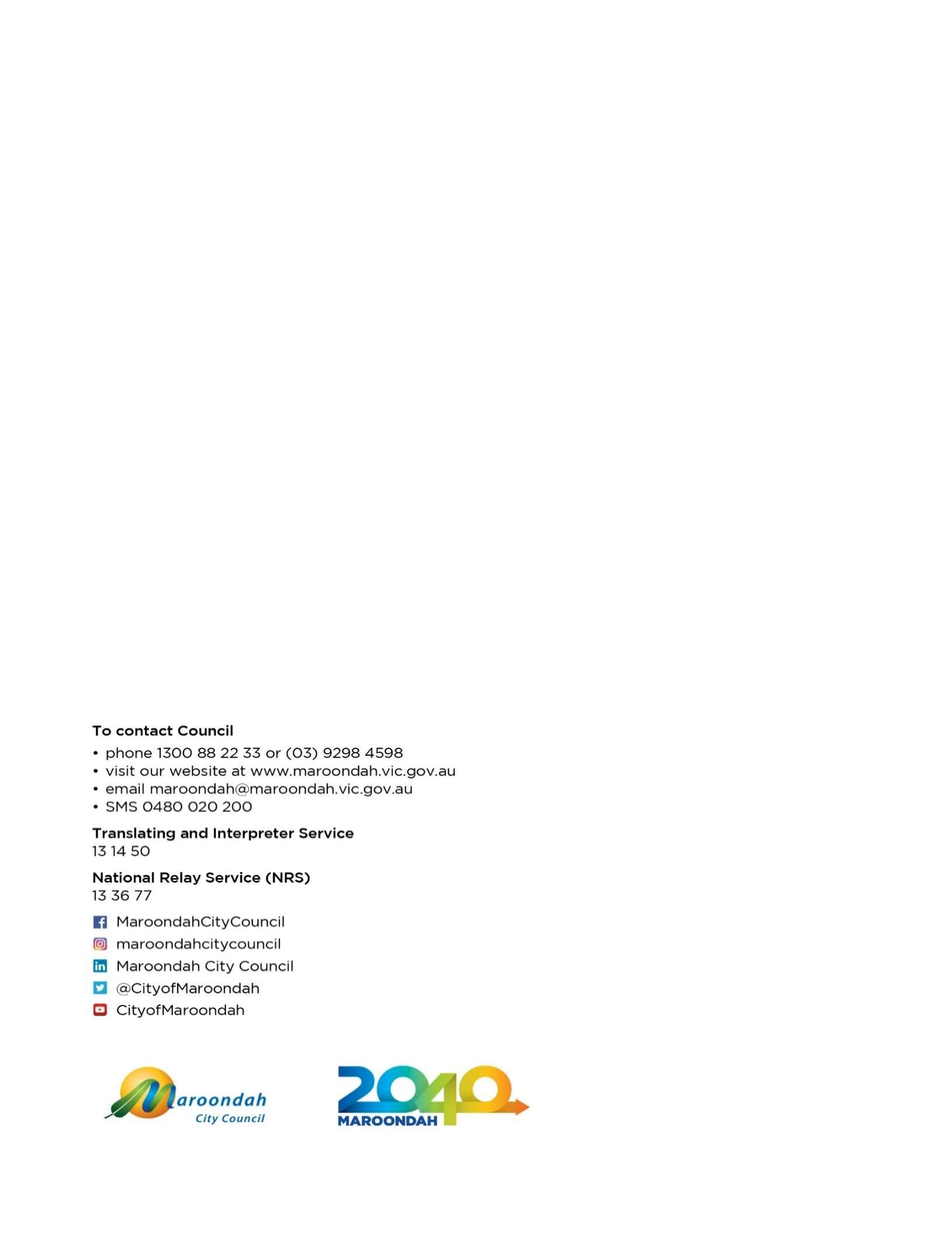 Program$ (million)DetailsBuildings$43.74Activity Centre Carpark Development Program - at Ringwood ($27.70 million) - Consisting of $24.2 million of carried forward grant funding for the project.Croydon Community Wellbeing Precinct Hub A ($10.85 million)Community Facilities Improvement Program ($3.37 million)Upgrade and renewal of sporting and community group facilities on Council land ($0.38 million)Community Facilities Access and Public Toilet Improvement ($0.54 million) – to improve accessibility to Council facilities for people with disabilitiesRoads$4.30Local road renewal program ($2.20 million)Local road reconstruction ($0.55 million)Kerb and channel replacement works ($0.64 million)Local area traffic management ($0.33 million)Footpaths & cycleways$3.29Footpath replacement works ($1.08 million)Footpath construction program ($1.49 million)Accessibility Improvement Program ($0.33 million)Carparks$0.42Carpark improvement program ($0.42 million)Drainage$3.79Waterways Improvement Program (0.14 million)Stormwater drainage renewal program (2.95 million)Ringwood activates area Drainage (0.70 million)Recreational, leisure and community facilities$1.97Sports field improvement program ($0.90)Sports field lighting improvement program ($0.18 million)Sports infrastructure renewal including cricket nets, coach’s boxes and scoreboards ($0.44 million)Golf Course improvement program ($0.45 million)Parks and open space$2.74Open space playground improvement program ($1.01 million)Open space improvement program ($0.34 million)Open space pathway improvement program (0.10million)Tree improvement program ($0.92 million)Open space footbridge and boardwalk improvement program ($0.23 million)IndicatorMeasuresForecast Actual2023/2024Budget2024/20252025/20262026/2027	2027/20282028/2029Financial Plan Projections2029/2030Financial Plan Projections2029/2030Financial Plan Projections2029/20302030/2031	2031/2032	2032/20332033/2034Net Result %> 0%7.0%17.3%6.6%8.3%	15.2%10.9%11.8%11.8%11.8%7.6%	8.0%	8.4%13.4%Liquidity Ratio> 1.02.141.381.901.64	1.471.611.801.801.802.04	2.25	2.492.54Internal financing %> 100%110.1%121.4%98.7%113.3%	138.6%148.2%142.1%142.1%142.1%129.0%	129.1%	131.9%138.1%Indebtedness%≤ 40%24.4%12.5%18.0%16.5%	12.5%9.2%9.4%9.4%9.4%7.4%	6.2%	6.0%4.8%Capitalreplacement> 1.51.362.151.331.62	2.011.411.411.521.15	1.19	1.181.15	1.19	1.181.60ratioRenewal gap> 1.01.021.141.111.39	1.871.291.411.411.411.02	1.05	1.031.45ratio1.021.141.111.39	1.871.291.411.411.411.02	1.05	1.031.45Outcome Area	Vision StatementsOutcome Area	Vision Statements1. A safe, healthy, and active communityIn 2040, Maroondah will be a safe, healthy and active community where all people have the opportunity to experience enhanced levels of social, emotional and physical wellbeing.2. A prosperous and learning communityIn 2040, Maroondah will be a thriving regional centre of economic activity and education, where the sustainable growth of local businesses is supported, anddiverse lifelong learning opportunities are accessible for all community members.3. A vibrant and culturally rich communityIn 2040, Maroondah will be a vibrant and creative community recognised for celebration of the arts, cultural expression and diverse entertainment options.4. A clean, green and sustainable communityIn 2040, Maroondah will be a resilient community committed to sustainable living, enhancing our natural environment, and providing leadership in responding to climate change.5. An accessible and connected communityIn 2040, Maroondah will be accessible for all ages and abilities with walkable neighbourhoods, sustainable transport options, and a safe integrated transport network.6. An attractive, thriving and well-built communityIn 2040, Maroondah will be an attractive, sustainable and well-built community with thriving activity centres and a network of neighbourhoods where everyone has the opportunity to live, work and play locally.7. An inclusive and diverse communityIn 2040, Maroondah will be an inclusive and equitable community where all people are valued, supported, and socially connected, and diversity isembraced and celebrated.8. A well governed and empowered communityIn 2040, Maroondah will be an empowered community actively engaged in local decision making, led by an innovative community inspired Council that collaborates regionally and proactively champions local needs.Service and Description2022/2023Actual$'0002023/2024Forecast$'0002024/2025Budget$'000Community Health (Community Safety)Community Health (Community Safety)Community Health (Community Safety)Community Health (Community Safety)Community Health (Community Safety)Council aims to achieve a healthy and safe community through capacity building and education, as well as developing and implementing prevention programs.Concurrently, Community Health initiates regulatory interventions when there is a risk to the health, wellbeing and/or the safety of the Maroondah community.A broad range of proactive and reactive activities and services are undertaken, including registration and assessment of food and health businesses; statutory food and water sampling; communicable disease investigations; preventative health services; immunisation services; and health promotion andeducative activities.IncExp7421,7047231,6677441,768Council aims to achieve a healthy and safe community through capacity building and education, as well as developing and implementing prevention programs.Concurrently, Community Health initiates regulatory interventions when there is a risk to the health, wellbeing and/or the safety of the Maroondah community.A broad range of proactive and reactive activities and services are undertaken, including registration and assessment of food and health businesses; statutory food and water sampling; communicable disease investigations; preventative health services; immunisation services; and health promotion andeducative activities.Surplus/ (deficit)(962)(944)(1,024)Emergency Management (Community Safety)Emergency Management facilitates Council’s planningInc1651-and readiness to mitigate, respond to and recover fromemergencies within Maroondah, and the surrounding Eastern region (in partnership with neighbouring councils).Exp166194147and readiness to mitigate, respond to and recover fromemergencies within Maroondah, and the surrounding Eastern region (in partnership with neighbouring councils).Surplus/ (deficit)(150)(143)(147)Leisure and Aquatics, (Leisure and Major Facilities)Council operates three aquatic and leisure facilities –Inc	14,699	15,780Inc	14,699	15,780Inc	14,699	15,78017,143Aquanation, Aquahub and Croydon Memorial Pool,providing a wide range of activities and programs at affordable prices, to ensure that the Maroondah community, and visitors to Maroondah can access healthy lifestyle options.The Maroondah Leisure Sales and Membership team, work in conjunction with Leisure and Aquatics and Communications and Citizen Experience teams, toattract new perpetual members as well as managing existing Maroondah Leisure members.Exp	13,359	14,919Exp	13,359	14,919Exp	13,359	14,91915,800Aquanation, Aquahub and Croydon Memorial Pool,providing a wide range of activities and programs at affordable prices, to ensure that the Maroondah community, and visitors to Maroondah can access healthy lifestyle options.The Maroondah Leisure Sales and Membership team, work in conjunction with Leisure and Aquatics and Communications and Citizen Experience teams, toattract new perpetual members as well as managing existing Maroondah Leisure members.Surplus/ (deficit)1,3408611,343Service and Description2022/2023Actual$'0002023/2024Forecast$'0002024/2025Budget$'000Local Laws (Community Safety)Local Laws (Community Safety)Local Laws (Community Safety)Local Laws (Community Safety)Local Laws (Community Safety)Local Laws provide a broad range of services to maintain and improve the amenity and safety of the Maroondah municipality. Services include the registration and management of domestic animals; ensuring the management of safe and accessible car parking; protection of resident and business amenity and safety; fire prevention; managing the prosecution and appeal functions of Council; and managingMaroondah’s 76 school crossings.IncExp3,4233,5613,5514,0203,8104,650Local Laws provide a broad range of services to maintain and improve the amenity and safety of the Maroondah municipality. Services include the registration and management of domestic animals; ensuring the management of safe and accessible car parking; protection of resident and business amenity and safety; fire prevention; managing the prosecution and appeal functions of Council; and managingMaroondah’s 76 school crossings.Surplus / (deficit)(138)(469)(840)Maroondah Golf and Sportsfields (Leisure and Major Facilities)Maroondah Golf and Sportsfields (Leisure and Major Facilities)Maroondah Golf and Sportsfields (Leisure and Major Facilities)Maroondah Golf and Sportsfields (Leisure and Major Facilities)Maroondah Golf and Sportsfields (Leisure and Major Facilities)Council operates two 18-hole golf courses – Ringwood Golf and Dorset Golf, providing the community with a complete golfing experience. The function also provides maintenance and capital development of Council’ssportsfields across the municipality.IncExp4,9866,3405,3396,3245,2476,510Council operates two 18-hole golf courses – Ringwood Golf and Dorset Golf, providing the community with a complete golfing experience. The function also provides maintenance and capital development of Council’ssportsfields across the municipality.Surplus / (deficit)(1,354)(985)(1,263)Maternal and Child Health (Community Services)Maternal and Child Health (Community Services)Maternal and Child Health (Community Services)Maternal and Child Health (Community Services)Maternal and Child Health (Community Services)Maternal and Child Health (MCH) is a state-wide universal service for families with children from birth to school age. The service is delivered from seven Maternal and Child Health centres across the municipality and is provided in partnership with the Department of Health. The service supports families, and their children, in the areas of parenting, development and assessment, promotion of health and development, wellbeing and safety, social supports, referrals and relevant links to the community.The MCH service offers parent education programs, including sleep and settling workshops (online and face to face), infant nutrition and first-time parent groups, and toddler talks. Individualised support programs include lactation support, sleep, and a settling day-stay program.MCH provides a range of services to support families with more complex needs, with programs such as theenhanced MCH Service and supported playgroups (including CALD-specific groups).IncExp1,3842,8921,9003,4831,4313,244Maternal and Child Health (MCH) is a state-wide universal service for families with children from birth to school age. The service is delivered from seven Maternal and Child Health centres across the municipality and is provided in partnership with the Department of Health. The service supports families, and their children, in the areas of parenting, development and assessment, promotion of health and development, wellbeing and safety, social supports, referrals and relevant links to the community.The MCH service offers parent education programs, including sleep and settling workshops (online and face to face), infant nutrition and first-time parent groups, and toddler talks. Individualised support programs include lactation support, sleep, and a settling day-stay program.MCH provides a range of services to support families with more complex needs, with programs such as theenhanced MCH Service and supported playgroups (including CALD-specific groups).Surplus / (deficit)(1,508)(1,583)(1,813)Service and Description2022/2023Actual$'0002023/2024Forecast$'0002024/2025Budget$'000Sport, Recreation and Events (Leisure and Major Facilities)Sport, Recreation and Events (Leisure and Major Facilities)Sport, Recreation and Events (Leisure and Major Facilities)Sport, Recreation and Events (Leisure and Major Facilities)Sport, Recreation and Events (Leisure and Major Facilities)Sport, Recreation and Events support and encourage increased community involvement in physical activity by coordinating the delivery of programs, activities, and events such as Run Maroondah and the Walking Sports program. The area also seeks to maximise community- based physical activity by supporting club capacity and improving infrastructure; as well as managing occupancy of Council’s sporting facilities and pavilions, including seasonal allocations, leases, licences, and casual use.Additionally, Sport, Recreation and Events manage Council’s community events, including Maroondah Festival, Maroondah Carols, Australia Day, Run Maroondah, Night Run, Tri Maroondah and theCelebrate Maroondah series.IncExp7721,8839241,6789431,650Sport, Recreation and Events support and encourage increased community involvement in physical activity by coordinating the delivery of programs, activities, and events such as Run Maroondah and the Walking Sports program. The area also seeks to maximise community- based physical activity by supporting club capacity and improving infrastructure; as well as managing occupancy of Council’s sporting facilities and pavilions, including seasonal allocations, leases, licences, and casual use.Additionally, Sport, Recreation and Events manage Council’s community events, including Maroondah Festival, Maroondah Carols, Australia Day, Run Maroondah, Night Run, Tri Maroondah and theCelebrate Maroondah series.Surplus / (deficit)(1,111)(754)(707)Stadiums (Leisure and Major Facilities)Stadiums (Leisure and Major Facilities)Stadiums (Leisure and Major Facilities)Stadiums (Leisure and Major Facilities)Stadiums (Leisure and Major Facilities)This team operates Council’s two stadium facilities and added Maroondah Edge (an indoor cricket training centre) to the suite in June 2023.The Rings is a four-court indoor stadium in Ringwood mainly catering for basketball and netball. Maroondah Nets caters for netball, volleyball, badminton, table tennis and pickleball, with both indoor and outdoor facilities. Both facilities offer a range of junior and adult competitions and programs, as well as holiday programs and casual hire.Maroondah Edge has five indoor cricket training lanes and a modified netball court, catering for local and regional cricket training and facilitating a netball training space for Ringwood Football and Netball Club andEastern All Abilities Netball.IncExp1,2021,1961,4151,3271,5401,367This team operates Council’s two stadium facilities and added Maroondah Edge (an indoor cricket training centre) to the suite in June 2023.The Rings is a four-court indoor stadium in Ringwood mainly catering for basketball and netball. Maroondah Nets caters for netball, volleyball, badminton, table tennis and pickleball, with both indoor and outdoor facilities. Both facilities offer a range of junior and adult competitions and programs, as well as holiday programs and casual hire.Maroondah Edge has five indoor cricket training lanes and a modified netball court, catering for local and regional cricket training and facilitating a netball training space for Ringwood Football and Netball Club andEastern All Abilities Netball.Surplus / (deficit)688173ServiceIndicatorPerformance MeasureComputationAquatic FacilitiesUtilisationUtilisation	of	aquatic	facilities.(Number of visits to aquatic facilities per head of population)Number of visits to aquatic facilities / PopulationAnimal ManagementHealth	and safetyAnimal management prosecutions. (Percentage of animal management prosecutions which are successful)Number of successful animal management prosecutions / Total   number   of   animalmanagement prosecutionsFood SafetyHealth And SafetyCritical and major non-compliance outcome notifications. (Percentage of critical and major non-compliance outcome notifications that are followed up by Council)[Number of critical non- compliance outcome notifications and major non- compliance outcome notifications about a food premises followed up / Number of critical non-compliance outcome notifications and major non-compliance outcomenotifications about food premises] x100Maternal and Child HealthParticipationParticipation in the MCH service. (Percentage of children enrolled who participate in the MCH service)[Number of children who attend the MCH service at least once (in the financial year) / Number of children enrolled in the MCHservice] x100Maternal and Child HealthParticipationParticipation in the MCH service by Aboriginal children. (Percentage of Aboriginal children enrolled who participate in the MCH service)[Number of Aboriginal children who attend the MCH service at least once (in the financial year)/ Number of Aboriginal childrenenrolled in the MCH service] x100Service and Description2022/2023Actual$'0002023/2024Forecast$'0002024/2025Budget$'000Business & Activity Centre Development (Business and Precincts)Business & Activity Centre Development (Business and Precincts)Business & Activity Centre Development (Business and Precincts)Business & Activity Centre Development (Business and Precincts)Business & Activity Centre Development (Business and Precincts)Business and Activity Centre Development is responsible for facilitating business development, investment attraction and local employment opportunities in Maroondah. The function manages the relationships between Council and the business community; stewards investment attraction; manages place activation and development of the Ringwood Metropolitan Activity Centre; Croydon Major Activity Centre and 31 neighbourhood, community, and local shopping centres.The BizHub coworking space is also managed by the team and delivers a collaborative co-working space, programs, information, training, and networking opportunities for businesses throughout Maroondah and the Eastern region.The function also stewards the growth of the Bayswater Business Precinct (in partnership with Knox and Yarra Ranges councils). This project will establish a framework for the revitalisation and continued growth of the precinct to encourage investment attraction and development, skillsdevelopment and employment for Melbourne’s eastern region.IncExp3351,4887311,8792781,612Business and Activity Centre Development is responsible for facilitating business development, investment attraction and local employment opportunities in Maroondah. The function manages the relationships between Council and the business community; stewards investment attraction; manages place activation and development of the Ringwood Metropolitan Activity Centre; Croydon Major Activity Centre and 31 neighbourhood, community, and local shopping centres.The BizHub coworking space is also managed by the team and delivers a collaborative co-working space, programs, information, training, and networking opportunities for businesses throughout Maroondah and the Eastern region.The function also stewards the growth of the Bayswater Business Precinct (in partnership with Knox and Yarra Ranges councils). This project will establish a framework for the revitalisation and continued growth of the precinct to encourage investment attraction and development, skillsdevelopment and employment for Melbourne’s eastern region.Surplus/ (deficit)(1,153)(1,148)(1,334)Libraries (Community Services)Libraries (Community Services)Libraries (Community Services)Libraries (Community Services)Libraries (Community Services)Council provides two library facilities – one at Realm in Ringwood and one at Civic Square in Croydon.The libraries are managed by Your Library Limited on behalf of Council and provide a range of services including book borrowing, e-reading loans, computer and internet access, children’s and young people’s programs, genealogy programs and outreachservices.IncExp-3,276-3,403-3,532Council provides two library facilities – one at Realm in Ringwood and one at Civic Square in Croydon.The libraries are managed by Your Library Limited on behalf of Council and provide a range of services including book borrowing, e-reading loans, computer and internet access, children’s and young people’s programs, genealogy programs and outreachservices.Surplus/ (deficit)(3,276)(3,403)(3,532)ServiceIndicatorPerformance MeasureComputationLibrariesParticipationLibrary membership (Percentageof the population that are registered library members)[Number	of	registered	library members / Population] x100Service and Description2022/2023Actual$'0002023/2024Forecast$'0002024/2025Budget$'000Arts and Culture (Business and Precincts)Arts and Culture (Business and Precincts)Arts and Culture (Business and Precincts)Arts and Culture (Business and Precincts)Arts and Culture (Business and Precincts)Arts and Culture delivers a range of facilities, programs and services at Maroondah arts and culture venues – Artspace at Realm, Wyreena Community Arts Centre in Croydon, Maroondah Federation Estate Gallery, and the Maroondah City Council Art Collection; as well as the Public Art Collection located across various sites in Maroondah.Support provided to local artists, creative industry professionals, the community and cultural groups through capacity building and training, skill development, and networking opportunities. In addition, financial support is also provided through the Arts and Cultural Grants program.Cultural planning advice contributes to creative placemaking and the appreciation of cultural heritage. It also embeds the value of the arts and creativity in enhancing wellbeing and quality of life across social,environmental, and economic domains.IncExp3571,5044391,6203841,778Arts and Culture delivers a range of facilities, programs and services at Maroondah arts and culture venues – Artspace at Realm, Wyreena Community Arts Centre in Croydon, Maroondah Federation Estate Gallery, and the Maroondah City Council Art Collection; as well as the Public Art Collection located across various sites in Maroondah.Support provided to local artists, creative industry professionals, the community and cultural groups through capacity building and training, skill development, and networking opportunities. In addition, financial support is also provided through the Arts and Cultural Grants program.Cultural planning advice contributes to creative placemaking and the appreciation of cultural heritage. It also embeds the value of the arts and creativity in enhancing wellbeing and quality of life across social,environmental, and economic domains.Surplus / (deficit)(1,147)(1,181)(1,394)Karralyka, Maroondah Federation Estate and Community Halls (Business and Precincts)Karralyka, Maroondah Federation Estate and Community Halls (Business and Precincts)Karralyka, Maroondah Federation Estate and Community Halls (Business and Precincts)Karralyka, Maroondah Federation Estate and Community Halls (Business and Precincts)Karralyka, Maroondah Federation Estate and Community Halls (Business and Precincts)Karralyka, is Council’s premier theatre and function centre – a 428 seat theatre and flexible function venue with a total capacity for 550 seated guests.Karralyka kitchen facilities are used to prepare delivered meals for Maroondah and Knox City Council’s aged and disability service.Maroondah Federation Estate is a community, cultural and arts facility for the residents of Maroondah and the outer eastern region of Melbourne. Used by a wide range of community groups, the facility contains modern function rooms, meeting, and performance spaces.The management and booking of Maroondah Federation Estate and eight Maroondah community halls is also a component of the work carried out bythe Karralyka team.IncExp5,0755,5224,7974,9774,8414,747Karralyka, is Council’s premier theatre and function centre – a 428 seat theatre and flexible function venue with a total capacity for 550 seated guests.Karralyka kitchen facilities are used to prepare delivered meals for Maroondah and Knox City Council’s aged and disability service.Maroondah Federation Estate is a community, cultural and arts facility for the residents of Maroondah and the outer eastern region of Melbourne. Used by a wide range of community groups, the facility contains modern function rooms, meeting, and performance spaces.The management and booking of Maroondah Federation Estate and eight Maroondah community halls is also a component of the work carried out bythe Karralyka team.Surplus / (deficit)(447)(180)94Service and Description2022/2023Actual$'0002023/2024Forecast$'0002024/2025Budget$'000Natural Environment - (Operations)Natural Environment - (Operations)Natural Environment - (Operations)Natural Environment - (Operations)Natural Environment - (Operations)Bushland is responsible for the care of over 41 bushland areas, waterways, and revegetation reserves including: proactively supporting, conserving and enhancing biodiversity; promoting effective regeneration in sites of biological significance; fauna/flora conservation; indigenous planting programs; wetland vegetation management; weed control; path maintenance; friends/community group assistance; maintaining appropriate fire breaks; and community dialogue through a monthly Nature News electronic news publication. The team also maintains water sensitive urban design elements and waterways that are under Council management.Parks Maintenance maintains Council managed parks, gardens and open space areas including proactive and reactive maintenance of landscaped areas; grass mowing; gardening; shopping/business strip maintenance; and programmed tree planting in parks and reserves. The function also maintains Council’s playgrounds in accordance with the Australian Standards and Best Practice guidelines, Council’s reserve fence line (half cost fencing program), and Marveloo bookings.Tree Maintenance maintains all of Council’s tree assets (street trees and trees within parks and reserves) including proactive tree inspections; remedial tree work and reactive inspections in response to customerrequests or storm events; programmed tree planting; and power-line clearance management.IncExp3311,58011511,08110911,680Bushland is responsible for the care of over 41 bushland areas, waterways, and revegetation reserves including: proactively supporting, conserving and enhancing biodiversity; promoting effective regeneration in sites of biological significance; fauna/flora conservation; indigenous planting programs; wetland vegetation management; weed control; path maintenance; friends/community group assistance; maintaining appropriate fire breaks; and community dialogue through a monthly Nature News electronic news publication. The team also maintains water sensitive urban design elements and waterways that are under Council management.Parks Maintenance maintains Council managed parks, gardens and open space areas including proactive and reactive maintenance of landscaped areas; grass mowing; gardening; shopping/business strip maintenance; and programmed tree planting in parks and reserves. The function also maintains Council’s playgrounds in accordance with the Australian Standards and Best Practice guidelines, Council’s reserve fence line (half cost fencing program), and Marveloo bookings.Tree Maintenance maintains all of Council’s tree assets (street trees and trees within parks and reserves) including proactive tree inspections; remedial tree work and reactive inspections in response to customerrequests or storm events; programmed tree planting; and power-line clearance management.Surplus / (deficit)(11,547)(10,966)(11,571)Waste Management (Finance and Commercial)Waste Management provides residential and commercial waste services to the Maroondah community including weekly garbage collections, fortnightly recyclables, and garden organics collection and a twice yearly on call hard waste collection, as well as public recycling bins, street litter bins, parks and reserves bins, and Council facility bins.The team also manages the contracts for kerbside waste collection, receipt and sorting, green organics, land fill collection, as well as providing school and kerbside education and waste contamination prevention programs, and strategic planning to meet future waste management needs.A key priority for the team is the implementation ofCouncil’s 10-year Waste, Litter and Resource Recovery Strategy.IncExp-17,23026519,5072021,057Waste Management provides residential and commercial waste services to the Maroondah community including weekly garbage collections, fortnightly recyclables, and garden organics collection and a twice yearly on call hard waste collection, as well as public recycling bins, street litter bins, parks and reserves bins, and Council facility bins.The team also manages the contracts for kerbside waste collection, receipt and sorting, green organics, land fill collection, as well as providing school and kerbside education and waste contamination prevention programs, and strategic planning to meet future waste management needs.A key priority for the team is the implementation ofCouncil’s 10-year Waste, Litter and Resource Recovery Strategy.Surplus / (deficit)(17,230)(19,242)(21,037)ServiceIndicatorPerformance MeasureComputationWasteWasteKerbside collection waste diverted[Weight of recyclables and greenmanagementDiversionfrom landfill. (Percentage oforganics collected from kerbsiderecyclables and green organicsbins / Weight of garbage,collected from kerbside bins that isrecyclables and green organicsdiverted from landfill)collected from kerbside bins] x100Service and Description2022/2023Actual$'0002023/2024Forecast$'0002024/2025Budget$'000Built Environment (Operations)Built Environment (Operations)Built Environment (Operations)Built Environment (Operations)Built Environment (Operations)Built Environment provides proactive and reactive maintenance and construction services for Council’s infrastructure assets. This includes road and footpath maintenance, proactive cleansing of all drainage infrastructure within the road reserve, programmed street sweeping, reactive and proactive graffiti removal, proactive activity centre cleansing, and logistical and fleet maintenance services for Council. The team also provides the emergency/after-hours call out service and provides a seven day a week activitycentre cleansing service.IncExp4,22711,9911818,211888,277Built Environment provides proactive and reactive maintenance and construction services for Council’s infrastructure assets. This includes road and footpath maintenance, proactive cleansing of all drainage infrastructure within the road reserve, programmed street sweeping, reactive and proactive graffiti removal, proactive activity centre cleansing, and logistical and fleet maintenance services for Council. The team also provides the emergency/after-hours call out service and provides a seven day a week activitycentre cleansing service.Surplus / (deficit)(7,764)(8,030)(8,189)Engineering Services (Engineering and Building Services)Engineering Services (Engineering and Building Services)Engineering Services (Engineering and Building Services)Engineering Services (Engineering and Building Services)Engineering Services (Engineering and Building Services)Engineering Services provides technical expertise in areas of traffic and transportation strategic planning and advocacy, including pedestrian, cycling and public transport improvements, drainage investigation and strategy including flood mitigation planning and works and integrated water outcomes, engineering development plan approvals and work inspections, and development related asset protection and infrastructure compliance.The team also delivers the engineering related component of Council’s Capital Works Program, including: the project management of designconsultants, tendering and contract administration, and supervision/approvals of construction works.IncExp1,2802,4041,3882,5371,2432,514Engineering Services provides technical expertise in areas of traffic and transportation strategic planning and advocacy, including pedestrian, cycling and public transport improvements, drainage investigation and strategy including flood mitigation planning and works and integrated water outcomes, engineering development plan approvals and work inspections, and development related asset protection and infrastructure compliance.The team also delivers the engineering related component of Council’s Capital Works Program, including: the project management of designconsultants, tendering and contract administration, and supervision/approvals of construction works.Surplus / (deficit)(1,124)(1,149)(1,271)ServiceIndicatorPerformance MeasureComputationRoadsConditionSealed local roads below the intervention level (percentage of sealed local roads that are below the renewal intervention level set byCouncil and not requiring renewal)[Number of kilometres of sealed local roads below the renewal intervention level set by Council / Kilometres of sealed local roads] x100Service and Description2022/2023Actual$'0002023/2024Forecast$'0002024/2025Budget$'000Asset	Management Management)(ProjectsandAssetsAsset Management is responsible for the strategic long-term planning and management of Council’s community assets, with a focus on roads, facilities, and open space asset groups.The team provides specialist advice and support to maximise service delivery potential, longevity, and improved asset management capabilities, includingadvice on strategic direction, policy development and capital works.Asset Management is responsible for the strategic long-term planning and management of Council’s community assets, with a focus on roads, facilities, and open space asset groups.The team provides specialist advice and support to maximise service delivery potential, longevity, and improved asset management capabilities, includingadvice on strategic direction, policy development and capital works.Asset Management is responsible for the strategic long-term planning and management of Council’s community assets, with a focus on roads, facilities, and open space asset groups.The team provides specialist advice and support to maximise service delivery potential, longevity, and improved asset management capabilities, includingadvice on strategic direction, policy development and capital works.Asset Management is responsible for the strategic long-term planning and management of Council’s community assets, with a focus on roads, facilities, and open space asset groups.The team provides specialist advice and support to maximise service delivery potential, longevity, and improved asset management capabilities, includingadvice on strategic direction, policy development and capital works.Asset Management is responsible for the strategic long-term planning and management of Council’s community assets, with a focus on roads, facilities, and open space asset groups.The team provides specialist advice and support to maximise service delivery potential, longevity, and improved asset management capabilities, includingadvice on strategic direction, policy development and capital works.IncExp-1,566-1,691-1,841Asset Management is responsible for the strategic long-term planning and management of Council’s community assets, with a focus on roads, facilities, and open space asset groups.The team provides specialist advice and support to maximise service delivery potential, longevity, and improved asset management capabilities, includingadvice on strategic direction, policy development and capital works.Asset Management is responsible for the strategic long-term planning and management of Council’s community assets, with a focus on roads, facilities, and open space asset groups.The team provides specialist advice and support to maximise service delivery potential, longevity, and improved asset management capabilities, includingadvice on strategic direction, policy development and capital works.Asset Management is responsible for the strategic long-term planning and management of Council’s community assets, with a focus on roads, facilities, and open space asset groups.The team provides specialist advice and support to maximise service delivery potential, longevity, and improved asset management capabilities, includingadvice on strategic direction, policy development and capital works.Asset Management is responsible for the strategic long-term planning and management of Council’s community assets, with a focus on roads, facilities, and open space asset groups.The team provides specialist advice and support to maximise service delivery potential, longevity, and improved asset management capabilities, includingadvice on strategic direction, policy development and capital works.Asset Management is responsible for the strategic long-term planning and management of Council’s community assets, with a focus on roads, facilities, and open space asset groups.The team provides specialist advice and support to maximise service delivery potential, longevity, and improved asset management capabilities, includingadvice on strategic direction, policy development and capital works.Surplus / (deficit)(1,566)(1,691)(1,841)Asset Projects and Facilities (Projects and Assets Management)Asset Projects and Facilities (Projects and Assets Management)Asset Projects and Facilities (Projects and Assets Management)Asset Projects and Facilities (Projects and Assets Management)Asset Projects and Facilities (Projects and Assets Management)Asset Projects and Facilities (Projects and Assets Management)Asset Projects and Facilities (Projects and Assets Management)Asset Projects and Facilities (Projects and Assets Management)Asset Projects and Facilities (Projects and Assets Management)Asset Projects and Facilities is responsible for the delivery of building and open space projects including design management, construction management and contract administration; and provides specialist advice and support in relation to all major building construction works and building regulatory/compliance inspections/ assessments.The team also provides oversight for the ongoingmaintenance and management of Council’s community facilities.Asset Projects and Facilities is responsible for the delivery of building and open space projects including design management, construction management and contract administration; and provides specialist advice and support in relation to all major building construction works and building regulatory/compliance inspections/ assessments.The team also provides oversight for the ongoingmaintenance and management of Council’s community facilities.Asset Projects and Facilities is responsible for the delivery of building and open space projects including design management, construction management and contract administration; and provides specialist advice and support in relation to all major building construction works and building regulatory/compliance inspections/ assessments.The team also provides oversight for the ongoingmaintenance and management of Council’s community facilities.Asset Projects and Facilities is responsible for the delivery of building and open space projects including design management, construction management and contract administration; and provides specialist advice and support in relation to all major building construction works and building regulatory/compliance inspections/ assessments.The team also provides oversight for the ongoingmaintenance and management of Council’s community facilities.Asset Projects and Facilities is responsible for the delivery of building and open space projects including design management, construction management and contract administration; and provides specialist advice and support in relation to all major building construction works and building regulatory/compliance inspections/ assessments.The team also provides oversight for the ongoingmaintenance and management of Council’s community facilities.IncExp922,779-2,261-2,605Asset Projects and Facilities is responsible for the delivery of building and open space projects including design management, construction management and contract administration; and provides specialist advice and support in relation to all major building construction works and building regulatory/compliance inspections/ assessments.The team also provides oversight for the ongoingmaintenance and management of Council’s community facilities.Asset Projects and Facilities is responsible for the delivery of building and open space projects including design management, construction management and contract administration; and provides specialist advice and support in relation to all major building construction works and building regulatory/compliance inspections/ assessments.The team also provides oversight for the ongoingmaintenance and management of Council’s community facilities.Asset Projects and Facilities is responsible for the delivery of building and open space projects including design management, construction management and contract administration; and provides specialist advice and support in relation to all major building construction works and building regulatory/compliance inspections/ assessments.The team also provides oversight for the ongoingmaintenance and management of Council’s community facilities.Asset Projects and Facilities is responsible for the delivery of building and open space projects including design management, construction management and contract administration; and provides specialist advice and support in relation to all major building construction works and building regulatory/compliance inspections/ assessments.The team also provides oversight for the ongoingmaintenance and management of Council’s community facilities.Asset Projects and Facilities is responsible for the delivery of building and open space projects including design management, construction management and contract administration; and provides specialist advice and support in relation to all major building construction works and building regulatory/compliance inspections/ assessments.The team also provides oversight for the ongoingmaintenance and management of Council’s community facilities.Surplus / (deficit)(2,687)(2,261)(2,605)Building Services (Engineering and Building Services)Building Services (Engineering and Building Services)Building Services (Engineering and Building Services)Building Services (Engineering and Building Services)Building Services (Engineering and Building Services)Building Services (Engineering and Building Services)Building Services (Engineering and Building Services)Building Services (Engineering and Building Services)Building Services (Engineering and Building Services)Building Services provides building related approval and compliance services prescribed by statutory and legislative requirements, to ensure that Council buildings within Maroondah are safe and suitable for use.Services include building permit and inspection services, building safety and regulatory compliance advice and inspections; essential services management; swimming pool and spa registration; barrier compliance program; general building regulatory administrative duties; as well as requestsfor information.Building Services provides building related approval and compliance services prescribed by statutory and legislative requirements, to ensure that Council buildings within Maroondah are safe and suitable for use.Services include building permit and inspection services, building safety and regulatory compliance advice and inspections; essential services management; swimming pool and spa registration; barrier compliance program; general building regulatory administrative duties; as well as requestsfor information.Building Services provides building related approval and compliance services prescribed by statutory and legislative requirements, to ensure that Council buildings within Maroondah are safe and suitable for use.Services include building permit and inspection services, building safety and regulatory compliance advice and inspections; essential services management; swimming pool and spa registration; barrier compliance program; general building regulatory administrative duties; as well as requestsfor information.Building Services provides building related approval and compliance services prescribed by statutory and legislative requirements, to ensure that Council buildings within Maroondah are safe and suitable for use.Services include building permit and inspection services, building safety and regulatory compliance advice and inspections; essential services management; swimming pool and spa registration; barrier compliance program; general building regulatory administrative duties; as well as requestsfor information.Building Services provides building related approval and compliance services prescribed by statutory and legislative requirements, to ensure that Council buildings within Maroondah are safe and suitable for use.Services include building permit and inspection services, building safety and regulatory compliance advice and inspections; essential services management; swimming pool and spa registration; barrier compliance program; general building regulatory administrative duties; as well as requestsfor information.IncExp6191,5056221,4566021,575Building Services provides building related approval and compliance services prescribed by statutory and legislative requirements, to ensure that Council buildings within Maroondah are safe and suitable for use.Services include building permit and inspection services, building safety and regulatory compliance advice and inspections; essential services management; swimming pool and spa registration; barrier compliance program; general building regulatory administrative duties; as well as requestsfor information.Building Services provides building related approval and compliance services prescribed by statutory and legislative requirements, to ensure that Council buildings within Maroondah are safe and suitable for use.Services include building permit and inspection services, building safety and regulatory compliance advice and inspections; essential services management; swimming pool and spa registration; barrier compliance program; general building regulatory administrative duties; as well as requestsfor information.Building Services provides building related approval and compliance services prescribed by statutory and legislative requirements, to ensure that Council buildings within Maroondah are safe and suitable for use.Services include building permit and inspection services, building safety and regulatory compliance advice and inspections; essential services management; swimming pool and spa registration; barrier compliance program; general building regulatory administrative duties; as well as requestsfor information.Building Services provides building related approval and compliance services prescribed by statutory and legislative requirements, to ensure that Council buildings within Maroondah are safe and suitable for use.Services include building permit and inspection services, building safety and regulatory compliance advice and inspections; essential services management; swimming pool and spa registration; barrier compliance program; general building regulatory administrative duties; as well as requestsfor information.Building Services provides building related approval and compliance services prescribed by statutory and legislative requirements, to ensure that Council buildings within Maroondah are safe and suitable for use.Services include building permit and inspection services, building safety and regulatory compliance advice and inspections; essential services management; swimming pool and spa registration; barrier compliance program; general building regulatory administrative duties; as well as requestsfor information.Surplus / (deficit)(886)(834)(973)Statutory PlanningStatutory PlanningStatutory PlanningStatutory PlanningStatutory PlanningStatutory PlanningStatutory PlanningStatutory PlanningStatutory PlanningStatutory Planning is responsible for delivering town planning land use and development advice, assessments, and decisions for Maroondah, in accordance with the provisions of the Planning and Environment Act 1987, Subdivision Act 1988, Building Regulations (amongst others), and the Maroondah Planning Scheme.The team engage with the community to ensure that land use and development changes benefit the social,environmental, and economic aspects of Maroondah.Statutory Planning is responsible for delivering town planning land use and development advice, assessments, and decisions for Maroondah, in accordance with the provisions of the Planning and Environment Act 1987, Subdivision Act 1988, Building Regulations (amongst others), and the Maroondah Planning Scheme.The team engage with the community to ensure that land use and development changes benefit the social,environmental, and economic aspects of Maroondah.Statutory Planning is responsible for delivering town planning land use and development advice, assessments, and decisions for Maroondah, in accordance with the provisions of the Planning and Environment Act 1987, Subdivision Act 1988, Building Regulations (amongst others), and the Maroondah Planning Scheme.The team engage with the community to ensure that land use and development changes benefit the social,environmental, and economic aspects of Maroondah.Statutory Planning is responsible for delivering town planning land use and development advice, assessments, and decisions for Maroondah, in accordance with the provisions of the Planning and Environment Act 1987, Subdivision Act 1988, Building Regulations (amongst others), and the Maroondah Planning Scheme.The team engage with the community to ensure that land use and development changes benefit the social,environmental, and economic aspects of Maroondah.Statutory Planning is responsible for delivering town planning land use and development advice, assessments, and decisions for Maroondah, in accordance with the provisions of the Planning and Environment Act 1987, Subdivision Act 1988, Building Regulations (amongst others), and the Maroondah Planning Scheme.The team engage with the community to ensure that land use and development changes benefit the social,environmental, and economic aspects of Maroondah.IncExp4,6702,6496,6152,8887,4663,140Statutory Planning is responsible for delivering town planning land use and development advice, assessments, and decisions for Maroondah, in accordance with the provisions of the Planning and Environment Act 1987, Subdivision Act 1988, Building Regulations (amongst others), and the Maroondah Planning Scheme.The team engage with the community to ensure that land use and development changes benefit the social,environmental, and economic aspects of Maroondah.Statutory Planning is responsible for delivering town planning land use and development advice, assessments, and decisions for Maroondah, in accordance with the provisions of the Planning and Environment Act 1987, Subdivision Act 1988, Building Regulations (amongst others), and the Maroondah Planning Scheme.The team engage with the community to ensure that land use and development changes benefit the social,environmental, and economic aspects of Maroondah.Statutory Planning is responsible for delivering town planning land use and development advice, assessments, and decisions for Maroondah, in accordance with the provisions of the Planning and Environment Act 1987, Subdivision Act 1988, Building Regulations (amongst others), and the Maroondah Planning Scheme.The team engage with the community to ensure that land use and development changes benefit the social,environmental, and economic aspects of Maroondah.Statutory Planning is responsible for delivering town planning land use and development advice, assessments, and decisions for Maroondah, in accordance with the provisions of the Planning and Environment Act 1987, Subdivision Act 1988, Building Regulations (amongst others), and the Maroondah Planning Scheme.The team engage with the community to ensure that land use and development changes benefit the social,environmental, and economic aspects of Maroondah.Statutory Planning is responsible for delivering town planning land use and development advice, assessments, and decisions for Maroondah, in accordance with the provisions of the Planning and Environment Act 1987, Subdivision Act 1988, Building Regulations (amongst others), and the Maroondah Planning Scheme.The team engage with the community to ensure that land use and development changes benefit the social,environmental, and economic aspects of Maroondah.Surplus / (deficit)2,0213,7274,326Service and Description2022/2023Actual$'0002023/2024Forecast$'0002024/2025Budget$'000Strategic Planning and Sustainability (City Futures)Strategic Planning and Sustainability (City Futures)Strategic Planning and Sustainability (City Futures)Strategic Planning and Sustainability (City Futures)Strategic Planning and Sustainability (City Futures)Strategic Planning and Sustainability is responsible for shaping and delivering land use and environmental strategies and policies for Council, and the community, in a way that improves quality of life, both now and in the future.The team works with the Council and the community to develop a Planning Scheme that reflects Maroondah’s vision to encourage, develop and manage urban design, landscapes, buildings, and land uses across Maroondah.The team also enables the integration of sustainability practice into Council and community activities and operations. Council’s holistic and strategic approach includes focusing on reducing Council’s environmental footprint; helping the community to adapt to a changing climate; enhancing the quality of the local environment;and promoting sustainable transport and active travel options.IncExp8852,8931,0033,4898123,305Strategic Planning and Sustainability is responsible for shaping and delivering land use and environmental strategies and policies for Council, and the community, in a way that improves quality of life, both now and in the future.The team works with the Council and the community to develop a Planning Scheme that reflects Maroondah’s vision to encourage, develop and manage urban design, landscapes, buildings, and land uses across Maroondah.The team also enables the integration of sustainability practice into Council and community activities and operations. Council’s holistic and strategic approach includes focusing on reducing Council’s environmental footprint; helping the community to adapt to a changing climate; enhancing the quality of the local environment;and promoting sustainable transport and active travel options.Surplus/ (deficit)(2,008)(2,486)(2,493)ServiceIndicatorPerformance MeasureComputationStatutoryServicePlanning applications decided within[Number of planning applicationPlanningstandardrequired timeframes (percentage ofdecisions made within 60 days forregular and VicSmart planningregular permits and 10 days forapplication decisions made withinVicSmart permits / Number of planninglegislated timeframes)application decisions made] x100Service and Description2022/2023Actual$'0002023/2024Forecast$'0002024/2025Budget$'000Aged and Disability Services (Community Services)Aged and Disability Services (Community Services)Aged and Disability Services (Community Services)Aged and Disability Services (Community Services)Aged and Disability Services (Community Services)Council’s Aged and Disability Services enable older people with support needs and people with a disability and their carers to remain independent and active through advocacy, information, advice, referrals, and provision of support services.Services provided include Commonwealth Home Support Program services which comprise of assessment, occupational therapy, delivered meals and social support programs for eligible residents.The team also provides support to people through the National Disability Insurance Scheme (NDIS) through the provision of information, navigation and advocacy, carer groups, Maroondah Police Seniors Register and specialised support service for vulnerable people, alongwith positive ageing activities and support to older person’s groups.IncExp2,2193,0452,3303,6662,4443,621Council’s Aged and Disability Services enable older people with support needs and people with a disability and their carers to remain independent and active through advocacy, information, advice, referrals, and provision of support services.Services provided include Commonwealth Home Support Program services which comprise of assessment, occupational therapy, delivered meals and social support programs for eligible residents.The team also provides support to people through the National Disability Insurance Scheme (NDIS) through the provision of information, navigation and advocacy, carer groups, Maroondah Police Seniors Register and specialised support service for vulnerable people, alongwith positive ageing activities and support to older person’s groups.Surplus/ (deficit)(826)(1,336)(1,177)Community Wellbeing (City Futures)Community Wellbeing (City Futures)Community Wellbeing (City Futures)Community Wellbeing (City Futures)Community Wellbeing (City Futures)Community Wellbeing oversees Council's activities regarding community, development, social planning, and the Croydon Community Wellbeing Precinct.Community Wellbeing undertakes social research, advocacy, strategy and policy development and coordinates Council-wide activities that support the local community’s health and wellbeing, including residents with disabilities, culturally and linguistically diverse communities and marginalised and disadvantaged communities.The team supports and strengthens community health and wellbeing through partnerships and initiatives that seek to identify and respond to community needs, with a particular focus on building the capacity of the community.The Croydon Community Wellbeing Precinct project facilitates the planning, coordination and oversight of the operations and activities of the Croydon Community Wellbeing Precinct. It represents the interests of end user/service providers and works closely with several key stakeholders. It also oversees stakeholder engagement to maximise outcomes and advance community-led visioningand participation in the precinct.IncExp711,6371631,87481,613Community Wellbeing oversees Council's activities regarding community, development, social planning, and the Croydon Community Wellbeing Precinct.Community Wellbeing undertakes social research, advocacy, strategy and policy development and coordinates Council-wide activities that support the local community’s health and wellbeing, including residents with disabilities, culturally and linguistically diverse communities and marginalised and disadvantaged communities.The team supports and strengthens community health and wellbeing through partnerships and initiatives that seek to identify and respond to community needs, with a particular focus on building the capacity of the community.The Croydon Community Wellbeing Precinct project facilitates the planning, coordination and oversight of the operations and activities of the Croydon Community Wellbeing Precinct. It represents the interests of end user/service providers and works closely with several key stakeholders. It also oversees stakeholder engagement to maximise outcomes and advance community-led visioningand participation in the precinct.Surplus/ (deficit)(1,566)(1,711)(1,605)Service and Description2022/2023Actual$'0002023/2024Forecast$'0002024/2025Budget$'000Youth and Children’s Services (Community Services)Youth and Children’s Services (Community Services)Youth and Children’s Services (Community Services)Youth and Children’s Services (Community Services)Youth and Children’s Services (Community Services)Youth and Children’s Services provides a range of services and programs focused on enhancing the wellbeing of children, young people, and their families, in Maroondah.The team delivers a wide range of services including programs, services, and events for the community; the provision of information and resources and professional services across Maroondah; provides support and coordination to the local child and youth sectors; andundertakes strategic planning and advocacy to benefit children, young people, and their families in Maroondah.IncExp1,1003,0831,0603,1076722,623Youth and Children’s Services provides a range of services and programs focused on enhancing the wellbeing of children, young people, and their families, in Maroondah.The team delivers a wide range of services including programs, services, and events for the community; the provision of information and resources and professional services across Maroondah; provides support and coordination to the local child and youth sectors; andundertakes strategic planning and advocacy to benefit children, young people, and their families in Maroondah.Surplus/ (deficit)(1,983)(2,047)(1,951)Service and DescriptionService and Description2022/2023Actual$'0002023/2024Forecast$'0002024/2025Budget$'000Communications and Engagement (Communications and Citizen Experience)Communications and Engagement (Communications and Citizen Experience)Communications and Engagement (Communications and Citizen Experience)Communications and Engagement (Communications and Citizen Experience)Communications and Engagement (Communications and Citizen Experience)Communications and Engagement promotes the breadt Incof work and the many achievements/ outcomes of	ExpCommunications and Engagement promotes the breadt Incof work and the many achievements/ outcomes of	Exp41,801-2,18392,393Council and keeps the community and employeesinformed and engaged.The team is responsible for communication and engagement strategy and planning; content creation; media management; publication development and distribution; community engagement activity; internal communications; and the promotion, branding and marketing of Maroondah City Council’s services, activities and events, including Maroondah Leisurefacilities.Surplus / (deficit)(1,797)(2,183)(2,384)Corporate Planning, Risk and Information (Governance and Performance)Corporate Planning, Risk and Information (Governance and Performance)Corporate Planning, Risk and Information (Governance and Performance)Corporate Planning, Risk and Information (Governance and Performance)Corporate Planning, Risk and Information (Governance and Performance)This unit oversees the corporate strategy, risk management, integrity and information management functions of Council.The Corporate Planning team coordinates Council’s integrated planning framework including the Community Vision, Council Plan, service delivery planning, and performance reporting.The Risk and Integrity team leads the implementation and review of Council’s risk management framework across Council, manages claims and insurances, along with business integrity matters such as freedom of information, privacy and fraud mitigation.The Information Management team facilitates the successful implementation of Council’s records management framework and administers theelectronic document management system.IncExp1,1702,6971063,49533,835This unit oversees the corporate strategy, risk management, integrity and information management functions of Council.The Corporate Planning team coordinates Council’s integrated planning framework including the Community Vision, Council Plan, service delivery planning, and performance reporting.The Risk and Integrity team leads the implementation and review of Council’s risk management framework across Council, manages claims and insurances, along with business integrity matters such as freedom of information, privacy and fraud mitigation.The Information Management team facilitates the successful implementation of Council’s records management framework and administers theelectronic document management system.Surplus / (deficit)(1,527)(3,389)(3,832)Customer Service (Communications and Citizen Experience)Customer Service (Communications and Citizen Experience)Customer Service (Communications and Citizen Experience)Customer Service (Communications and Citizen Experience)Customer Service (Communications and Citizen Experience)Customer Service provides proactive and responsive customer service to the Maroondah community. The team is a centralised point of contact for the community to access Council service areas through two service centres, one in the Croydon Library and the other at Realm in Ringwood, either in person or via telephone, email, live chat and social media.The team provides information and referrals regarding Council services, acts as the customer interface for key Council services such as waste and local laws, refers and triages customer requests, and takes over the counter payment of all Council accounts and fees. The team also lead the development and implementation of the organisation’s Customer Service Strategy and assist the organisation to maintain high customer service standards.IncExp-1,493-1,541-1,575Customer Service provides proactive and responsive customer service to the Maroondah community. The team is a centralised point of contact for the community to access Council service areas through two service centres, one in the Croydon Library and the other at Realm in Ringwood, either in person or via telephone, email, live chat and social media.The team provides information and referrals regarding Council services, acts as the customer interface for key Council services such as waste and local laws, refers and triages customer requests, and takes over the counter payment of all Council accounts and fees. The team also lead the development and implementation of the organisation’s Customer Service Strategy and assist the organisation to maintain high customer service standards.Surplus / (deficit)(1,493)(1,541)(1,575)Service and DescriptionService and Description2022/20232023/20242024/2025Actual$'000Actual$'000Actual$'000Forecast$'000Budget$'000Cyber and TechnologyCyber and TechnologyCyber and TechnologyCyber and TechnologyCyber and TechnologyCyber and Technology manages the lifecycle and service delivery of all Council’s core information and communication technologies including physical and virtual infrastructure, corporate business systems and telephony services, to underpin excellence in service delivery to the Maroondah community.The team is also focused on enhancing the community’s ability to interact with Council by securely providing more services online and delivering increased accessibility beyond traditional business hours. Whilst also identifying and assisting the organisation in implementing innovative and technology driven change to help deliver new ways and meet community expectations on servicedelivery.IncExp55,52055,755-7,873Cyber and Technology manages the lifecycle and service delivery of all Council’s core information and communication technologies including physical and virtual infrastructure, corporate business systems and telephony services, to underpin excellence in service delivery to the Maroondah community.The team is also focused on enhancing the community’s ability to interact with Council by securely providing more services online and delivering increased accessibility beyond traditional business hours. Whilst also identifying and assisting the organisation in implementing innovative and technology driven change to help deliver new ways and meet community expectations on servicedelivery.Surplus / (deficit)(5,515)(5,750)(7,873)Digital and Online (Communications and Citizen Experience)Digital and Online (Communications and Citizen Experience)Digital and Online (Communications and Citizen Experience)Digital and Online (Communications and Citizen Experience)Digital and Online (Communications and Citizen Experience)Offering a range of online, multimedia, and graphic design services, the Digital and Online team works across all service areas to inform, educate, and engage our community and employees.This includes providing advice on best practice, the support for Council’s websites, social media management, Electronic Direct Mail (EDM)development and strategy, graphic design, video production and photography.IncExp-164-251-276Offering a range of online, multimedia, and graphic design services, the Digital and Online team works across all service areas to inform, educate, and engage our community and employees.This includes providing advice on best practice, the support for Council’s websites, social media management, Electronic Direct Mail (EDM)development and strategy, graphic design, video production and photography.Surplus / (deficit)(164)(251)(276)Executive OfficeExecutive OfficeExecutive OfficeExecutive OfficeExecutive OfficeThe Executive Office supports the work of the CEO, Directors, Mayor, and Councillors.This includes high level project, administrative and calendar support; the management of civic, corporate, and capital project events; activities related to the Mayor and Councillors; Council Briefings and Meetings; and the coordination of policies, processes and reporting related to the Mayor and Councillors.The Office also manages Council’s advocacy on behalf of the Maroondah community, and stakeholderand government relations.IncExp41,531521,75951,881The Executive Office supports the work of the CEO, Directors, Mayor, and Councillors.This includes high level project, administrative and calendar support; the management of civic, corporate, and capital project events; activities related to the Mayor and Councillors; Council Briefings and Meetings; and the coordination of policies, processes and reporting related to the Mayor and Councillors.The Office also manages Council’s advocacy on behalf of the Maroondah community, and stakeholderand government relations.Surplus / (deficit)(1,527)(1,707)(1,876)Financial Accounting (Finance and Commercial)Financial Accounting (Finance and Commercial)Financial Accounting (Finance and Commercial)Financial Accounting (Finance and Commercial)Financial Accounting (Finance and Commercial)Financial Accounting provides sound financial management that complies with legislative requirements and ensures Council’s operations continue by accurately accounting and paying all Council’s suppliers in an efficient and timely manner. This includes financial accounting services (statutory), accounts payable, and strategic project analysis.The team is also responsible for overseeing/ managing the production of Council’s Annual Financial Statements as well as providing financial and cost- benefit guidance to the organisation, to help makesound financial decisions.IncExp11,73610,5343,8401,8383,4511,430Financial Accounting provides sound financial management that complies with legislative requirements and ensures Council’s operations continue by accurately accounting and paying all Council’s suppliers in an efficient and timely manner. This includes financial accounting services (statutory), accounts payable, and strategic project analysis.The team is also responsible for overseeing/ managing the production of Council’s Annual Financial Statements as well as providing financial and cost- benefit guidance to the organisation, to help makesound financial decisions.Surplus / (deficit)1,2022,0022,021Actual$'000Actual$'000Actual$'000Forecast$'000Budget$'000Governance and Procurement (Governance and Performance)Governance and Procurement (Governance and Performance)Governance and Procurement (Governance and Performance)Governance and Procurement (Governance and Performance)Governance and Procurement (Governance and Performance)Governance and Procurement provide high quality, timely and reliable governance advice and support to all Council service areas, as well as co-ordinating the meetings of Council, conducting Citizenship Ceremonies in liaison with the Department of Home Affairs, and assisting in the implementation of the Local Government Act 2020.The team also assists service areas in purchasing of goods and services through the coordination of Council’s purchasing, tendering and contract management processes. This includes identifying andleading collaborative procurement initiatives where possible.IncExp3476041873351,744Governance and Procurement provide high quality, timely and reliable governance advice and support to all Council service areas, as well as co-ordinating the meetings of Council, conducting Citizenship Ceremonies in liaison with the Department of Home Affairs, and assisting in the implementation of the Local Government Act 2020.The team also assists service areas in purchasing of goods and services through the coordination of Council’s purchasing, tendering and contract management processes. This includes identifying andleading collaborative procurement initiatives where possible.Surplus / (deficit)(726)(832)(1,709)Management Accounting and Payroll (Finance and Commercial)Management Accounting and Payroll (Finance and Commercial)Management Accounting and Payroll (Finance and Commercial)Management Accounting and Payroll (Finance and Commercial)Management Accounting and Payroll (Finance and Commercial)Management Accounting and Payroll undertakes planning, budgeting, and forecasting activities to assist the delivery of Maroondah’s long-term vision and to ensure Council’s long-term financial sustainability.This includes the provision of the Financial Plan, which forecasts Council’s budgets for a 10-year period.The team also delivers Council’s payroll function,ensuring all salaries are delivered accurately and on time.IncExp(2,542)(137)(3,701)(681)(3,365)(401)Management Accounting and Payroll undertakes planning, budgeting, and forecasting activities to assist the delivery of Maroondah’s long-term vision and to ensure Council’s long-term financial sustainability.This includes the provision of the Financial Plan, which forecasts Council’s budgets for a 10-year period.The team also delivers Council’s payroll function,ensuring all salaries are delivered accurately and on time.Surplus / (deficit)(2,405)(3,020)(2,964)People and CulturePeople and CulturePeople and CulturePeople and CulturePeople and CulturePeople and Culture provides services in relation to: strategic human resource management; human resources advice and policies; recruitment, selection and onboarding; learning and development; organisational development; workforce reporting; occupational health and safety; Workcover and injury management; industrial relations; employee relations;volunteer management; and student placements.IncExp-2,382-2,461-3,015People and Culture provides services in relation to: strategic human resource management; human resources advice and policies; recruitment, selection and onboarding; learning and development; organisational development; workforce reporting; occupational health and safety; Workcover and injury management; industrial relations; employee relations;volunteer management; and student placements.Surplus / (deficit)(2,382)(2,461)(3,015)Service and Description2022/2023Actual$'0002023/2024Forecast$'0002024/2025Budget$'000Property, Revenue and Valuation Services (Finance and Commercial)Property, Revenue and Valuation Services (Finance and Commercial)Property, Revenue and Valuation Services (Finance and Commercial)Property, Revenue and Valuation Services (Finance and Commercial)Property, Revenue and Valuation Services (Finance and Commercial)Property, Revenue and Valuation Services manages Council’s revenue and property valuation functions and provide services to assist ratepayers and property owners to meet their revenue contributions in a timely manner.This includes rates and charges generation and collection; accounts receivable and sundry debtor billing; debt recovery; property database and valuation contract management; State Fire Services Levy collection; electoral roll production; and management of Council’s land portfolio including, buying, selling, encroachments, and statutory requirements in relation to its land holdings.The team is also responsible for reconciliation of Council’s geographic information system (mapping) database with Vicmap - Victoria’s primary mapping database.The property team facilitates the realisation of strategic commercial opportunities throughout the organisation, working closely with teams that have great input in that area and help to establish aframework that Council can operate from in making key property management decisions.IncExp1,1262,6799882,0371,4252,205Property, Revenue and Valuation Services manages Council’s revenue and property valuation functions and provide services to assist ratepayers and property owners to meet their revenue contributions in a timely manner.This includes rates and charges generation and collection; accounts receivable and sundry debtor billing; debt recovery; property database and valuation contract management; State Fire Services Levy collection; electoral roll production; and management of Council’s land portfolio including, buying, selling, encroachments, and statutory requirements in relation to its land holdings.The team is also responsible for reconciliation of Council’s geographic information system (mapping) database with Vicmap - Victoria’s primary mapping database.The property team facilitates the realisation of strategic commercial opportunities throughout the organisation, working closely with teams that have great input in that area and help to establish aframework that Council can operate from in making key property management decisions.Surplus/ (deficit)(1,553)(1,049)(780)Realm Operations (Governance and Performance)Realm Operations (Governance and Performance)Realm Operations (Governance and Performance)Realm Operations (Governance and Performance)Realm Operations (Governance and Performance)Realm Operations facilitates the day-to-day management of the Realm building including building access; meeting room bookings; technical support; catering and invoicing; deliveries, mail, and courier distribution; cleaning and security contracts; parking;and end of trip facility access.IncExp301,003401,154431,187Realm Operations facilitates the day-to-day management of the Realm building including building access; meeting room bookings; technical support; catering and invoicing; deliveries, mail, and courier distribution; cleaning and security contracts; parking;and end of trip facility access.Surplus/ (deficit)(973)(1,114)(1,144)COVID-19 PandemicCOVID-19 PandemicCOVID-19 PandemicCOVID-19 PandemicCOVID-19 PandemicSpecific funding made available for Council to assistInc307111-towards community recovery and relief as a result of the impacts of the COVID-19 pandemic.Exp393101-towards community recovery and relief as a result of the impacts of the COVID-19 pandemic.Surplus(86)10-/ (deficit)ServiceIndicatorPerformance MeasureComputationGovernanceConsultation and engagementSatisfaction with community consultation and engagement. (Community satisfaction rating out of 100 with the consultation andengagement efforts of Council)Community satisfaction rating out of 100 with how Council has performed on community consultation and engagementSurplus/ (Deficit)ExpenditureRevenue$’000$’000$’000A safe, healthy and active community(4,278)35,13630,858A prosperous and learning community(4,866)5,144278A vibrant and culturally rich community(1,300)6,5255,225A clean, green and sustainable community(32,608)32,737129An accessible and connected community(9,460)10,7911,331An attractive, thriving and well built community(3,586)12,4668,880An inclusive and diverse community(4,733)7,8573,124A well governed and empowered community		(25,350)	27,013	1,663 A well governed and empowered community		(25,350)	27,013	1,663 A well governed and empowered community		(25,350)	27,013	1,663 A well governed and empowered community		(25,350)	27,013	1,663 Total services and initiatives(86,181)137,66951,488Expenses added in:Depreciation30,442Amortisation1,529Other non-attributable(768)Surplus/(Deficit) before funding sources(117,384)Funding sourcesRates and charges111,667Funding assistance5,607Capital grants & Contributions26,934Interest3,308Total funding sources	147,516Surplus for the year30,132Comprehensive Income StatementFor the four years ending 30 June 2028Comprehensive Income StatementFor the four years ending 30 June 2028Comprehensive Income StatementFor the four years ending 30 June 2028Comprehensive Income StatementFor the four years ending 30 June 2028Comprehensive Income StatementFor the four years ending 30 June 2028Comprehensive Income StatementFor the four years ending 30 June 2028Comprehensive Income StatementFor the four years ending 30 June 2028NOTESForecast Actual 2023/2024$’000Budget 2024/2025$’0002025/2026$’000Financial Plan Projections2026/2027$’0002027/2028$’000Income/RevenueRates and charges4.1.1108,039111,667115,539119,636123,866Statutory fees and fines4.1.25,8466,1376,4086,4546,604User fees4.1.331,63533,13336,13037,89139,571Grants -operating4.1.47,8379,0298,4158,5498,671Grants - capital4.1.46,24126,7083,0087,00818,971Contributions - monetary4.1.57,7627,6976,3567,0027,723Contributions - non-monetary4.1.5-----Net (gain)/loss on disposal ofproperty, infrastructure, plant and1037685,758(93)(93)equipmentShare of net surplus/(deficit) of associates-----Other income4.1.64,8614,6312,7463,4463,499Total income/Revenue172,324199,770184,360189,893208,812ExpensesEmployee costs4.1.767,98370,93271,46772,72974,129Materials and services4.1.860,25964,95565,00165,26268,129Depreciation4.1.929,16730,44231,73032,83333,719Amortisation - intangible assets-----Depreciation - right of use assets4.1.101,5231,5291,6841,8741,877Allowance for impairment losses-----Borrowing costs9147881,2561,089913Finance Costs - leases218182175220169Other expenses4.1.11652810676597622Total expenses160,716169,638171,989174,604179,558Surplus/(deficit) for the year11,60830,13212,37115,28929,254Total comprehensive result11,60830,13212,37115,28929,254Balance SheetFor the four years ending 30 June 2028Balance SheetFor the four years ending 30 June 2028Balance SheetFor the four years ending 30 June 2028Balance SheetFor the four years ending 30 June 2028Balance SheetFor the four years ending 30 June 2028Balance SheetFor the four years ending 30 June 2028Balance SheetFor the four years ending 30 June 2028NOTESForecast Actual 2023/2024$’000Budget 2024/2025$’0002025/2026$’000Financial Plan Projections 2026/2027$’0002027/2028$’000AssetsCurrent assetsCash and cash equivalents37,05924,05234,45330,17327,902Trade and other receivables13,18913,76314,71515,31015,916Other financial assets24,32215,57422,20919,03717,197Inventories439456470482494Prepayments-----Non-current assets classified asheld for saleContract assetsOther assets9129489771,0011,026Total current assets4.2.175,92154,79372,82466,00362,535Non-current assetsTrade and other receivables313313313313313Investments in associates, joint arrangement, and subsidiaries1,9151,9151,9151,9151,915Property, infrastructure, plant & equipment2,097,4352,131,3572,135,1152,155,0112,185,871Right-of-use assets4.2.41,9876,3335,7877,7726,011Intangible assets1,0541,0541,0541,0541,054Total non-current assets4.2.12,102,7042,140,9722,144,1842,166,0652,195,164Total assets2,178,6252,195,7652,217,0082,232,0682,257,699LiabilitiesCurrent liabilitiesTrade and other payables9,99013,03610,71011,84513,584Trust funds and deposits6,0656,0656,0656,0656,065Contract and other liabilities-----Provisions15,26115,68216,05016,42516,810Interest-bearing liabilities4.2.32,9623,0943,2323,3763,527Lease liabilities4.2.41,2771,9212,2382,6072,666Total current liabilities4.2.235,55539,79838,29540,31842,652Non-current liabilitiesTrust funds and deposits132132132132132Contract and other liabilities18,213----Provisions1,1671,2251,2861,3501,418Interest-bearing liabilities4.2.315,76412,67023,68919,53415,197Lease liabilities4.2.41,4885,5024,7966,6364,947Total non-current liabilities4.2.236,76419,52929,90327,65221,694Total liabilities72,31959,32768,19867,97064,346Net assets2,106,3062,136,4382,148,8102,164,0982,193,353EquityAccumulated surplus869,537897,169906,041920,329944,584Reserves1,236,7691,239,2691,242,7691,243,7691,248,769Total equity2,106,3062,136,4382,148,8102,164,0982,193,353Statement of Changes in EquityFor the four years ending 30 June 2028Statement of Changes in EquityFor the four years ending 30 June 2028Statement of Changes in EquityFor the four years ending 30 June 2028Statement of Changes in EquityFor the four years ending 30 June 2028Statement of Changes in EquityFor the four years ending 30 June 2028Statement of Changes in EquityFor the four years ending 30 June 2028NOTESNOTESTotal$’000Accumulated Surplus$’000Revaluation Reserve$’000Other Reserves$’0002024 Forecast Actual2024 Forecast ActualBalance at beginning of the financial yearBalance at beginning of the financial year2,094,698846,9291,235,76912,000Surplus/(deficit) for the yearSurplus/(deficit) for the year11,60811,608--Transfers to / from general reserveTransfers to / from general reserve----Balance at end of the financial yearBalance at end of the financial year2,106,306858,5371,235,76912,0002025 BudgetBalance at beginning of the financial year2,106,306858,5371,235,76912,000Surplus/(deficit) for the year30,13230,132--Transfers to / from general reserve4.3.1-(2,500)-2,500Balance at end of the financial year4.3.22,136,438886,1691,235,76914,50020262026Balance at beginning of the financial yearBalance at beginning of the financial year2,136,438886,1691,235,76914,500Surplus/(deficit) for the yearSurplus/(deficit) for the year12,37212,372--Transfers to / from general reserveTransfers to / from general reserve-(3,500)-3,500Balance at end of the financial yearBalance at end of the financial year2,148,810895,0411,235,76918,00020272027Balance at beginning of the financial yearBalance at beginning of the financial year2,148,810895,0411,235,76918,000Surplus/(deficit) for the yearSurplus/(deficit) for the year15,28815,288--Transfers to / from general reserveTransfers to / from general reserve-(1,000)-1,000Balance at end of the financial yearBalance at end of the financial year2,164,098909,3291,235,76919,00020282028Balance at beginning of the financial yearBalance at beginning of the financial year2,164,098909,3291,235,76919,000Surplus/(deficit) for the yearSurplus/(deficit) for the year29,25529,255--Transfers to / from general reserveTransfers to / from general reserve-(5,000)-5,000Balance at end of the financial yearBalance at end of the financial year2,193,353933,5841,235,76924,000Statement of Cash FlowsFor the four years ending 30 June 2028Statement of Cash FlowsFor the four years ending 30 June 2028Statement of Cash FlowsFor the four years ending 30 June 2028Statement of Cash FlowsFor the four years ending 30 June 2028Statement of Cash FlowsFor the four years ending 30 June 2028Statement of Cash FlowsFor the four years ending 30 June 2028Statement of Cash FlowsFor the four years ending 30 June 2028NotesForecast Actual2023/2024$’000Budget 2024/2025$’000Financial Plan Projections 2025/2026	2026/2027	2027/2028$’000	$’000	$’000Financial Plan Projections 2025/2026	2026/2027	2027/2028$’000	$’000	$’000Financial Plan Projections 2025/2026	2026/2027	2027/2028$’000	$’000	$’000InflowsInflowsInflowsInflowsInflows(Outflows)(Outflows)(Outflows)(Outflows)(Outflows)Cash flows from operating activitiesRates and charges108,808111,540115,403119,492123,718Statutory fees and fines5,8466,1376,4086,4546,604User fees27,47232,68635,31337,43939,114Grants - operating6,7919,0298,4158,5498,671Grants - capital6,2418,4953,0087,00818,971Contributions - monetary7,7627,6976,3567,0027,723Interest received4,8614,6312,7463,4463,499Trust funds and deposits taken18,50018,50018,50018,50018,500Net GST refund / payment-----Employee costs(67,471)(70,453)(71,038)(72,289)(73,676)Materials and services(63,551)(62,773)(68,043)(64,760)(67,049)Trust funds and deposits repaid(18,500)(18,500)(18,500)(18,500)(18,500)Other payments-----Net cash provided by/(used in) operating4.4.136,75946,98938,56852,34167,575activities36,75946,98938,56852,34167,575Cash flows from investing activitiesPayments for property, infrastructure, plant, and equipment(39,639)(65,404)(42,103)(53,190)(67,710)Proceeds from sale of property, infrastructure, plant, and equipment7851,80812,3713673,038Net Payments/sale for investments(30,099)8,748(6,635)3,1721,840Net cash provided by/ (used in) investing4.4.2(68,953)(54,848)(36,367)(49,651)(62,832)activities(68,953)(54,848)(36,367)(49,651)(62,832)Cash flows from financing activitiesFinance costs(914)(788)(1,256)(1,089)(913)Proceeds from borrowings--15,000--Repayment of borrowings(2,836)(2,962)(3,843)(4,011)(4,186)Interest paid - lease liability(218)(182)(175)(220)(169)Repayment of lease liabilities(840)(1,216)(1,526)(1,650)(1,746)Net cash provided by/ (used in) financing4.4.3(4,808)(5,148)8,200(6,970)(7,014)activities(4,808)(5,148)8,200(6,970)(7,014)Net increase/(decrease) in cash & cash equivalents(37,002)(13,007)10,401(4,280)(2,271)Cash and cash equivalents at the beginning of the financial year74,06137,05924,05234,45330,173Cash and cash equivalents at the end of37,05924,05234,45330,17327,902the financial year37,05924,05234,45330,17327,902Statement of Capital WorksFor the four years ending 30 June 2028Statement of Capital WorksFor the four years ending 30 June 2028Statement of Capital WorksFor the four years ending 30 June 2028Statement of Capital WorksFor the four years ending 30 June 2028Statement of Capital WorksFor the four years ending 30 June 2028Statement of Capital WorksFor the four years ending 30 June 2028Statement of Capital WorksFor the four years ending 30 June 2028NOTESForecast ActualBudgetFinancial Plan ProjectionsNOTES2023/20242024/20252025/20262026/20272027/2028NOTES$’000$’000$’000$’000$’000PropertyLand-----Land improvements-----Total land-----Buildings16,26543,73621,27627,60942,893Total buildings16,26543,73621,27627,60942,893Total property16,26543,73621,27627,60942,893Plant and equipmentPlant, machinery, and equipment3,3372,6371,2571,1043,350Fixtures, fittings, and furniture131832809835837Computers and telecommunications621516326601366Total plant and equipment4,0893,9852,3922,5404,553InfrastructureRoads5,2134,2954,4264,5964,696Footpaths and cycleways2,6153,2923,3873,5283,685Drainage6,6993,7854,4304,4704,500Recreational, leisure and community facilities1,2971,9711,9712,0062,066Waste management5050503,550550Parks, open space, andstreetscapes2,6612,7362,4863,1762,991Off street car parks-420440470530Other infrastructure7521,2151,2451,2451,245Total infrastructure19,28717,76418,43523,04120,263Total capital works expenditure4.5.139,64165,48542,10353,19067,709Represented by:New asset expenditure9,73130,6116,8817,5594,500Asset renewal expenditure23,80628,31828,28736,60951,102Asset upgrade expenditure6,1046,5566,9359,02212,107Total capital works expenditure4.5.139,64165,48542,10353,19067,709Funding sources representedby:Grants6,67526,7083,0087,00818,971Contributions4292,0345976031,274Council cash32,53736,74338,49845,57947,464Total capital works expenditure4.5.139,64165,48542,10353,19067,709Forecast 2023/2024$’000Budget 2024/2025$’0002025/2026$’000Projections 2026/2027$’0002027/2028$’000Staff expenditureEmployee costs - operating67,98370,93271,46772,72974,126Employee costs - capital1,8551,9281,9742,0212,069Total staff expenditure69,83872,86073,44174,75076,195EFTEFTEFTEFTEFTStaff numbersEmployees (EFT*)586.3586.3586.3586.3586.3Total staff numbers586.3586.3586.3586.3586.3* EFT represents the full-time equivalent number of employees* EFT represents the full-time equivalent number of employees* EFT represents the full-time equivalent number of employees* EFT represents the full-time equivalent number of employees* EFT represents the full-time equivalent number of employees* EFT represents the full-time equivalent number of employeesDepartmentBudget 2024/2025$'000Comprises PermanentFull Time	Part Time$'000	$'000Comprises PermanentFull Time	Part Time$'000	$'000Casual$'000Strategy and Development14,83110,6803,698453People and Places18,0708,8987,0812,092Assets and Leisure26,10716,1942,5767,336Chief Executive's Office1,0931,073200Chief Financial Office9,5028,3511,12130Total permanent staff expenditure69,60345,19614,4969,911Other Employee Related Expenditure*1,328Capitalised labour costs1,929Total expenditure72,860ComprisesBudget	PermanentFTE	Full Time	Part Time	CasualComprisesBudget	PermanentFTE	Full Time	Part Time	CasualComprisesBudget	PermanentFTE	Full Time	Part Time	CasualComprisesBudget	PermanentFTE	Full Time	Part Time	CasualComprisesBudget	PermanentFTE	Full Time	Part Time	CasualStrategy and Development118.578.633.76.2People and Places141.866.162.613.2Assets and Leisure230.9145.331.154.5Chief Executive's Office5.25.00.20.0Chief Financial Office73.964.09.80.1Capitalised labour16.016.00.00.0Total staff586.3375.0137.473.9Directorate2023/2024$'0002024/2025$'0002025/2026$'0002026/2027$'000Strategy and DevelopmentPermanent full time10,68010,76510,95711,169Women4,2194,2534,3294,412Men6,4616,5136,6296,757Persons of self-described gender0000Vacant Position0000Permanent part time3,6983,7283,7943,867Women2,5952,6162,6632,714Men875882898915Persons of self-described gender0000Vacant Position228229233238Total Strategy and Development14,37814,49314,75115,037People and PlacesPermanent full time8,8988,9699,1299,305Women6,3266,3766,4906,615Men1,9511,9672,0022,041Persons of self-described gender102103104106Vacant Position519523533543Permanent part time7,0817,1377,2647,405Women5,7625,8085,9116,026Men663668680694Persons of self-described gender0000Vacant Position655661672685Total People and Places15,97916,10616,39316,710Assets & LeisurePermanent full time16,19416,32316,61416,936Women2,4652,4852,5292,578Men12,79712,89913,12813,382Persons of self-described gender0000Vacant Position932940957975Permanent part time2,5762,5972,6432,694Women2,1492,1662,2052,248Men147149151154Persons of self-described gender0000Vacant Position280282287293Total Assets & Leisure18,77118,92019,25819,630Chief Executive's officePermanent full time1,0731,0811,1001,122Women579583594605Men494498507516Persons of self-described gender0000Vacant Position0000Permanent part time20202121Women0000Men0000Persons of self-described gender0000Vacant Position0000Total Chief Executive's office1,0931,1021,1211,143Directorate2023/2024$'0002024/2025$'0002025/2026$'0002026/2027$'000Chief Financial OfficePermanent full time8,3518,4188,5688,733Women4,3324,3664,4444,530Men3,4183,4453,5063,574Persons of self-described gender0000Vacant Position602607617629Permanent part time1,1211,1301,1501,172Women1,0441,0531,0721,092Men77777980Persons of self-described gender0000Vacant Position0000Total Chief Financial Office9,4729,5489,7189,906Casuals, temporary and other expenditure11,23911,32911,53011,753Capitalised labour costs1,9291,9431,9782,016Total Staff Expenditure72,86073,44074,74876,195Directorate2023/2024FTE2024/2025FTE2025/2026FTE2026/2027FTEStrategy and DevelopmentPermanent full time78.678.678.678.6Women32.432.432.432.4Men46.246.246.246.2Persons of self-described gender----Vacant Position----Permanent part time33.733.733.733.7Women22.022.022.022.0Men10.610.610.610.6Persons of self-described gender----Vacant Position1.11.11.11.1Total Strategy and Development112.3112.3112.3112.3People and PlacesPermanent full time66.166.166.166.1Women49.849.849.849.8Men14.214.214.214.2Persons of self-described gender1.01.01.01.0Vacant Position1.01.01.01.0Permanent part time62.662.662.662.6Women53.353.353.353.3Men6.76.76.76.7Persons of self-described gender----Vacant Position2.72.72.72.7Total People and Places128.7128.7128.7128.7Directorate2023/2024FTE2024/2025FTE2025/2026FTE2026/2027FTEAssets & LeisurePermanent full time145.3145.3145.3145.3Women22.722.722.722.7Men118.8118.8118.8118.8Persons of self-described gender----Vacant Position3.83.83.83.8Permanent part time31.131.131.131.1Women25.925.925.925.9Men1.71.71.71.7Persons of self-described gender----Vacant Position3.53.53.53.5Total Assets & Leisure176.5176.5176.5176.5Chief Executive's officePermanent full time5.05.05.05.0Women4.04.04.04.0Men1.01.01.01.0Persons of self-described gender----Vacant Position----Permanent part time0.20.20.20.2Women----Men----Persons of self-described gender----Vacant Position----Total Chief Executive's office5.25.25.25.2Chief Financial OfficePermanent full time64.064.064.064.0Women36.136.136.136.1Men24.824.824.824.8Persons of self-described gender----Vacant Position3.13.13.13.1Permanent part time9.89.89.89.8Women9.19.19.19.1Men0.70.70.70.7Persons of self-described gender----Vacant Position----Total Chief Financial Office73.873.873.873.8Total Casuals73.973.973.973.9Capitalised labour16.016.016.016.0Total Staff FTE586.3586.3586.3586.3Forecast Actual 2023/2024$’000Forecast Actual 2023/2024$’000Budget 2024/2025$’000Change$’000%General rates*86,79990,1903,3913.91%Service rates and charges19,94720,4965492.75%Special rates and charges182142(40)(22.02%)Supplementary rates and rate adjustments891593(298)(33.42%)Interest on rates and charges2202462611.82%Total rates and charges108,039111,6673,6283.36%Type or class of land2023/2024cents/$CIV*2024/2025cents/$CIV*ChangeGeneral Land0.1914390.191336(0.1%)Differential Rate:Vacant Land0.2871590.287004(0.1%)Commercial Land0.2297270.229603(0.1%)Industrial Land0.2297270.229603(0.1%)Derelict Land0.5743170.574008(0.1%)Type or class of land2023/2024$’0002024/2025$’000Change$’000%General Land73,00475,0122,0092.75%Differential Rate:Vacant Land5901,475885150.03%Commercial Land7,5607,589280.37%Industrial Land5,6166,0964808.54%Derelict Land10-(10)(100.0%)Amounts in Lieu of Rates:Cultural and Recreational Lands Act191900.94%Total amount to be raised by general rates86,79990,1903,3913.91%Type or class of land2023/2024Number2024/2025NumberChangeNumber%General LandDifferential Rate:47,654	47,697 430.09%Vacant Land197591394200.00%Commercial Land2,2192,182(37)(1.67%)Industrial Land2,1622,205431.99%Derelict Land10(1)(100.00%)Cultural and Recreational Lands Act3300.00%Total number of assessments52,23652,6784420.85%Type or class of land2023/2024$’0002024/2025$’000Change$’000%General LandDifferential Rate:38,134,108	39,204,380 1,070,2732.81%Vacant Land205,380513,789308,409150.17%Commercial Land3,291,0593,305,05813,9980.43%Industrial Land2,444,6342,654,833210,1998.60%Derelict Land1,800-(1,800)(100.00%)Cultural and Recreational Lands Act15,05015,2001501.00%Total Value of Land44,092,03045,693,2591,601,2293.63%Per Rateable	Per RateableProperty	Property	ChangeType of Charge	2023/2024	2024/2025$	$	$	%Per Rateable	Per RateableProperty	Property	ChangeType of Charge	2023/2024	2024/2025$	$	$	%Per Rateable	Per RateableProperty	Property	ChangeType of Charge	2023/2024	2024/2025$	$	$	%Per Rateable	Per RateableProperty	Property	ChangeType of Charge	2023/2024	2024/2025$	$	$	%Per Rateable	Per RateableProperty	Property	ChangeType of Charge	2023/2024	2024/2025$	$	$	%Residential 80 Litre Bins35736582.24%Residential 120 Litre Bins429439102.33%Second and Subsequent Bins*455466112.42%Additional Residential 120 Litre Bin*27328072.56%Additional Residential Garden Organics*23023000.00%Commercial 240 Litre ServiceCommercial 240 Litre ServiceCommercial 240 Litre ServiceCommercial 240 Litre ServiceCommercial 240 Litre ServiceOne per week #770786162.08%Three times per week #1,6801,722422.50%Additional Recycling-Non-Residential #17117542.34%Commercial & Industrial Garden Organics#*25225310.40%Industrial 120 Litre Service #412422102.43%Industrial 80 Litre Service #34635592.60%2023/2024	2024/2025	ChangeType of Charge$	$	$	%2023/2024	2024/2025	ChangeType of Charge$	$	$	%2023/2024	2024/2025	ChangeType of Charge$	$	$	%2023/2024	2024/2025	ChangeType of Charge$	$	$	%2023/2024	2024/2025	ChangeType of Charge$	$	$	%Residential 80 Litre Bins3,831,3244,008,732177,4084.63%Residential 120 Litre Bins14,795,22815,118,622323,3942.19%Second and Subsequent Bins*182,910121,900(61,010)(33.4%)Additional Residential 120 Litre Bin*113,568156,51442,94637.82%Additional Residential Garden Organics*169,970212,29042,32024.90%Commercial 240 Litre ServiceOne per week #488,323499,89211,5692.37%Three times per week #192,436198,6976,2613.25%Additional Recycling-Non-residential #22,23023,1198894.00%Commercial & Industrial Garden Organics#*8,4768,7402643.11%Industrial 120 Litre Service #131,840135,1643,3242.52%Industrial 80 Litre Service #10,69511,8731,17811.01%Total19,947,00020,495,543548,5432.75%2023/2024$’0002023/2024$’0002024/2025$’000Change$’000%General rates86,79990,1903,3913.91%Service (Garbage) Charges #19,94720,4965492.75%Total Rates and charges106,746110,6863,9403.69%2023/20242023/20242024/2025Total Rates83,863,560$87,777,073Number of rateable properties52,23352,675Base Average Rates1,605.57$1,666.39Maximum Rate Increase (set by the State Government)3.50%2.75%Capped Average Rate1,661.76$1,712.22Maximum General Rates and Municipal Charges Revenue86,798,784$90,189,668Budgeted General Rates and Municipal Charges Revenue86,780,093$90,170,764Budgeted Supplementary Rates996,980$553,000Budgeted Total Rates and Municipal Charges Revenue87,777,073$90,723,764Forecast Actual2023/2024$’000Forecast Actual2023/2024$’000Budget 2024/2025$’000Change$’000%Court recoveries280300207.1%Infringements and costs1,7771,9191428.0%Land information certificates12512721.6%Other179126(53)(29.6%)Permits1,7301,8321025.9%Town planning fees1,7551,833784.4%Total statutory fees and fines5,8466,1372915.0%Forecast Actual 2023/2024$’000Forecast Actual 2023/2024$’000Budget 2024/2025$’000Change$’000%Active leisure centres23,60325,0101,4076.0%Aged and health Services69583013519.4%Asset Protection3003404013.3%Building services030300.0%Community facilities - recreation796788(8)(1.0%)Community health5642(14)(25.0%)Local laws6413167104.7%Occupation road reserve15015000.0%Other fees and charges1,8281,669(159)(8.7%)Performing arts, functions & conferences3,6423,674320.9%Public notices10010000.0%Registration and other permits0990.0%Youth and Children Services401360(41)(10.2%)Total user fees31,63533,1331,4984.7%Forecast ActualForecast ActualBudgetChange2023/2024$’0002024/2025$’000$’000	%Grants were received in respect of thefollowing:Summary of grantsCommonwealth funded grants9,26333,41924,156	260.78%State funded grants4,8162,318(2,498)	(51.9%)Total grants received14,07935,73721,658	153.83%Operating GrantsForecast Actual 2023/2024$’000Budget 2024/2025$’000Change$’000%Recurrent - Commonwealth GovernmentAged and Disability Services1,0301,090605.8%Community Safety141400.0%Financial Assistance Grants2,5505,6073,057119.9%Recurrent - State GovernmentAged and Disability Services556515(41)(7.4%)Community Safety7877(1)(1.3%)Maternal Child Health1,6911,273(418)(24.7%)Sport and recreation20(2)(100.0%)Youth and Children Services18041(139)(77.2%)Total recurrent grants6,1018,6172,51641.2%Non- recurrent - CommonwealthGovernmentAged Care(2)02(100.0%)Non-recurrent - State GovernmentActivity Centre Development5310(531)(100.0%)Aged and Disability Services420(42)(100.0%)Asset management500(50)(100.0%)Community Safety3023(7)(23.3%)Community Wellbeing1480(148)(100.0%)COVID-19 Pandemic1110(111)(100.0%)Engineering and Building services590(59)(100.0%)Maternal Child Health195153(42)(21.5%)Sport and Recreation4146512.2%Strategic Planning and Sustainability1480(148)(100.0%)Youth and Children Services383190(193)(50.4%)Total non-recurrent grants1,736412(1,324)(76.3%)Total Operating Grants7,8379,0291,19215.2%Capital GrantsForecast Actual 2023/2024$’000Budget2024/2025$’000Change$’000%Non-recurrent - Commonwealth GovernmentBuildings22,0001,998100.0%Car parks4,15224,20020,048100.0%Occupation road reserve5080(508)(100.0%)Recreational, leisure and community facilities5000(500)(100.0%)Roads509508(1)(0.2%)Non-recurrent - State GovernmentBuildings500(50)(100.0%)Commercial centres2590(259)(100.0%)Drainage1730(173)(100.0%)Other220(22)(100.0%)Recreational, leisure and community facilities680(67)(100.0%)Total non-recurrent grants6,24126,70820,466327.9%Total Capital Grants6,24126,70820,466327.9%Forecast Actual 2023/2024$’000Forecast Actual 2023/2024$’000Budget 2024/2025$’000Change$’000%Contributions - Monetary6,9447,4715277.6%Contributions - Monetary (Capital)818226(592)(72.4%)Total contributions7,7627,697(65)(0.8%)Forecast Actual2023/2024$’000Forecast Actual2023/2024$’000Budget 2024/2025$’000Change$’000%Interest on investments3,7013,308(393)(10.6%)Other25020(230)(92.0%)Rent9101,30339343.19%Total other income4,8614,631(230)(4.7%)Forecast Actual 2023/2024$’000Forecast Actual 2023/2024$’000Budget 2024/2025$’000Change$’000%Wages and salaries52,33654,4892,1534.1%Workcover(851)(869)(18)2.1%Casual staff9,1839,6855025.5%Superannuation6,8367,1302944.3%Fringe benefits tax479497183.8%Total employee costs67,98370,9322,9494.3%Forecast Actual2023/2024$’000Forecast Actual2023/2024$’000Budget 2024/2025$’000Change$’000%Agency staff304211(93)(30.6%)Apprentices44958713830.7%Bank charges357379226.2%Cleaning1,2891,260(29)(2.2%)Communication, postage & advertising1,1371,30416714.7%Consultants1,5721,331(241)(15.3%)Contract payments - Election167096934331.3%Contract payments - Operations5,1165,4883727.3%Contract payments - Valuations606223.3%Contract payments - Waste15,51217,0031,4919.6%Contractors - other6,4776,121(356)(5.5%)Cost of goods sold1,2001,132(68)(5.7%)Fire services levy124122(2)(1.6%)Food costs - meals on wheels668660(8)(1.2%)Fuels, oil, registrations & running costs - plant & fleet1,3381,4451078.0%Grants to community542577356.5%Insurance1,6941,96226815.8%Legal fees698663(35)(5.0%)Library contribution3,0333,116832.7%Licence fees6702,2381,568234.0%Maintenance5,1265,6365109.9%Marketing and promotion204183(21)(10.3%)Materials - depot & golf courses2,0592,008(51)(2.5%)Memberships/subscriptions40440951.2%Other5,3775,5071302.4%Printing and stationary166165(1)(0.6%)Security473486132.7%Training505327(178)(35.2%)Uniforms146138(8)(5.5%)Utilities3,5433,7261835.2%Total materials and services60,25964,9554,6967.8%Forecast Actual2023/2024$’000Forecast Actual2023/2024$’000Budget 2024/2025$’000Change$’000%Property12,47812,052(426)(3.4%)Plant & equipment2,7862,357(429)(15.4%)Infrastructure13,90316,0332,13015.3%Total depreciation29,16730,4421,2764.4%Forecast Actual2023/2024$’000Forecast Actual2023/2024$’000Budget 2024/2025$’000$’000Change%IT Equipment747747000.0%Land55000.0%Other228234662.6%Photocopiers5050000.0%Trucks493493000.0%Total Depreciation - right of use assets1,5231,529660.4%Forecast Actual2023/2024$’000Forecast Actual2023/2024$’000Budget2024/2025$’000Change$’000%Auditor's remuneration - VAGO - audit of the financial statements, performance statement and grant acquittals727868.3%Auditor's remuneration - Other781537596.2%Councillors' allowances368394267.1%Operating lease rentals1341855138.1%Total other expenses65281015824.2%2023/2024	2024/2025$	$2023/2024	2024/2025$	$Amount borrowed as of 30 June of the prior year21,56218,726Amount proposed to be borrowed--Amount projected to be redeemed(2,836)(2,962)Amount of borrowings as of 30 June18,72615,764Forecast Actual		Budget 2023/2024	2024/2025$	$Forecast Actual		Budget 2023/2024	2024/2025$	$Forecast Actual		Budget 2023/2024	2024/2025$	$Right-of-use assetsCurrent Right-of-use assetsPlant and equipment--Total Current Right-of-use assets--Non-Current Right-of-use assetsPlant and equipment1,9876,333Total Non-Current Right-of-use assets1,9876,333Total right-of-use assets1,9876,333Lease liabilitiesCurrent lease LiabilitiesPlant and equipment1,2771,921Total current lease liabilities1,2771,921Non-current lease liabilitiesPlant and equipment1,4885,502Total non-current lease liabilities1,4885,502Total lease liabilities2,7657,423Forecast Actual2023/24$’000Forecast Actual2023/24$’000Budget2024/25$’000Change$’000%Property16,26543,73627,471168.90%Plant and equipment4,0893,985(104)(2.5%)Infrastructure19,28717,764(1,523)(7.9%)Total39,64165,48525,84465.19%Project Cost$’000Project Cost$’000New$’000Asset expenditure typesRenewal	Upgrade$’000	$’000Asset expenditure typesRenewal	Upgrade$’000	$’000Expansion$’000Summary of Funding SourcesGrants	Contrib.	Council cash$’000	$’000	$'000Summary of Funding SourcesGrants	Contrib.	Council cash$’000	$’000	$'000Summary of Funding SourcesGrants	Contrib.	Council cash$’000	$’000	$'000Property43,73627,70012,4553,581-26,2001,19016,346Plant and equipment3,9852273,613146--8083,177Infrastructure17,7642,68412,2502,830-5083617,220Total65,48530,61128,3186,556-26,7082,03436,743Summary of Planned Capital Works ExpenditureFor the four years ended 30 June 2028Summary of Planned Capital Works ExpenditureFor the four years ended 30 June 2028Summary of Planned Capital Works ExpenditureFor the four years ended 30 June 2028Summary of Planned Capital Works ExpenditureFor the four years ended 30 June 2028Summary of Planned Capital Works ExpenditureFor the four years ended 30 June 2028Summary of Planned Capital Works ExpenditureFor the four years ended 30 June 2028Summary of Planned Capital Works ExpenditureFor the four years ended 30 June 2028Summary of Planned Capital Works ExpenditureFor the four years ended 30 June 2028Asset Expenditure Types	Funding SourcesAsset Expenditure Types	Funding SourcesAsset Expenditure Types	Funding SourcesAsset Expenditure Types	Funding SourcesAsset Expenditure Types	Funding SourcesAsset Expenditure Types	Funding SourcesAsset Expenditure Types	Funding SourcesAsset Expenditure Types	Funding Sources2024/25TotalNew	RenewalUpgradeTotalGrantsContributionsCouncil Cash$'000$'000	$'000$'000$'000$'000$'000$'000PropertyLand00	000000Land improvements00	000000Total Land00	000000Buildings43,73627,700	12,4553,58143,73626,2001,19016,346Total Buildings43,73627,700	12,4553,58143,73626,2001,19016,346Total Property43,73627,700	12,4553,58143,73626,2001,19016,346Plant and EquipmentPlant, machinery, and equipment2,6370	2,63702,63708081,829Fixtures, fittings, and furniture83272	7184383200832Computers and telecommunications516155	25810351600516Total Plant and Equipment3,985227	3,6131463,98508083,177InfrastructureRoads4,2950	4,0682274,29550803,787Footpaths and cycleways3,2921,487	1,6071983,292003,292Drainage3,7850	3,1965893,785003,785Recreational, leisure and community facilities1,9710	1,7042671,9710361,935Waste management500	050500050Parks, open space, and streetscapes2,7361,047	1,1954942,736002,736Off street car parks4200	21021042000420Other infrastructure1,215150	2707951,215001,215Total Infrastructure17,7642,684	12,2502,83017,7645083617,220Total Capital Works Expenditure65,48530,611	28,3186,55665,48526,7082,03436,743Asset Expenditure Types	Funding SourcesAsset Expenditure Types	Funding SourcesAsset Expenditure Types	Funding SourcesAsset Expenditure Types	Funding SourcesAsset Expenditure Types	Funding SourcesAsset Expenditure Types	Funding SourcesAsset Expenditure Types	Funding SourcesAsset Expenditure Types	Funding Sources2025/26TotalNew	RenewalUpgradeTotalGrantsContributionsCouncil Cash$'000$'000	$'000$'000$'000$'000$'000$'000PropertyLand00	000000Land improvements00	000000Total Land00	000000Buildings21,2764,000	13,4293,84721,2762,50019018,586Total Buildings21,2764,000	13,4293,84721,2762,50019018,586Total Property21,2764,000	13,4293,84721,2762,50019018,586Plant and EquipmentPlant, machinery, and equipment1,2570	1,25701,2570371886Fixtures, fittings, and furniture80974	6934380900809Computers and telecommunications32698	1636532600326Total Plant and Equipment2,392171	2,1131082,39203712,021InfrastructureRoads4,4260	4,1992274,42650803,918Footpaths and cycleways3,3871,502	1,6752103,387003,387Drainage4,4300	3,7147164,430004,430Recreational, leisure and community facilities1,9710	1,6972741,9710361,935Waste management500	050500050Parks, open space, and streetscapes2,4861,037	9654842,486002,486Off street car parks4400	22022044000440Other infrastructure1,245170	2758001,245001,245Total Infrastructure18,4352,709	12,7452,98118,4355083617,891Total Capital Works Expenditure42,1036,880	28,2876,93542,1033,00859738,498Asset Expenditure Types	Funding SourcesAsset Expenditure Types	Funding SourcesAsset Expenditure Types	Funding SourcesAsset Expenditure Types	Funding SourcesAsset Expenditure Types	Funding SourcesAsset Expenditure Types	Funding SourcesAsset Expenditure Types	Funding SourcesAsset Expenditure Types	Funding Sources2026/27TotalNew	RenewalUpgradeTotalGrantsContributionsCouncil Cash$'000$'000	$'000$'000$'000$'000$'000$'000PropertyLand00	000000Land improvements00	000000Total Land00	000000Buildings27,6091,000	20,8595,75027,6096,50020020,909Total Buildings27,6091,000	20,8595,75027,6096,50020020,909Total Property27,6091,000	20,8595,75027,6096,50020020,909Plant and EquipmentPlant, machinery, and equipment1,1040	1,10401,1040367737Fixtures, fittings, and furniture83575	7154583500835Computers and telecommunications601219	27310960100601Total Plant and Equipment2,540294	2,0921542,54003672,173InfrastructureRoads4,5960	4,3692274,59650804,088Footpaths and cycleways3,5281,535	1,7482453,528003,528Drainage4,4700	3,7487224,470004,470Recreational, leisure and community facilities2,0060	1,7462602,0060361,970Waste management3,5503,500	0503,550003,550Parks, open space, and streetscapes3,1761,060	1,5365803,176003,176Off street car parks4700	23523547000470Other infrastructure1,245170	2758001,245001,245Total Infrastructure23,0416,265	13,6583,11823,0415083622,497Total Capital Works Expenditure53,1907,559	36,6099,02253,1907,00860345,579Asset Expenditure Types	Funding SourcesAsset Expenditure Types	Funding SourcesAsset Expenditure Types	Funding SourcesAsset Expenditure Types	Funding SourcesAsset Expenditure Types	Funding SourcesAsset Expenditure Types	Funding SourcesAsset Expenditure Types	Funding SourcesAsset Expenditure Types	Funding Sources2027/28TotalNew	RenewalUpgradeTotalGrantsContributionsCouncil Cash$'000$'000	$'000$'000$'000$'000$'000$'000PropertyLand00	000000Land improvements00	000000Total Land00	000000Buildings42,8931,000	33,1008,79342,89318,00020024,693Total Buildings42,8931,000	33,1008,79342,89318,00020024,693Total Property42,8931,000	33,1008,79342,89318,00020024,693Plant and EquipmentPlant, machinery, and equipment3,3500	3,35003,35001,0382,312Fixtures, fittings, and furniture83777	7154583700837Computers and telecommunications366110	1837336600366Total Plant and Equipment4,553187	4,2481184,55301,0383,515InfrastructureRoads4,6960	4,4692274,69650804,188Footpaths and cycleways3,6851,573	1,8382743,685003,685Drainage4,5000	3,7767244,500004,500Recreational, leisure and community facilities2,0660	1,7992672,0660362,030Waste management550500	050550463087Parks, open space, and streetscapes2,9911,070	1,3315902,991002,991Off street car parks5300	26526553000530Other infrastructure1,245170	2758001,245001,245Total Infrastructure20,2633,313	13,7543,19620,2639713619,256Total Capital Works Expenditure67,7094,500	51,10212,10767,70918,9711,27447,464CAPITAL EXPENDITURE PROGRAM 2024/2025 TO 2027/2028CAPITAL EXPENDITURE PROGRAM 2024/2025 TO 2027/2028CAPITAL EXPENDITURE PROGRAM 2024/2025 TO 2027/2028CAPITAL EXPENDITURE PROGRAM 2024/2025 TO 2027/2028CAPITAL EXPENDITURE PROGRAM 2024/2025 TO 2027/2028CAPITAL EXPENDITURE PROGRAM 2024/2025 TO 2027/2028CAPITAL EXPENDITURE PROGRAM 2024/2025 TO 2027/2028CAPITAL EXPENDITURE PROGRAM 2024/2025 TO 2027/2028CAPITAL EXPENDITURE PROGRAM 2024/2025 TO 2027/2028CAPITAL EXPENDITURE PROGRAM 2024/2025 TO 2027/2028CAPITAL EXPENDITURE PROGRAM 2024/2025 TO 2027/2028Budget 2024/2025Budget 2024/2025Budget 2024/2025Budget 2024/2025Budget 2024/2025Budget 2024/2025Budget 2024/2025Budget 2025/2026Budget 2026/2027Budget 2027/2028Total Expenditure$000Council Cash$000Grants$000Others Contrib ‘n$000Asset Renewal$000Upgrade$000New Work$000Total Expenditure$000Total Expenditure$000Total Expenditure$000BUILDINGSBUILDINGSCapital Funding for Community Groups380190190190190380400400Community Facilities - Access & Inclusion24024019248240250270Public Toilet Improvement Program300300300310320330Community Facilities Major Plant Renewal400400400300340400Community Facilities Replacement Program0000001,200Carbon Neutral-Energy Revolving Fund500500500500550550Community Facilities Improvement Program3,3663,3662,6936734,4074,0994,743Croydon Community Wellbeing Precinct Hub A (Subject to Funding)10,8507,8502,0001,0008,6802,17010,0008,150Croydon Community Wellbeing Precinct Redevelopment - Multipurpose Pavilion and Bowling Greens (Subject to Funding)00007,500Croydon Community Wellbeing Precinct Redevelopment - Play and Gathering Improvements00002,1391,000Croydon Community Wellbeing Precinct Redevelopment - Commercial Space3,000Ringwood Activity Centre Carpark27,7003,50024,20027,700Rings and Golf Redevelopment (Subject to Funding)15,000Karralyka Redevelopment - Stage 2, 3 and 4 (Subjectto Funding)12,50012,500TOTAL BUILDINGS43,73616,34626,2001,19012,4553,58127,70021,27627,60942,893TOTAL BUILDINGS43,73616,34626,2001,19012,4553,58127,70021,27627,60942,893CAPITAL EXPENDITURE PROGRAM 2024/2025 TO 2027/2028CAPITAL EXPENDITURE PROGRAM 2024/2025 TO 2027/2028CAPITAL EXPENDITURE PROGRAM 2024/2025 TO 2027/2028CAPITAL EXPENDITURE PROGRAM 2024/2025 TO 2027/2028CAPITAL EXPENDITURE PROGRAM 2024/2025 TO 2027/2028CAPITAL EXPENDITURE PROGRAM 2024/2025 TO 2027/2028CAPITAL EXPENDITURE PROGRAM 2024/2025 TO 2027/2028CAPITAL EXPENDITURE PROGRAM 2024/2025 TO 2027/2028CAPITAL EXPENDITURE PROGRAM 2024/2025 TO 2027/2028CAPITAL EXPENDITURE PROGRAM 2024/2025 TO 2027/2028CAPITAL EXPENDITURE PROGRAM 2024/2025 TO 2027/2028Budget 2024/2025Budget 2024/2025Budget 2024/2025Budget 2024/2025Budget 2024/2025Budget 2024/2025Budget 2024/2025Budget 2025/2026Budget 2026/2027Budget 2027/2028Total Expenditure$000Council Cash$000Grants$000Others Contrib ‘n$000Asset Renewal$000Upgrade$000New Work$000Total Expenditure$000Total Expenditure$000Total Expenditure$000ROADS AND DRAINAGEROADSRoads to Recovery Funding of Local Road Improvements by the Federal Government508508406102508508508Local Road Reconstruction Program550550550550600620Local Area Traffic Management250250125125250250250Local Area Traffic Management - Renewal75757595105125Traffic Lights and Pedestrian Crossings80808090100100Local Road Renewal Program2,1972,1972,1972,2982,3482,398Kerb and Channel Replacement Works635635635635685695TOTAL ROADS4,2953,78750804,06822704,4264,5964,696FOOTPATHS AND CYCLEWAYSShared (Bike) Path Improvement Program400400267133430530610Footpath Replacement Works1,0801,0801,0801,1201,1201,150Footpath Construction Program1,4871,4871,4871,5021,5351,573Accessibility Improvement Program32532526065335343352TOTAL FOOTPATHS AND CYCLEWAYS3,2923,292001,6071981,4873,3873,5283,685CARPARKSCar Park Improvement Program420420210210440470530TOTAL CARPARKS420420002102100440470530CAPITAL EXPENDITURE PROGRAM 2024/2025 TO 2027/2028CAPITAL EXPENDITURE PROGRAM 2024/2025 TO 2027/2028CAPITAL EXPENDITURE PROGRAM 2024/2025 TO 2027/2028CAPITAL EXPENDITURE PROGRAM 2024/2025 TO 2027/2028CAPITAL EXPENDITURE PROGRAM 2024/2025 TO 2027/2028CAPITAL EXPENDITURE PROGRAM 2024/2025 TO 2027/2028CAPITAL EXPENDITURE PROGRAM 2024/2025 TO 2027/2028CAPITAL EXPENDITURE PROGRAM 2024/2025 TO 2027/2028CAPITAL EXPENDITURE PROGRAM 2024/2025 TO 2027/2028CAPITAL EXPENDITURE PROGRAM 2024/2025 TO 2027/2028CAPITAL EXPENDITURE PROGRAM 2024/2025 TO 2027/2028Budget 2024/2025Budget 2024/2025Budget 2024/2025Budget 2024/2025Budget 2024/2025Budget 2024/2025Budget 2024/2025Budget 2025/26Budget 2026/2027Budget 2027/2028Total Expenditure$000Council Cash$000Grants$000Others Contrib ‘n$000Asset Renewal$000Upgrade$000New Work$000Total Expenditure$000Total Expenditure$000Total Expenditure$000ROADS AND DRAINAGEContinuation…DRAINAGERingwood Metropolitan Activities Centre -Drainage Infrastructure700700700700700700Waterway Improvement Program140140140150160180Stormwater drainage renewal program2,9452,9452,3565893,5803,6103,620TOTAL DRAINAGE3,7853,785003,19658904,4304,4704,500WASTE MANAGEMENTWaste Vehicles Turning Points505050505050Glass Bin and Recycling Bin Upgrade3,500500TOTAL WASTE MANAGEMENT5050000500503,550550OTHERCommercial Centres Improvement Program240240120120250250250Christmas Decorations505050505050Ringwood Metropolitan Activity Centre600600600600600600Bus Shelters303030404040Carbon Neutral - Greenpower757575757575Sustainable Maroondah Fund707070808080Street Appurtenance150150150150150150TOTAL OTHER1,2151,215002707951501,2451,2451,245TOTAL ROADS AND DRAINAGE13,05712,54950809,3512,0691,63713,97817,85915,206CAPITAL EXPENDITURE PROGRAM 2024/2025 TO 2027/2028CAPITAL EXPENDITURE PROGRAM 2024/2025 TO 2027/2028CAPITAL EXPENDITURE PROGRAM 2024/2025 TO 2027/2028CAPITAL EXPENDITURE PROGRAM 2024/2025 TO 2027/2028CAPITAL EXPENDITURE PROGRAM 2024/2025 TO 2027/2028CAPITAL EXPENDITURE PROGRAM 2024/2025 TO 2027/2028CAPITAL EXPENDITURE PROGRAM 2024/2025 TO 2027/2028CAPITAL EXPENDITURE PROGRAM 2024/2025 TO 2027/2028CAPITAL EXPENDITURE PROGRAM 2024/2025 TO 2027/2028CAPITAL EXPENDITURE PROGRAM 2024/2025 TO 2027/2028CAPITAL EXPENDITURE PROGRAM 2024/2025 TO 2027/2028Budget 2024/2025Budget 2024/2025Budget 2024/2025Budget 2024/2025Budget 2024/2025Budget 2024/2025Budget 2024/2025Budget 2025/2026Budget 2026/2027Budget 2027/2028Total Expenditure$000Council Cash$000Grants$000Others Contrib ‘n$000Asset Renewal$000Upgrade$000New Work$000Total Expenditure$000Total Expenditure$000Total Expenditure$000RECREATIONAL IMPROVEMENTSRECREATIONAL, LEISURE AND COMMUNITY FACILITIESSportsfield Improvement Program900900900900930950Sportsfield Lighting Improvement Program18018014436180180200Sportsfield Irrigation Improvement Program909090100100100Golf Course Improvement Program450450219231450450450Sport and Recreation Infrastructure Improvement Program230230230220220230Sports Oval Fence Replacement (ongoing)8585858590100Bedford Park Advisory Group Project363636363636TOTAL RECREATIONAL, LEISURE AND COMMUNITY FACILITIES1,9711,9350361,70426701,9712,0062,066CAPITAL EXPENDITURE PROGRAM 2024/2025 TO 2027/2028CAPITAL EXPENDITURE PROGRAM 2024/2025 TO 2027/2028CAPITAL EXPENDITURE PROGRAM 2024/2025 TO 2027/2028CAPITAL EXPENDITURE PROGRAM 2024/2025 TO 2027/2028CAPITAL EXPENDITURE PROGRAM 2024/2025 TO 2027/2028CAPITAL EXPENDITURE PROGRAM 2024/2025 TO 2027/2028CAPITAL EXPENDITURE PROGRAM 2024/2025 TO 2027/2028CAPITAL EXPENDITURE PROGRAM 2024/2025 TO 2027/2028CAPITAL EXPENDITURE PROGRAM 2024/2025 TO 2027/2028CAPITAL EXPENDITURE PROGRAM 2024/2025 TO 2027/2028CAPITAL EXPENDITURE PROGRAM 2024/2025 TO 2027/2028Budget 2024/2025Budget 2024/2025Budget 2024/2025Budget 2024/2025Budget 2024/2025Budget 2024/2025Budget 2024/2025Budget 2025/2026Budget 2026/27Budget 2027/28Total Expenditure$000Council Cash$000Grants$000Others Contrib ‘n$000Asset Renewal$000Upgrade$000New Work$000Total Expenditure$000Total Expenditure$000Total Expenditure$000RECREATIONAL IMPROVEMENTSContinuation…PARKS AND OPEN SPACEOpen Space Playground Improvement Program1,0141,01484016951,0141,3391,364Open Space Lighting Improvement Program60602040607075Open Space Pathway Improvement Program100100255025808085Open Space Improvement Program335335702650335450460Open Space Footbridge and Boardwalk Improvement Program23023023002300Committees of Management Open Space Improvements20201010202020Tree Improvement Program917917917917917917Bushland Improvement Program606060607070TOTAL PARKS AND OPEN SPACE2,7362,736001,1954941,0472,4863,1762,991TOTAL RECREATIONAL IMPROVEMENTS4,7074,6710362,8997611,0474,4575,1825,057CAPITAL EXPENDITURE PROGRAM 2024/2025 TO 2027/2028CAPITAL EXPENDITURE PROGRAM 2024/2025 TO 2027/2028CAPITAL EXPENDITURE PROGRAM 2024/2025 TO 2027/2028CAPITAL EXPENDITURE PROGRAM 2024/2025 TO 2027/2028CAPITAL EXPENDITURE PROGRAM 2024/2025 TO 2027/2028CAPITAL EXPENDITURE PROGRAM 2024/2025 TO 2027/2028CAPITAL EXPENDITURE PROGRAM 2024/2025 TO 2027/2028CAPITAL EXPENDITURE PROGRAM 2024/2025 TO 2027/2028CAPITAL EXPENDITURE PROGRAM 2024/2025 TO 2027/2028CAPITAL EXPENDITURE PROGRAM 2024/2025 TO 2027/2028CAPITAL EXPENDITURE PROGRAM 2024/2025 TO 2027/2028Budget 2024/2025Budget 2024/2025Budget 2024/2025Budget 2024/2025Budget 2024/2025Budget 2024/2025Budget 2024/2025Budget2025/2026Budget2026/2027Budget2027/2028Total Expenditure$000Council Cash$000Grants$000Others Contrib ‘n$000Asset Renewal$000Upgrade$000New Work$000Total Expenditure$000Total Expenditure$000Total Expenditure$000PLANT ANDEQUIPMENTFIXTURES, FITTINGS ANDFURNITUREKarralyka and Federation Estate - Renew Equipment85854343859090REALM Furniture and Equipment5050500507070Leisure Facilities - Equipment Replacement625625625600600600Art in Public Places727272747577TOTAL FIXTURES, FITTINGS ANDFURNITURE832832007184372809835837PLANT, MACHINERY ANDEQUIPMENTPlant and Fleet ReplacementProgram2,6371,8298082,6371,2571,1043,350TOTAL PLANT, MACHINERY ANDEQUIPMENT2,6371,82908082,637001,2571,1043,350COMPUTERS AND TELECOMMUNICATIONSInformation TechnologyImprovement Program516516258103155326546366Digital Initiatives55TOTAL COMPUTERS AND TELECOMMNUNICATIONS51651600258103155326601366TOTAL PLANT ANDEQUIPMENT3,9853,17708083,6131462272,3922,5404,553TOTAL CAPITAL EXPENDITURE65,48536,74326,7082,03428,3186,55630,61142,10353,19067,709IndicatorMeasureActual 2022/2023Forecast 2023/2024Target 2024/2025Target Projections 2025/2026	2026/2027	2027/2028Target Projections 2025/2026	2026/2027	2027/2028Target Projections 2025/2026	2026/2027	2027/2028Trend+/o/-GovernanceConsultation and engagement (Council decisions made and implemented with community input)Satisfaction with community consultation and engagementCommunity satisfaction rating out of 100 withthe consultation and engagement efforts of Council1565656565656oRoadsCondition(sealed local roads are maintained at the adopted condition standard)Sealed local roads below the intervention levelNumber of kms of sealed local roads below the renewal intervention level set by Council / Kms of sealed local roads297.71%98.00%98.00%98.00%98.00%98.00%0Statutory planningService standard(planning application processing and decisions are in accordance with legislative requirements)Planning applications decided within the relevant required timeNumber of planning application decisions made within the relevant required time / Number of planning application decisionsmade373.99%75.00%78.00%80.00%80.00%80.00%+Waste managementWaste diversion(amount of waste diverted from landfill is maximised)Kerbside collection waste diverted from landfillWeight of recyclables and green organics collected from kerbside bins / Weight ofgarbage, recyclables and green organics collected from kerbside bins456.22%60.00%60.54%60.84%61.15%61.45%+IndicatorMeasureActual 2022/2023Forecast 2023/2024Target 2024/2025Target Projections 2025/2026	2026/2027Target Projections 2025/2026	2026/20272027/2028Trend+/o/-LiquidityWorking Capital(sufficient working capital is available to pay bills as and when they fall due)Current assets compared to current liabilitiesCurrent assets / current liabilities5150.4%213.5%137.7%190.2%163.7%146.6%-ObligationsAsset renewal(assets are renewed as planned)Asset renewal compared to depreciationAsset renewal and upgrade expense / Asset depreciation6139.2%102.5%114.6%111.0%139.0%187.5%+StabilityRates concentration (revenue is generated from a range of sources)Rates compared to adjusted underlying revenueRate revenue / adjusted underlying revenue764.6%68.3%76.5%64.9%68.2%72.7%0Efficiency Expenditure level (resources are usedefficiently in the delivery ofservices)Expenses per property assessment Total expenses / no. of property assessments8$3,124$3,373$3,557$3,586$3,605$3,6700Actual	Forecast	Budget	Financial Plan Projections	TrendIndicator	Measure2022/2023	2023/2024	2024/2025	2025/2026	2026/2027	2027/2028	+/o/-Actual	Forecast	Budget	Financial Plan Projections	TrendIndicator	Measure2022/2023	2023/2024	2024/2025	2025/2026	2026/2027	2027/2028	+/o/-Actual	Forecast	Budget	Financial Plan Projections	TrendIndicator	Measure2022/2023	2023/2024	2024/2025	2025/2026	2026/2027	2027/2028	+/o/-Operating positionAdjusted underlying result	Adjusted underlying surplus (or deficit)(an adjusted underlying surplus is	Adjusted underlying surplus (deficit) / Adjusted	9	(2.6%)	2.9% generated in the ordinary course	underlying revenueof business)2.2%5.1%	4.6%	5.9%	+LiquidityUnrestricted cash(sufficient cash that is free of	Unrestricted cash compared to current liabilities	10	73.5%	75.2% restrictions is available to pay bills	Unrestricted cash / current liabilitiesas and when they fall due)16.6%59.5%	51.2%	37.0%	-ObligationsLoans and borrowings(level of interest-bearing loans	Loans and borrowings compared to ratesand borrowings is appropriate to	Interest bearing loans and borrowings / rate revenue	11	21.0%	17.3% the size and nature of Council'sactivities)Loans and borrowings	Loans and borrowings repayments compared to(level of interest-bearing loans	ratesand borrowings is appropriate to	Interest and principal repayments on interest bearing	3.7%	3.5% the size and nature of Council's	loans and borrowings / rate revenueactivities)Indebtedness	Non-current liabilities compared to own-source(level of long-term liabilities is	revenue	27.0%	23.2%appropriate to the size and nature	non-current liabilities / own source revenue of a Council's activities)StabilityRates effort	Rates compared to property values(rating level is set based on the	Rate revenue / CIV of rateable properties in the	12	0.2%	0.2% community's capacity to pay)	municipal district14.1%3.4%13.4%0.3%23.3%	19.1%	15.1%	-4.4%	4.3%	4.1%	+16.8%	15.8%	12.7%	-0.3%	0.3%	0.3%	oEfficiencyRevenue level	Residential rate revenue / no. of residential property(resources are used efficiently in	assessments	13	$1,611	$1,532the delivery of services)$1,639$1,686	$1,729	$1,772	+Key to Forecast Trend:+ Forecasts improvement in Council's financial performance/financial position indicatoro Forecasts that Council's financial performance/financial position indicator will be steady- Forecasts deterioration in Council's financial performance/financial position indicatorFEES AND CHARGES 2024/25FEES AND CHARGES 2024/25FEES AND CHARGES 2024/25FEES AND CHARGES 2024/25FEES AND CHARGES 2024/25FEES AND CHARGES 2024/25Account DescriptionFee Type N=Non Statutory S=StatutoryGSTYes/ No2023/24Fees & Charges Incl. GST2024/25Fees & Charges Incl. GST%ChangeBusiness & PrecinctsBusiness & Development Business WeekBusiness Week eventsNYes44.0044.000.0Business & Development Co-Working MembershipsCasual per attendanceNYes20.0025.0020.0Visitor Day PassNYes30.0035.0014.3Casual per yearNYes80.0090.0011.1Premium AffiliateNYes250.00270.007.4Premium per monthNYes400.00430.007.0Business & Development Maroondah Business AwardsFeeSNo110.00118.257.0SponsorshipNYesVaries according to type of sponsorshipVaries according to type of sponsorshipBrushy Creek HallBrushy Creek Hall casual hour rate - Jul to DecNYes25.0026.887.0Brushy Creek Hall casual hour rate - Jan to JunNYes25.0026.887.0Brushy Creek Hall Not For Profit regular hour rate - Jul to DecNYes19.4020.857.0Brushy Creek Hall Not For Profit regular hour rate - Jan to JunNYes19.4020.857.0Brushy Creek Hall Not For Profit Night Hire - Jul to DecNYes377.70406.037.0Brushy Creek Hall Not For Profit Night Hire - Jan to JunNYes377.70406.037.0Brushy Creek Hall Community casual hour rate - Jul to DecNYes28.3030.427.0Brushy Creek Hall Community casual hour rate - Jan to JunNYes28.3030.427.0Brushy Creek Hall Community regular hour rate - Jul to DecNYes22.2023.867.0Brushy Creek Hall Community regular hour rate - Jan to JunNYes22.2023.867.0Brushy Creek Hall Community Night Hire - Jul to DecNYes411.00441.837.0Brushy Creek Hall Community Night Hire - Jan to JunNYes411.00441.837.0Brushy Creek Hall Corporate casual hour rate - Jul - DecNYes33.3035.807.0Brushy Creek Hall Corporate casual hour rate - Jan to JunNYes33.3035.807.0Brushy Creek Hall Corporate regular hour rate - Jul to DecNYes27.7529.837.0Brushy Creek Hall Corporate regular hour rate - Jan - JunNYes27.7529.837.0Brushy Creek Hall Corporate Night Hire - Jul to DecNYes444.00477.307.0Brushy Creek Hall Corporate Night Hire - Jan to JunNYes444.00477.307.0Casual Cleaner 3 hoursNYes120.00129.007.0Croydon Swim ClubCroydon Swimming Club Not For Profit casual hour rate - Jul to DecNYes25.0026.887.0Croydon Swimming Club Not For Profit casual hour rate - Jan to JunNYes25.0026.887.0Croydon Swimming Club Not For Profit regular hour rate - Jul to DecNYes19.4020.857.0Croydon Swimming Club Not For Profit regular hour rate - Jan to JunNYes19.4020.857.0Croydon Swimming Club Hall Not For Profit Night Hire - Jul to DecNYes207.70223.287.0Croydon Swimming Club Hall Not For Profit Night Hire - Jan to JunNYes207.70223.287.0Croydon Swimming Club Community casual hour rate - Jul to DecNYes28.3030.427.0Croydon Swimming Club Community casual hour rate - Jan to JunNYes28.3030.427.0Croydon Swimming Club Community regular hour rate - Jul to DecNYes22.2023.867.0Croydon Swimming Club Community regular hour rate - Jan to JunNYes22.2023.867.0Croydon Swimming Club Hall Community Night Hire - Jul to DecNYes277.45298.267.0Croydon Swimming Club Hall Community Night Hire - Jan to JunNYes277.45298.267.0Croydon Swimming Club Corporate casual hour rate - Jul to DecNYes33.3035.807.0Croydon Swimming Club Corporate casual hour rate - Jan to JunNYes33.3035.807.0Croydon Swimming Club Corporate regular hour rate - Jul to DecNYes27.7529.837.0Croydon Swimming Club Corporate regular hour rate - Jan to JunNYes27.7529.837.0Croydon Swimming Club Hall Corporate Night Hire - Jul to DecNYes300.00322.507.0Croydon Swimming Club Hall Corporate Night Hire - Jan to JunNYes300.00322.507.0Casual Cleaner 3 hoursNYes120.00129.007.0Belmont PavilionBelmont Park Hall Not For Profit casual hour rate - Jul to DecNYes25.0026.887.0Belmont Park Hall Not For Profit casual hour rate - Jan to JunNYes25.0026.887.0Belmont Park Hall Not For Profit regular hour rate - Jul to DecNYes19.4020.857.0Belmont Park Hall Not For Profit regular hour rate - Jan to JunNYes19.4020.857.0Belmont Park Hall Not For Profit Night Hire - Jul to DecNYes377.70406.037.0FEES AND CHARGES 2024/25FEES AND CHARGES 2024/25FEES AND CHARGES 2024/25FEES AND CHARGES 2024/25FEES AND CHARGES 2024/25FEES AND CHARGES 2024/25Account DescriptionFee Type N=Non Statutory S=StatutoryGSTYes/ No2023/24Fees & Charges Incl. GST2024/25Fees & Charges Incl. GST%ChangeBelmont Park Hall Not For Profit Night Hire - Jan to JunNYes377.70406.037.0Belmont Park Hall Community casual hour rate - Jul to DecNYes28.3030.427.0Belmont Park Hall Community casual hour rate - Jan to JunNYes28.3030.427.0Belmont Park Hall Community regular hour rate - Jul to DecNYes22.2023.867.0Belmont Park Hall Community regular hour rate - Jan to JunNYes22.2023.867.0Belmont Park Hall Community Night Hire - Jul to DecNYes329.90354.647.0Belmont Park Hall Community Night Hire - Jan to JunNYes329.90354.647.0Belmont Park Hall Corporate casual hour rate - Jul to DecNYes33.3035.807.0Belmont Park Hall Corporate casual hour rate - Jan to JunNYes33.3035.807.0Belmont Park Hall Corporate regular hour rate - Jul to DecNYes27.7529.837.0Belmont Park Hall Corporate regular hour rate - Jan to JunNYes27.7529.837.0Belmont Park Hall Corporate Night Hire - Jul to DecNYes245.00263.387.0Belmont Park Hall Corporate Night Hire - Jan to JunNYes245.00263.387.0Casual Cleaner 3 hoursNYes120.00129.007.0Keystone HallKeystone Hall Not For Profit casual hour rate - Jul to DecNYes25.0026.887.0Keystone Hall Not For Profit casual hour rate - Jan to JunNYes25.0026.887.0Keystone Hall Not For Profit regular hour rate - Jul to DecNYes19.4020.857.0Keystone Hall Not For Profit regular hour rate - Jan to JunNYes19.4020.857.0Keystone Hall Not For Profit Night Hire - Jul to DecNYes302.15324.817.0Keystone Hall Not For Profit Night Hire - Jan to JunNYes302.15324.817.0Keystone Hall Community casual hour rate - Jul to DecNYes28.3030.427.0Keystone Hall Community casual hour rate - Jan to JunNYes28.3030.427.0Keystone Hall Community regular hour rate - Jul to DecNYes22.2023.867.0Keystone Hall Community regular hour rate - Jan to JunNYes22.2023.867.0Keystone Hall Community Night Hire - Jul to DecNYes328.80353.467.0Keystone Hall Community Night Hire - Jan to JunNYes328.80353.467.0Keystone Hall Corporate casual hour rate - Jul to DecNYes33.3035.807.0Keystone Hall Corporate casual hour rate - Jan to JunNYes33.3035.807.0Keystone Hall Corporate regular hour rate - Jul to DecNYes27.7529.837.0Keystone Hall Corporate regular hour rate - Jan to JunNYes27.7529.837.0Keystone Hall Corporate Night Hire - Jul to DecNYes356.00382.707.0Keystone Hall Corporate Night Hire - Jan to JunNYes356.00382.707.0Casual Cleaner 3 hoursNYes120.00129.007.0Bill Wilkins LodgeBill Wilkins Lodge Not For Profit casual hour rate - Jul to DecNYes25.0026.887.0Bill Wilkins Lodge Not For Profit casual hour rate - Jan to JunNYes25.0026.887.0Bill Wilkins Lodge Not For Profit regular hour rate - Jul to DecNYes19.4020.857.0Bill Wilkins Lodge Not For Profit regular hour rate - Jan to JunNYes19.4020.857.0Bill Wilkins Lodge Not For Profit Night Hire - Jul to DecNYes377.70406.037.0Bill Wilkins Lodge Not For Profit Night Hire - Jan to JunNYes377.70406.037.0Bill Wilkins Lodge Community casual hour rate - Jul to DecNYes28.3030.427.0Bill Wilkins Lodge Community casual hour rate - Jan to JunNYes28.3030.427.0Bill Wilkins Lodge Community regular hour rate - Jul to DecNYes22.2023.867.0Bill Wilkins Lodge Community regular hour rate - Jan to JunNYes22.2023.867.0Bill Wilkins Lodge Community Night Hire - Jul to DecNYes411.00441.837.0Bill Wilkins Lodge Community Night Hire - Jan to JunNYes411.00441.837.0Bill Wilkins Lodge Corporate casual hour rate - Jul to DecNYes33.3035.807.0Bill Wilkins Lodge Corporate casual hour rate - Jan to JunNYes33.3035.807.0Bill Wilkins Lodge Corporate regular hour rate - Jul to DecNYes27.7529.837.0Bill Wilkins Lodge Corporate regular hour rate - Jan to JunNYes27.7529.837.0Bill Wilkins Lodge Corporate Night Hire - Jul to DecNYes444.00477.307.0Bill Wilkins Lodge Corporate Night Hire - Jan to JunNYes444.00477.307.0Cheong Park HallCheong Park Hall HireNYesRefer to policy on the Maroondah City Council WebsiteRefer to policy on the Maroondah City Council WebsiteWyreena administrationCatamore Hall Hire per hour - weekdays & weekendsNYes34.0037.008.1Catamore Hall Hire - Weekend function hireNYes293.00315.007.0Studio Hire per hour - weekdays & weekendsNYes25.0028.0010.7Wyreena Music Cafe and EventsWyreena Open Day Music CaféNYes40.0043.007.0Wyreena Course Fees Term 1AdultsNYesVaries according to courseVaries according to courseChildrenNYesVaries according to courseVaries according to courseWyreena Course Fees Term 2FEES AND CHARGES 2024/25FEES AND CHARGES 2024/25FEES AND CHARGES 2024/25FEES AND CHARGES 2024/25FEES AND CHARGES 2024/25FEES AND CHARGES 2024/25Account DescriptionFee Type N=Non Statutory S=StatutoryGSTYes/ No2023/24Fees & Charges Incl. GST2024/25Fees & Charges Incl. GST%ChangeAdultsNYesVaries according to courseVaries according to courseChildrenNYesVariesaccording to courseVariesaccording to courseWyreena Course Fees Term 3AdultsNYesVaries according to courseVaries according to courseChildrenNYesVaries according to courseVaries according to courseWyreena Course Fees Term 4AdultsNYesVariesaccording to courseVariesaccording to courseChildrenNYesVaries according to courseVaries according to courseWyreena School HolidayWyreena School Holidays Fees Course FeesNYesVaries according to workshopVaries according to courseFederation Estate GalleryEquipment hireNYesVaries according to typeVaries according to typeFacility Hire Room 1NYes74.0079.557.0Facility Hire Room 2NYes71.0076.337.0Facility Hire Room 1&2NYes139.00149.437.0Facility Hire Room 3NYes69.0074.187.0Facility Hire Room 4NYes67.0072.037.0Facility Hire Room 5NYes61.0065.587.0Facility Hire Federation RoomNYes68.0073.107.0Federation Estate Cultural CentreFederation Estate Hire of Studio 1NYesLeased spaceLeased spaceFederation Estate Hire of Studio 3NYesLeased spaceLeased spaceFederation Estate Hire of Studio 4NYes56.0060.207.0Federation Estate Per monthNYesVaries according to quoteVaries according to quoteKarralyka Theatre HireCommercial Performance Monday-Friday (per hour)NYes386.00399.903.5Commercial Rehearsal Monday-Friday (per hour)NYes360.00375.004.0Commercial Performance Saturday (per hour)NYes398.00415.004.1Commercial Rehearsal Saturday (per hour)NYes376.00390.003.6Commercial Performance Sundays and Public Holidays (per hour)NYes410.00425.003.5Commercial Rehearsal Sundays and Public Holidays (per hour)NYes388.00405.004.2Community/Not For Profit Performance Monday-Friday (per hour)NYes305.00315.003.2Community/Not For Profit Rehearsal Monday-Friday (per hour)NYes289.00300.003.7Community/Not For Profit Performance Saturday (per hour)NYes322.00335.003.9Community/Not For Profit Rehearsal Saturday (per hour)NYes300.00310.003.2Community/Not For Profit Performance Sundays and Public Holidays (per hour)NYes328.00340.003.5Community/Not For Profit Rehearsal Sundays and Public Holidays (per hour)NYes311.00325.004.3Karralyka Theatre TicketsTheatre TicketsNYesVaries according to ProgramcostsVaries according to ProgramcostsKarralyka Theatre EquipmentTheatre EquipmentNYesVaries according to quoteVaries according to quoteKarralyka Theatre LabourTheatre labourNYesVaries according to quoteVaries according to quoteKarralyka Functions-OtherCommercial Room Hire - Full Day (8 hours) - Banquet Room (all 3 rooms)NYes2,900.003,190.009.1Commercial Room Hire - Full Day (8 hours) - Maroondah RoomNYes1,500.001,650.009.1Commercial Room Hire - Full Day (8 hours) - Maroondah & Mullum RoomsNYes2,000.002,200.009.1Commercial Room Hire - Full Day (8 hours) - Mt. Dandenong RoomNYes1,100.001,210.009.1Commercial Room Hire - Full Day (8 hours) - Mullum RoomNYes1,100.001,210.009.1Commercial Room Hire - Full Day (8 hours) - Mt Dandenong & Mullum RoomsNYes1,500.001,650.009.1Commercial Room Hire - Half Day (5 hours) - Banquet Room (all 3 rooms)NYes2,100.002,310.009.1Commercial Room Hire - Half Day (5 hours) - Maroondah RoomNYes1,300.001,430.009.1FEES AND CHARGES 2024/25FEES AND CHARGES 2024/25FEES AND CHARGES 2024/25FEES AND CHARGES 2024/25FEES AND CHARGES 2024/25FEES AND CHARGES 2024/25Account DescriptionFee Type N=Non Statutory S=StatutoryGSTYes/ No2023/24Fees & Charges Incl. GST2024/25Fees & Charges Incl. GST%ChangeCommercial Room Hire - Half Day (5 hours) - Maroondah & Mullum RoomsNYes1,600.001,760.009.1Commercial Room Hire - Half Day (5 hours) - Mt. Dandenong RoomNYes900.00990.009.1Commercial Room Hire - Half Day (5 hours) - Mullum RoomNYes900.00990.009.1Room Hire - Half Day (5 hours) - Mt Dandenong & Mullum RoomsNYes1,300.001,430.009.1Funerals (4 hours)Includes room hire, water station, 1 x technician & AV equipmentNYes2,500.002,687.507.0Community/NFP Room Hire - Full Day (8 hours) - Banquet Room (all 3 rooms)NYes2,800.003,010.007.0Community/NFP Room Hire - Full Day (8 hours) - Maroondah RoomNYes1,400.001,505.007.0Community/NFP Room Hire - Full Day (8 hours) - Maroondah & Mullum RoomsNYes2,000.002,150.007.0Community/NFP Room Hire - Full Day (8 hours) - Mt. Dandenong RoomNYes1,000.001,075.007.0Community/NFP Room Hire - Full Day (8 hours) - Mullum RoomNYes1,000.001,075.007.0Community/NFP Room Hire - Full Day (8 hours) - Mt Dandenong & Mullum RoomsNYes1,400.001,505.007.0Community/NFP Room Hire - Half Day (5 hours) - Banquet Room (all 3 rooms)NYes1,000.001,075.007.0Community/NFP Room Hire - Half Day (5 hours) - Maroondah RoomNYes1,000.001,075.007.0Community/NFPl Room Hire - Half Day (5 hours) - Maroondah & Mullum RoomsNYes2,000.002,150.007.0Community/NFP Room Hire - Half Day (5 hours) - Mt. Dandenong RoomNYes1,500.001,614.507.1Community/NFP Room Hire - Half Day (5 hours) - Mullum RoomNYes1,500.001,614.507.1Community/NFP Room Hire - Half Day (5 hours) - Mt Dandenong & Mullum RoomsNYes1,200.001,290.007.0Engineering & Building ServicesRoad Opening PermitRoad Opening PermitNNo277.00298.007.0Retrospective Road Opening PermitNNo416.00447.006.9Flood/Overland Flow InformationBuild on flood prone landSNo311.80320.252.6Legal Point of DischargeIssue of Legal Point of Discharge, Fees in accordance with Statutory Building RegsSNo155.35231.4032.9Vehicle Crossing PermitVehicle Crossing Inspections / User charges Fees & FinesNNo277.00298.007.0Retrospective Vehicle CrossingNNo416.00447.006.9DrainageDrainage Fee - Stormwater Flood Modelling InformationNNo65.0070.007.1Occupation Road Reserve PermitConstruction Zone (Residential/industrial occupation rate $ per sqm per day)NNo0.680.736.8Construction Zone permit application feeNNo117.00126.007.1Construction Zone permit administration feeNNo645.00693.006.9Construction Zone Occupation (rate $ per sqm per day)NNo1.361.466.8Construction Zone permit - extension of time application feeNNo117.00126.007.1Construction zone permit - extension of time administration feeNNo130.00140.007.1Construction Zone occupation - extension of time (rate $ per sqm per day)NNo1.361.466.8Construction zone (modification fee)NNo169.00182.007.1Occupation Road Reserve PermitTemporary Storage Container Permit FeeNNo495.00532.007.0Construction Zone (expenditure fee)NNo1,130.001,215.007.0Traffic Management Plan Approval PermitRoad and Footpath Closure Permit (occupation rate $ per sqm per day)NNo112.50121.007.0Road and Footpath Closure Permit (application Fee)NNo225.00242.007.0Road and Footpath Closure Permit (modification fee)NNo90.0097.007.2DevelopmentResidential Development Plan 2-4 Lot developmentNNo366.00393.006.9Residential Development Plan 5-9 Lot developmentNNo873.00938.006.9Residential Development Plan 10+ Lot developmentNNo1,457.001,566.007.0Unit/Apartment Development Plan up to 10 unit apartment buildingNNo366.00393.006.9Unit/Apartment Development Plan 11-40 unit apartment buildingNNo873.00938.006.9Unit/Apartment Development Plan 41+ unit apartment buildingNNo1,457.001,566.007.0Commercial Development Plans (based on floor area of development) Small commercial development (<500m2)NNo366.00393.006.9Commercial Development Plans (based on floor area of development) Medium commercial development (500-2000m2)NNo873.00938.006.9Commercial Development Plans (based on floor area of development) Large Commercial development (2000m2+)NNo1,457.001,566.007.0Single Industrial/factory/warehouse developmentNNo366.00393.006.92-5 industrial/factory/warehouse developmentsNNo873.00938.006.96+ industrial/factory/warehouse developmentsNNo1,457.001,566.007.0Construction Management Plan Residential DevelopmentNNo366.00393.006.9Construction Management Plan Multi story / Commercial / industrialNNo873.00938.487.0Amended Endorsed Engineering PlansSNo349.80359.302.6Subdivisions Supervision, Fee set by Subdivision ActSNoPrice on ApplicationPrice on ApplicationEngineering ServicesBuild Over Easement ApplicationSNo311.80320.252.6Building Services$100,001 - $150,000 Cost of Construction including 5 inspections ($ Fee + (0.81%) of building works)NYesPrice on ApplicationPrice on ApplicationFEES AND CHARGES 2024/25FEES AND CHARGES 2024/25FEES AND CHARGES 2024/25FEES AND CHARGES 2024/25FEES AND CHARGES 2024/25FEES AND CHARGES 2024/25Account DescriptionFee Type N=Non Statutory S=StatutoryGSTYes/ No2023/24Fees & Charges Incl. GST2024/25Fees & Charges Incl. GST%ChangeApplication to amend a Building Permit Building Class 1 & 10NYes610.00656.007.0Application to amend a Building Permit Building Class 2 - 9NYes835.00898.007.0Building Services Additional Inspection Fees Additional Inspection required for Building Permits & Lapsed PermitsNYesPrice on ApplicationPrice on ApplicationDemolitions Commercial ($ Fee + $680 per storey)NYesPrice on ApplicationPrice on ApplicationDemolitions DomesticNYesPrice on ApplicationPrice on ApplicationDwellings > $300,000 unit developmentNYesPrice on ApplicationPrice on ApplicationExtension of Time for Permits Class 2 - 9NYesPrice on ApplicationPrice on ApplicationExtension of Time for Permits Class 1 or 10NYesPrice on ApplicationPrice on ApplicationLodgement FeeSNo130.86134.402.6Consent & Reports: (Dispensations) Advertise for Owner - first propertyNYes180.00193.507.0Consent & Reports: (Dispensations) Advertise for Owner - subsequent propertiesNYes73.0078.006.4Consent & Reports: (Dispensations) Hoarding Occupation Activity - m2 daily rateNYes1.361.466.8Consent & Reports: (Dispensations) Hoarding Occupation Domestic - per weekNYes0.801.4645.2Consent & Reports: (Dispensations) Hoarding Occupation Non-Declared Roads - m2 per dayNYes6.006.426.5Consent & Reports: (Dispensations) Hoarding Occupation Activity Centre - m2 per weekNYes9.009.606.3Consent & Reports: (Dispensations) Hoarding PermitSNo316.40320.251.2Consent & Reports: (Dispensations) Permit issued or work commenced - first clauseNYes492.00604.0018.5Consent & Reports: (Dispensations) Permit issued or work commenced - subsequent clausesNYes311.80448.2530.4Consent & Reports: (Dispensations)(Part 5)(siting)SNo311.80448.2530.4Consent & Reports: (Dispensations) (Reg 132(1) and Reg 134(2)(Street Projections)SNo311.80320.252.6Consent & Reports: (Dispensations) 29A ProcessSNo89.7093.904.5Reg 51 (1), (2) & (3). Owner or mortgagee of building or land or prescribed building practitioner requesting information in respect to building or landSNo50.7052.102.7Copy of plans - Class 1 or 10, including copy of any associated documentationNNo175.00190.007.9Copy of plans - Class 2 - 9, (Commercial Plans - up to 10 pages, more pages Price On Application)NNo295.00315.006.3Building Permit Fees Garages/Sheds/Carports/veranda/shade sails $0-$25,000 (including 3 inspections) ($Fee)NYesPrice on ApplicationPrice on ApplicationBuilding Permit Fees Garages/Sheds/Carports/veranda/shade sail $25,001-$50,000 including 3 inspections ($Fee+(0.45%) of building workNYesPrice on ApplicationPrice on ApplicationBuilding Permit fee garages/Sheds/Carports/verandas/shade sails $50,000+ ($Fee+0.45%)NYesPrice on ApplicationPrice on ApplicationBuilding Permit Fee Class 2 to 9 Buildings Minor works $0-$10,000 ($Fee+building work)NYesPrice on ApplicationPrice on ApplicationBuilding Permit Fee Class 2 to 9 Buildings $1,000,001+(Price on Application)NYesPrice on ApplicationPrice on ApplicationBuilding Permit Fee Class 2 to 9 $10,001-$50,000 ($Fee+(045% of building works)NYesPrice on ApplicationPrice on ApplicationBuilding Permit Fee Class 2 to 9 Buildings $50,001-$100,000 ($Fee+(0.455) of building works)NYesPrice on ApplicationPrice on ApplicationBuilding Permit Fee Class 2 to 9 Buildings $100,001-$300,000 ($Fee+(0.45%) of building works)NYesPrice on ApplicationPrice on ApplicationBuilding Permit Fee Class 2 to 9 Buildings $300,001-$50,000($Fee+(0.45% of building works)NYesPrice on ApplicationPrice on ApplicationBuilding permit Fee Demolitions Commercial ($Fee+$680 per storey)NYesPrice on ApplicationPrice on ApplicationBuilding Permit Fee Demolitions DomesticNYesPrice on ApplicationPrice on ApplicationBuilding Permit Fee Restump/underpin of dwelling including 4 inspections ($ fee)NYesPrice on ApplicationPrice on ApplicationBuilding Permit Fee Dwellings $12,000-$50,000 Cost of Construction including 4 inspections (Fee of building works)NYesPrice on ApplicationPrice on ApplicationBuilding Permit Fee Dwellings $50,001-$100,000 Cost of Construction including 4 inspections ($Fee+(0.35%) of building worksNYesPrice on ApplicationPrice on ApplicationBuilding Permit fee Dwellings $100,001-$150,000 Cost of Construction including 5 inspections ($Fee+(0.30% of building works)NYesPrice on ApplicationPrice on ApplicationBuilding Permit Fee Dwellings $150,001-$200,000 Cost of Construction including 5 inspections ($Fee+(0.65%) of building works)NYesPrice on ApplicationPrice on ApplicationBuilding Permit Fee Dwellings $200,001-$250,000 Cost of Construction including 5 inspections ($Fee+(0.65% of building works)NYesPrice on ApplicationPrice on ApplicationBuilding Permit Fee Dwellings $250,001-$300,000 Cost of Construction including 5 inspections ($Fee+(0.65%) of building works)NYesPrice on ApplicationPrice on ApplicationFEES AND CHARGES 2024/25FEES AND CHARGES 2024/25FEES AND CHARGES 2024/25FEES AND CHARGES 2024/25FEES AND CHARGES 2024/25FEES AND CHARGES 2024/25Account DescriptionFee Type N=Non Statutory S=StatutoryGSTYes/ No2023/24Fees & Charges Incl. GST2024/25Fees & Charges Incl. GST%ChangeBuilding Permit Fee Non prescribed Fences due to report and consent including 2 inspectionsNYesPrice on ApplicationPrice on ApplicationBuilding Permit Fee Fences/Ret Walls/Masts/Poles Up to $25,000 including 2 inspections ($Fee)NYesPrice on ApplicationPrice on ApplicationBuilding Permit Fee Fences/Ret Walls/Masts/Poles $25,001-$50,000 including 2 inspections ($Fee+0.45 of cost of building works)NYesPrice on ApplicationPrice on ApplicationBuilding Permit Fee Fences/Ret Walls/Masts/Poles $50,001-over including 3 inspections ($Fee+(0.45% f cost of building works)NYesPrice on ApplicationPrice on ApplicationBuilding Permit Fee Swimming pool Barrier (Temp Pool), above ground pool, Alterations to existing barrier including 2 inspections ($Fee)-NEWNYesPrice on ApplicationPrice on ApplicationBuilding Permit Fee Swimming Pools and Spas $12,001-$20,000 including 4 inspections ($Fee+(0.30%) of building worksNYesPrice on ApplicationPrice on ApplicationBuilding Permit Fee Swimming Pools and Spas $20,001-$40,000 including 4 inspections ($Fee+(0.35%) of building works)NYesPrice on ApplicationPrice on ApplicationBuilding Permit Fee Swimming Pools and Spas $40,001-$60,000 including 4 inspections ($Fee+(0.45%)cost of building works)NYesPrice on ApplicationPrice on ApplicationBuilding Permit Fee Swimming Pools and Spas $60,001+ over including 4 inspections ($Fee+0.45%)NYesPrice on ApplicationPrice on ApplicationConsent & Reports: (Dispensations) Extension of timeNYes162.00224.0027.7Copy of plans - Class 2 - 9, Commercial Plans additional permits - Copies of plans, Certificates or any requested information)NNo150.00160.006.3BS Swimming Pool AuditSwimming Pool Audit Lodgement of Form 23 Compliance CertificateSNo21.9022.552.9Swimming Pool/Spa Form 24 Non-Compliance CertificateSNo413.40424.602.6Swimming Pool/Spa Register - Registration (2.15 fee units)SNo34.2035.102.6Swimming Pool Audit Fee-RegistrationSNo48.7552.106.4InfringementsSNo385.00395.002.5Asset Protection ProgramAsset Protection - Industrial / WarehouseNNo750.00810.007.4Asset Protection - Veranda/Decks/Pergola/Alfresco/Small ShedNNo440.00475.007.4Asset Protection - Demolition/New dwelling/Swimming pool/spa/Garage/Carport/large shed/Dependent Person Unit (DPU)/Extension/Addition/AlterationNNo565.00610.007.4Multi Dwelling/lots - 2NNo750.00810.007.4Multi Dwelling/lots - 3 -5NNo1,000.001,075.007.0Multi Dwelling/lots - 6 -9NNo1,250.001,345.007.1Multi Dwelling/lots - 10+NNo1,500.001,615.007.1Multi storey complex/commercial developmentNNo2,500.002,690.007.1Fee-Asset ProtectionNNo1,000.001,075.007.0Service Authority InspectionsPermit IncomeNNo100.00100.000.0Community SafetyLocal LawsCommunity Local Law - Infringement Notice - 1 Penalty UnitNNo192.00198.003.0Permit for Footpath Trading - 1 categoriesNNo143.00154.007.1Permit for Footpath Trading - 2 categoriesNNo250.00269.007.1Permit for Footpath Trading - 3 categoriesNNo395.00425.007.1Footpath Trading area in excess of 6m2 (per square metre)NNo40.0043.007.0Permit for Commercial waste bin on Council land (per annum/per bin)NNo260.00280.007.1Permit for skip bin to be left on nature strip Contractor - not individual person 1 to 3 days (per bin)NNo95.00103.007.8Permit for skip bin to be left on nature strip Contractor - not individual person 4 to 8 days (per bin)NNo155.00167.007.2Permit for skip bin to be left on nature strip Contractor - not individual person 9 to 14 days (per bin)NNo208.00225.007.6Shipping Container Permit (for longer than 28 days)NNo250.00275.009.1Permit to keep additional animals or birds (annual renewal)NNo60.0065.007.7Permit to sell goods i.e. Street Stalls - per annumNNo3,100.003,335.007.0Permit Real Estate Advertising Sign on Council land (per annum)NNo470.00506.007.1Permit Street Performance on Council landNNo50.0054.007.4Permit Street Art on Council landNNo50.0054.007.4Permit Fundraising (if not registered under Fundraising Act)NNo130.00140.007.1Compulsory Clearance - Administration feeNNo123.00135.008.9Impound fee - small itemsNNo73.0080.008.8Impound fee - large itemsNNo145.00160.009.4Impound fee for skip bin, bulk waste container, shipping container, clothing recycling binNNo440.00480.008.3Impound Storage fee - small items per dayNNo11.0012.008.3Impound Storage fee - Vehicle/large item per dayNNo27.0030.0010.0General Local Law Permit ApplicationNNo110.00119.007.6Permit Clothing Bin on Council LandNNo1,260.001,365.007.7AnimalsDomestic Animal Business RegistrationNNo260.00280.007.1Animal Registration - Dog - Microchipped - DesexedNNo59.0063.006.3Animal Registration - Dog - Microchipped - Desexed - Pensioner/ConcessionNNo29.5031.506.3FEES AND CHARGES 2024/25FEES AND CHARGES 2024/25FEES AND CHARGES 2024/25FEES AND CHARGES 2024/25FEES AND CHARGES 2024/25FEES AND CHARGES 2024/25Account DescriptionFee Type N=Non Statutory S=StatutoryGSTYes/ No2023/24Fees & Charges Incl. GST2024/25Fees & Charges Incl. GST%ChangeAnimal Registration - Dog - Microchipped - EntireNNo190.00206.007.8Animal Registration - Dog - Microchipped - Entire - Pensioner/ConcessionNNo95.00103.007.8Animal Registrations Dogs Microchipped - Entire (undesexed) AND registered with Dogs Victoria (for breeding purposes) - Full feeNNo59.0063.006.3Animal Registrations Dogs Microchipped - Entire (undesexed) AND registered with Dogs Victoria (for breeding purposes) - Pensioner/ConcessionNNo29.5031.506.3Animal Registrations Dogs Microchipped - Entire (undesexed) under 6 months of age - Full feeNNo59.0063.006.3Animal Registrations Dogs Microchipped - Entire (undesexed) under 6 months of age - Pensioner/ConcessionNNo29.5031.506.3Animal Registrations - Dangerous Dog (includes dogs declared menacing & all restricted breeds)NNo320.00345.007.2Animal Registrations - Cat - Microchipped - DesexedNNo48.0051.005.9Animal Registrations - Cat - Microchipped - Desexed - Pensioner/ConcessionNNo24.0025.505.9Animal Registrations - Cat - EntireNNo144.00156.007.7Animal Registrations - Cat - Entire - Pensioner/ConcessionNNo72.0078.007.7Animal Registrations Cats Microchipped - Entire (undesexed) AND registered with Feline Control Council (for breeding purposes) - Full feeNNo48.0051.005.9Animal Registrations Cats Microchipped - Entire (undesexed) AND registered with Feline Control Council (for breeding purposes) - Pensioner/ConcessionNNo24.0025.505.9Animal Registrations Cats Microchipped - Entire under 6 months of age - Full feeNNo48.0051.005.9Animal Registrations Cats Microchipped - Entire under 6 months of age - Pensioner/ConcessionNNo24.0025.505.9Reclaim Fees - Dog - Animal Aid - 1 - 2 days - RegisteredNYes0.00160.000.0Reclaim Fees Dog- Animal Aid - 3-5 days - RegisteredNYes0.00180.000.0Reclaim Fees Dog - Animal Aid - 6 - 8 days - RegisteredNYes0.00200.000.0Reclaim Fees Dog - Animal Aid - 1- 2 days - UnregisteredNYes0.00240.000.0Reclaim Fees Dog - Animal Aid - 3 -5 days - UnregisteredNYes0.00270.000.0Reclaim Fees Dog - Animal Aid - 6 - 8 days - UnregisteredNYes0.00300.000.0Reclaim Fees Dog - Animal Aid >8 days (per day)NYes0.0040.000.0Seized Dog - per day - Animal AidNYes35.0040.0012.5Reclaim Fees Cat- Animal Aid - 1-2 days RegisteredNYes0.0080.000.0Reclaim Fees Cat - Animal Aid - 3-5 days RegisteredNYes0.0090.000.0Reclaim Fees Cat - Animal Aid - 6-8 days RegisteredNYes0.00100.000.0Reclaim Fees Cat - Animal Aid - 1-2 days UnregisteredNYes0.00120.000.0Reclaim Fees Cat- Animal Aid - 3-5 days UnregisteredNYes0.00135.000.0Reclaim Fees Cat - Animal Aid - 6 -8 days UnregisteredNYes0.00150.000.0Reclaim Fees Cat - Animal Aid >8 days (per day)NYes0.0020.000.0TrafficParking Road Safety (General) Regulations 2019 "Green Sign" Offence Codes 701 - 714 (0.5 penalty unit)SNo92.0099.007.1Parking Road Safety (General) Regulations 2019 Offence Codes 715 - 808 (0.6 penalty unit)SNo111.00119.006.7Statutory Offences Fine prescribed in Road Rules Victoria (1 Penalty unit)NoNo192.00198.003.0Abandoned vehicles reclaim feeNNo440.00475.007.4Abandoned Vehicles - Storage Fee (per day)NNo25.0030.0016.7Permit to Burn OffNNo210.00225.006.7Trader Parking Permit vehicle 12 monthsNNo196.00211.007.1Trader Parking Permit vehicle 9 monthsNNo147.00159.007.5Trader Parking Permit vehicle 6 monthsNNo98.00106.007.5Trader Parking Permit vehicle 3 monthsNNo49.0053.007.5Ringwood Activities Area Residential Parking Permit - first permit - 6 monthsNNo26.5029.008.6Ringwood Activities Area Residential Parking Permit - first permit - 12 monthsNNo53.0057.007.0Ringwood Activities Area Residential Parking Permit - second permit - 6 monthsNNo46.0050.008.0Ringwood Activities Area Residential Parking Permit - second permit - 12 monthsNNo92.0099.007.1Ringwood Activities Area Residential Parking Permit - third permit - 6 monthsNNo71.5077.007.1Ringwood Activities Area Residential Parking Permit - third permit - 12 monthsNNo143.00154.007.1Ringwood Activities Area Visitor Parking PermitNNo46.0050.008.0Temporary Parking Permit - Category A - Change of circumstances (per month)NNo0.0015.000.0Temporary Parking Permit - Category B - Emergency and essential worksNNo0.0025.000.0Temporary Parking Permit - Category C - Special consideration (12 months)NNo0.00275.000.0Heavy Haulage Tow FeeNNoper contractor feeper contractor feeTradepersons Parking Permit - per week/per vehicleNNo19.5022.0011.4Tradepersons Parking Permit - additional permits - per week/per vehicleNNo0.0032.000.0Ringwood Activity Centre short term ParkingNNo0.00$1.00 -$12.000.0FEES AND CHARGES 2024/25FEES AND CHARGES 2024/25FEES AND CHARGES 2024/25FEES AND CHARGES 2024/25FEES AND CHARGES 2024/25FEES AND CHARGES 2024/25Account DescriptionFee Type N=Non Statutory S=StatutoryGSTYes/ No2023/24Fees & Charges Incl. GST2024/25Fees & Charges Incl. GST%ChangeActivity Centre Reserved ParkingCroydon Activity Centre Car Park Reserved Parking Bay Scheme - 12 MonthsNNo1,248.001,342.007.0Croydon Activity Centre Car Park Reserved Parking Bay Scheme - 6 MonthsNNo624.00671.007.0Croydon Activity Centre Car Park Reserved Parking Bay Scheme - 1 MonthNNo130.00140.007.1Croydon Activity Centre Car Park Reserved Parking Bay Scheme - Access Card & Remote (New)NNo43.0046.006.5Croydon Activity Centre Car Park Reserved Parking Bay Scheme - Access Card ReplacementNNo22.0024.008.3Croydon Activity Centre Car Park Reserved Parking Bay Scheme - Access Remote ReplacementNNo22.0024.008.3Community HealthCommunity Health Education Seminar (2 Hours) / Min grp 10 peopleNYes304.00327.007.0Community Health Education Seminar (per person over minimum)NYes30.0032.006.3Prescribed Accommodation Registration/Renewal 4 - 20 BedsNNo343.00369.007.0Prescribed Accommodation Registration/Renewal 21 - 40 BedsNNo505.00543.007.0Prescribed Accommodation Registration/Renewal (more than 41 bedrooms)NNo690.00742.007.0Prescribed Accommodation - Rooming HouseNNo375.00403.006.9Food Events/Fetes once-off/Short term registration (CLASS 2)NNo210.00226.007.1Food Premises Registration Fees Class 1 PremisesNNo685.00736.006.9Food Premises Registration Fees Class 2 PremisesNNo565.00607.006.9Food Premises Registration Fees Class 3 PremisesNNo425.00457.007.0Food Premises Renewal Fees Class 1 PremisesNNo685.00736.006.9Food Premises Renewal Fees Class 2 PremisesNNo565.00607.006.9Food Premises Renewal Fees Class 3 PremisesNNo425.00457.007.0Food Premises Registration Fees Class 2 Additional PremisesNNo288.00310.007.1Food Premises Registration Fees Class 3 Additional PremisesNNo215.00231.006.9Food Premises Renewal Fees Class 2 Additional PremisesNNo288.00310.007.1Food Premises Renewal Fees Class 3 Additional PremisesNNo215.00231.006.9Food Premises Registration Fees Class 2 Streatrader Temporary Mobile PremisesNNo565.00607.006.9Food Premises Registration Fees Class 3 Streatrader Temporary Mobile PremisesNNo425.00457.007.0Food Premises Renewal Fees Class 2 Streatrader Temporary Mobile PremisesNNo565.00607.006.9Food Premises Renewal Fees Class 3 Streatrader Temporary Mobile PremisesNNo425.00457.007.0Food Premises Registration Fees Food Class 2 Premises - Community/Sports GroupsNNo282.00303.006.9Food Premises Registration Fees Food Class 3 Premises - Community/Sports GroupsNNo215.00231.006.9Food Premises Renewal Fees Food Class 2 - Community/Sports GroupsNNo290.00312.007.1Food Premises Renewal Fees Food Class 3 - Community/Sports GroupsNNo215.00231.006.9Food Premises Registration Fee Class 2 Community/Sports Group - Additional Premises TFP/MFVNNo140.00151.007.3Food Premises Registration Fee Class 3 Community/Sports Group - Additional Premises TFP/MFVNNo108.00116.006.9Food Premises Renewal Fee Class 2 Community/Sports Group - Additional Premises TFP/MFVNNo140.00151.007.3Food Premises Renewal Fee Class 3 Community/Sports Group - Additional Premises TFP/MFVNNo108.00116.006.9Once off registration (no fixed prem) Class 2 Comm/Sports Group (including fete) (not prorata)NNo140.00151.007.3Once off registration (no fixed prem) Class 3 Comm/Sports Group (including fete) (not prorata)NNo108.00116.006.9Food Premises Additional / Follow up Inspection / Pre Renewal InspectionNNo210.00226.007.1Food Premises New Proprietor Fee (Class 1,2 & 3)NNo260.00280.007.1Plans Assessment (Optional all premises)NNo189.00203.006.9Food Premises Registration Fee Very Large Manufactures & SupermarketsNNo2,725.002,930.007.0Food Premises Registration Fee Very Large Restaurants/Cafes/Hotels/Clubs (>100 seats)NNo805.00865.006.9Food Premises Renewal High Risk Category - Very Large Manufacturers/SupermarketsNNo3,300.003,548.007.0Food Premises Renewal High Risk Category - Very Large Restaurants/Cafes/Hotels/Clubs (>100 seats)NNo975.001,048.007.0Health Premises one-off Registration - Low Risk ActivitiesNNo290.00312.007.1Health Premises Registration Fee - Low Risk ActivitiesNNo215.00231.006.9Health Premises Registration Fee - Medium Risk ActivitiesNNo278.00300.007.3Health Premises Registration - High Risk ActivitiesNNo345.00371.007.0Health Premises Transfer Registration FeeNNo158.00170.007.1Health Premises Renewal Fee - Low Risk ActivitiesNNo215.00231.006.9Health Premises Renewal Fee - Medium Risk ActivitiesNNo278.00300.007.3Health Premises Renewal Fee - High Risk ActivitiesNNo345.00371.007.0Health Premises Renewal - High Risk Category (Medium Risk Activities/Aquatics)NNo345.00371.007.0Health Premises Renewal - Low Risk Category (Medium Risk Activities/Aquatics)NNo206.00221.006.8Food Premises Renewal Fees Very Large Restaurants/Cafes/Hotels/Clubs (>100 seats)NNo805.00866.007.0Food Premises Renewal Fee Very Large Manufacturers/SupermarketsNNo2,725.002,930.007.0Food Premises renewal - Low Risk Category - Class 3 (compliant over 2 years)NNo300.00323.007.1Food Premises renewal High Risk Category- Class 1NNo800.00860.007.0Food Premises renewal High Risk Category - Class 2NNo670.00720.006.9Renewal Late Payment Administration FeeNNo75.0081.007.4Health Premises Renewal - High Risk Category (High Risk Activities)NNo398.00428.007.0FEES AND CHARGES 2024/25FEES AND CHARGES 2024/25FEES AND CHARGES 2024/25FEES AND CHARGES 2024/25FEES AND CHARGES 2024/25FEES AND CHARGES 2024/25Account DescriptionFee Type N=Non Statutory S=StatutoryGSTYes/ No2023/24Fees & Charges Incl. GST2024/25Fees & Charges Incl. GST%ChangeHealth Premises Additional / Follow up InspectionNNo131.00141.007.1Pre-application Fee Food Class 1 PremisesNNo385.00415.007.2Pre-application Fee Food Class 2 PremisesNNo385.00415.007.2Pre-application Fee Food Class 2 Premises - Community/Sports GroupsNNo260.00280.007.1Pre-application Fee Food Class 3 PremisesNNo260.00280.007.1Pre-application Fee Food Class 3 Premises - Community/Sports GroupsNNo230.00247.006.9Pre-application Fees Health Premises - Low Risk ActivitiesNNo198.00213.007.0Pre-application Fees Health Premises - Medium Risk ActivitiesNNo198.00213.007.0Pre-application Fees Health Premises - High Risk ActivitiesNNo198.00213.007.0Pre-application Fees Food Manufacturers & SupermarketsNNo495.00532.007.0Pre-application Fees Restaurants/Cafes/Hotels/Clubs (>100 seats)NNo390.00420.007.1Pre Purchase Inspection Report - All premises typesNNo258.00277.006.9Pre Purchase Inspection Report - All premises types - less than 5 Days NotificationNNo325.00350.007.1Wastewater Application - LCA AssessmentNNo205.00220.006.8Minor alteration to an on-site wastewater management system (37.25FU)SNo569.55608.006.3Permit to construct, install or alter an on-site wastewater management system (up to 8.2 hours work) (48.88 FU)SNo747.38798.006.3Permit to construct, install or alter an on-site wastewater management system (additional fee per hour of assessment over 8.2 hour) (6.12 FU)SNo93.57100.006.4Permit to construct, install or alter an on-site wastewater management system (Maximum Fee limit) (135.43 FU)SNo2,070.722,212.006.4Fee to transfer onsite wastewater management system (9.93 FU)SNo151.82162.006.3Fee to amend onsite wastewater management system permit (10.38 FU)SNo158.71170.006.6Fee to apply for an exemption to a required permit (up to 2.6 hours work) (14.67 FU)SNo224.30240.006.5Fee to apply for an exemption to a required permit (additional fee per hour) (5.94 FU)SNo90.8297.006.4Wastewater Application - fee to apply for an exemption to a required permit (Maximum fee limit) (61.41 FU)SNo938.961,003.006.4Wastewater Application - Renewal Fee (8.31 FU)SNo127.06136.006.6ImmunisationChicken poxNYes80.0086.007.0Hepatitis BNYes43.0046.006.5Influenza per doseNYes29.0031.006.5Diphtheria Tetanus PertussisNYes57.0061.006.6Meningococcal BNYes143.00154.007.1Statutory PlanningStatutory PlanningPublic notification (advertising) - base fee and $10.50 per propertyNYes225.00243.007.4Tree and native vegetation removal Significant Landscape Overlays (SLO) - 1 TreeNYes141.00153.007.8Tree and native vegetation removal Significant Landscape Overlays (SLO) - 2 TreeNYes171.00185.007.6Tree and native vegetation removal Significant Landscape Overlays (SLO) - 3 TreeNYes202.00218.007.3Tree and native vegetation removal Significant Landscape Overlays (SLO) - 4 TreeNYes232.00250.507.4Tree and native vegetation removal Significant Landscape Overlays (SLO) - 5 TreeNYes263.00284.007.4Tree and native vegetation removal Significant Landscape Overlays (SLO) - 6+ Tree removalNYes293.00316.507.4All other development Class 11 - up to $100,000 Application feeSNo1,232.301,265.602.6All other development Class 11 - up to $100,000 Section 72 Amendment feeSNo1,232.301,265.602.6All other development Class 12 - more than $100,000 to $1M Application feeSNo1,661.601,706.502.6All other development Class 12 - more than $100,000 to $1M Section 72 Amendment feeSNo1,661.601,706.502.6All other development Class 13 -more than $1M to $5M Application feeSNo3,665.003,764.102.6All other development Class 13 -more than $1M to $5M Section 72 Amendment feeSNo3,665.003,764.102.6All other development Class 14 - more than $5M to $15M Application feeSNo9,431.309,593.901.7All other development Class 14 - more than $5M to $15M Section 72 Amendment feeSNo3,665.003,764.102.6All other development Class 15 - more than $15M to $50M Application feeSNo27,546.8028,291.702.6All other development Class 15 - more than $15M to $50M Section 72 Amendment feeSNo3,665.003,764.102.6All other development Class 16 - more than $50M Application feeSNo61,914.6063,589.002.6All other development Class 16 - more than $50M Section 72 Amendment feeSNo3,665.003,764.102.6Other - Class 22 - A permit not otherwise provided for in the regulationSNo1,415.101,453.402.6Other - Determination to the satisfaction of CouncilSNo349.80359.302.6Other - Certificate of complianceSNo349.80359.302.6Other - Amend or end a section 173 agreementSNo707.60726.702.6Other - Extension of time to a permitNYes341.00220.502.6Single dwelling Class 2 - up to $10,000 Application feeSNo214.70220.502.6Single dwelling Class 2 - up to $10,000 Section 72 Amendment feeSNo214.70694.002.6Single dwelling Class 3 - more than $10,000 to $100,000 Application feeSNo675.801,453.402.6Single dwelling Class 3 - more than $10,000 to $100,000 Section 72 Amendment feeSNo675.80694.002.6Single dwelling Class 4 - more than $100,000 to $500,000 Application feeSNo1,383.301,420.702.6Single dwelling Class 4 - more than $100,000 to $500,000 Section 72 Amendment feeSNo1,383.301,420.702.6Single dwelling Class 5 - more than $500,000 to $1M Application feeSNo1,494.601,535.002.6Single dwelling Class 5 - more than $500,000 to $1M Section 72 Amendment feeSNo1,494.601,535.002.6Single dwelling Class 6 - more than $1M to $2M Application feeSNo1,605.901,649.302.6Single dwelling Class 6 - more than $1M to $2M Section 72 Amendment feeSNo1,605.901,649.302.6Change Of Use Only, Planning & Environment Act FeeSNo1,405.401,453.403.3Subdivision: Planning & Environment Act Fee - Remove Restriction(Covenant)-no adv reqSNo1,405.401,453.403.3FEES AND CHARGES 2024/25FEES AND CHARGES 2024/25FEES AND CHARGES 2024/25FEES AND CHARGES 2024/25FEES AND CHARGES 2024/25FEES AND CHARGES 2024/25Account DescriptionFee Type N=Non Statutory S=StatutoryGSTYes/ No2023/24Fees & Charges Incl. GST2024/25Fees & Charges Incl. GST%ChangeSubdivision: Planning & Environment Act Fee - Create/Vary/Remove Restriction(Covenant)SNo1,405.401,453.403.3Subdivision (excludes VicSmart applications) Class 17 - Subdivide an existing building Application feeSNo1,415.101,453.402.6Subdivision (excludes VicSmart applications) Class 17 - Subdivide an existing building Section 72 Amendment feeSNo1,415.101,453.402.6Subdivision (excludes VicSmart applications) Class 18 - Subdivide land into 2 lots ApplicationSNo1,415.101,453.402.6Subdivision (excludes VicSmart applications) Class 18 - Subdivide land into 2 lots Section 72 Amendment feeSNo1,415.101,453.402.6Subdivision (excludes VicSmart applications) Class 19 - Realignment of common boundary between lots or consolidated 2 or more lots Application feeSNo1,415.101,453.402.6Subdivision (excludes VicSmart applications) Class 19 - Realignment of common boundary between lots or consolidated 2 or more lots Section 72 Amendment feeSNo1,415.101,453.402.6Subdivision (excludes VicSmart applications) Class 20 - Subdivide land ($1,415.10 per 100 lots) Application feeSNo1,415.101,453.402.6Subdivision (excludes VicSmart applications) Class 20 - Subdivide land ($1,415.10 per 100 lots) Section 72 Amendment feeSNo1,415.101,453.402.6Subdivision (excludes VicSmart applications) Class 21(a) - Create, vary or remove a restriction Application feeSNo1,415.101,453.402.6Subdivision (excludes VicSmart applications) Class 21(a) - Create, vary or remove a restriction Section 72 Amendment feeSNo1,415.101,453.402.6Subdivision (excludes VicSmart applications) Class 21(b) - Create or remove a right of way Application feeSNo1,415.101,453.402.6Subdivision (excludes VicSmart applications) Class 21(b) - Create or remove a right of way Section 72 Amendment feeSNo1,415.101,453.402.6Subdivision (excludes VicSmart applications) Class 21(c) - Create, vary or remove an easement (other then right of way) Application feeSNo1,415.101,453.402.6Subdivision (excludes VicSmart applications) Class 21(c) - Create, vary or remove an easement (other then right of way) Section 72 Amendment feeSNo1,415.101,453.402.6Subdivision (excludes VicSmart applications) Class 21(d) - Vary or remove a condition in the nature of an easement (other then right of way) in a crown grants Application feeSNo1,415.101,453.402.6Subdivision (excludes VicSmart applications) Class 21(d) - Vary or remove a condition in the nature of an easement (other then right of way) in a crown grants Section 72 Amendment feeSNo1,415.101,453.402.6Use of land Class 1 (includes car parking and liquor licence applications)SNo1,415.10220.502.6Use of land Class 1 Amendment to a permit to change the use allowed by the permit or allow a new use of landSNo1,415.10220.502.6VicSmart Class 7 - up to $10,000 Application feeSNo214.70473.602.6VicSmart Class 7 - up to $10,000 Section 72 Amendment feeSNo214.70473.602.6VicSmart Class 8 - more than $10,000 Application feeSNo461.10220.502.6VicSmart Class 8 - more than $10,000 Section 72 Amendment feeSNo461.10220.502.6VicSmart Class 9 -application to subdivide or consolidate land Application feeSNo214.70220.502.6VicSmart Class 9 -application to subdivide or consolidate land Section 72 Amendment feeSNo214.70220.502.6VicSmart Class 10 - All other VicSmart Applications feeSNo214.701,453.402.6VicSmart Class 10 - All other VicSmart Applications Section 72 Amendment feeSNo214.701,453.402.6Planning Information request (PIR) GeneralNYes203.00219.507.5Planning Information request (PIR) Discounted fee for single dwelling in a residential zoneNYes125.00135.207.5Permit history request (PHR) - First 2 permitsNYes377.00407.407.5Permit history request (PHR) - Each subsequent permitNYes98.00106.007.5Vegetation Protection (VPO), Heritage (HO) and Neighbourhood Character (NCO) overlaysNNo293.00316.807.5Permit history request (PHR) Discounted fee for single dwelling in a residential zone - First 2 permitsNYes140.00151.307.5Permit history request (PHR) Discounted fee for single dwelling in a residential zone - Each subsequent permitNYes38.0041.007.3Vegetation Protection (VPO), Heritage (HO) and Neighbourhood Character (NCO) overlaysNYes293.00316.807.5All other Applications, P/E Act FeeSNo1,405.401,453.400.0Other subdivision fee: re-cert (second time), Planning & Environment Act FeeSNo182.70192.700.0Subdivision Certification of a plan of subdivision and for a statement of compliance Application feeSNo187.60192.700.0Subdivision Alteration of a plan Application feeSNo119.30122.500.0Subdivision Amend a certified plan Application feeSNo151.10155.100.0Infringements-Company, Planning & Environment Act FeeSNo1,909.301,976.000.0Infringements-Individual, Planning & Environment Act FeeSNo954.70988.000.0Photocopying - A4 Size - per page, black & whiteNYes2.002.209.1Photocopying - A4 Size - per page, colourNYes3.003.206.3Photocopying - A3 per page, black & whiteNYes3.003.206.3Photocopying - A3 per page, colourNYes5.005.407.4Photocopying - A1 per page - black & whiteNYes27.0029.107.2Photocopying - A1 per page - colourNYes60.0064.507.0Statutory Planning Neighbourhood CharacterFront fence (regulations 89 and 92)SNo157.70205.000.0FEES AND CHARGES 2024/25FEES AND CHARGES 2024/25FEES AND CHARGES 2024/25FEES AND CHARGES 2024/25FEES AND CHARGES 2024/25FEES AND CHARGES 2024/25Account DescriptionFee Type N=Non Statutory S=StatutoryGSTYes/ No2023/24Fees & Charges Incl. GST2024/25Fees & Charges Incl. GST%ChangeSiting (regulations 73,74 and 79) front, side and rear setbackSNo311.80448.250.0Finance & CommercialRevenueFee- Direct Debt Dishonour/AdministrationNNo25.0027.007.4Copy of Rate NoticeNNo20.0021.507.0Fee- RefundNNo0.0010.000.0Copy of Rates HistoryNNo0.0035.000.0Land Information Certificate FeesSNo28.9028.900.0Urgent Land Information CertificateNNo50.0050.000.0Vehicle Access Over Council Land Application FeeNNo575.00575.000.0Vehicle Access Over Council Land Application BondNNo2,812.503,000.006.3Governance & PerformanceElectionFailure to voteSNo92.00available 1/7/240.0Failure to vote reminder notice - additional to original fineSNo27.70available 1/7/240.0Senior ExecutiveInternational Women's DayFeeNYes28.0030.006.7OperationsMarvelooUse of MarvelooNYesVaries according to quoteVaries according to quoteLeisureNight RunConcession FeeNYes20.0022.009.1IndividualNYes26.0027.003.7FamilyNYes57.0060.005.0Run MaroondahEntry fee - individual 5kmNYes26.0027.003.7Entry fee - individual 10kmNYes31.2033.005.5Entry fee - individual 15kmNYes36.4038.004.2Entry fee - concession 5kmNYes20.8022.005.5Entry fee - concession 10kmNYes26.0028.007.1Entry fee - concession 15kmNYes31.2033.005.5Entry fee - family 5km run/walk (up to 4 participants)NYes57.2060.004.7Entry fee - family additional family entry per personNYes5.005.509.1Entry fee - kids 1.2km dash (under 14 years)NYes15.6016.505.5Tri MaroondahParticipation fee - variesNYesVariesVariesMaroondah FestivalCraft Market 3x3NYes0.00130.000.0Craft Market 6x3NYes0.00260.000.0Commercial Business Site 3x3NYes0.00450.000.0Commercial Business Site 6x3NYes0.00900.000.0Commercial Food VendorNYes0.00400.000.0Community Static Site (BYO Marque)NYes0.0050.000.0Community Food SiteNYes0.00150.000.0Community MarqueNYes0.00100.000.0Fun & Fitness SiteNYes0.00100.000.0Quambee ReserveSeasonal & casual use of council facilitiesNYesRefer to policy on the MaroondahCity Council WebsiteRefer to policy on the MaroondahCity Council WebsiteNorth Ringwood ReserveSeasonal & casual use of council facilitiesNYesRefer to policy on the Maroondah City CouncilWebsiteRefer to policy on the Maroondah City CouncilWebsiteJubilee Park IncomeSeasonal & casual use of council facilitiesNYesRefer to policy on the Maroondah City Council WebsiteRefer to policy on the Maroondah City Council WebsiteFEES AND CHARGES 2024/25FEES AND CHARGES 2024/25FEES AND CHARGES 2024/25FEES AND CHARGES 2024/25FEES AND CHARGES 2024/25FEES AND CHARGES 2024/25Account DescriptionFee Type N=Non Statutory S=StatutoryGSTYes/ No2023/24Fees & Charges Incl. GST2024/25Fees & Charges Incl. GST%ChangeProclamation Park IncomeSeasonal & casual use of council facilitiesNYesRefer to policy on the Maroondah City Council WebsiteRefer to policy on the Maroondah City Council WebsiteHeathmont ReserveSeasonal & casual use of council facilitiesNYesRefer to policy on the Maroondah City Council WebsiteRefer to policy on the Maroondah City Council WebsiteManson ReserveSeasonal & casual use of council facilitiesNYesRefer to policy on the Maroondah City Council WebsiteRefer to policy on the Maroondah City Council WebsiteHE Parker ReserveSeasonal & casual use of council facilitiesEast Ringwood ReserveNYesRefer to policy on the Maroondah City Council WebsiteRefer to policy on the Maroondah City Council WebsiteSeasonal & casual use of council facilitiesNYesRefer to policy on the Maroondah City Council WebsiteRefer to policy on the Maroondah City Council WebsiteMullum ReserveSeasonal & casual use of council facilitiesNYesRefer to policy on the Maroondah City Council WebsiteRefer to policy on the Maroondah City Council WebsiteBelmont ReserveSeasonal & casual use of council facilitiesNYesRefer to policy on the Maroondah City Council WebsiteRefer to policy on the Maroondah City Council WebsiteArrabri Oval IncomeSeasonal & casual use of council facilitiesNYesRefer to policy on the MaroondahCity Council WebsiteRefer to policy on the MaroondahCity Council WebsiteCheong Park IncomeSeasonal & casual use of council facilitiesNYesRefer to policy on the Maroondah City Council WebsiteRefer to policy on the Maroondah City Council WebsiteEastfield Park IncomeSeasonal & casual use of council facilitiesNYesRefer to policy on the Maroondah City Council WebsiteRefer to policy on the Maroondah City Council WebsiteGlen Park IncomeSeasonal & casual use of council facilitiesNYesRefer to policy on the Maroondah City Council WebsiteRefer to policy on the Maroondah City Council WebsiteGracedale Park IncomeFEES AND CHARGES 2024/25FEES AND CHARGES 2024/25FEES AND CHARGES 2024/25FEES AND CHARGES 2024/25FEES AND CHARGES 2024/25FEES AND CHARGES 2024/25Account DescriptionFee Type N=Non Statutory S=StatutoryGSTYes/ No2023/24Fees & Charges Incl. GST2024/25Fees & Charges Incl. GST%ChangeSeasonal & casual use of council facilitiesNYesRefer to policy on the Maroondah City Council WebsiteRefer to policy on the Maroondah City Council WebsiteAinslie Park IncomeSeasonal & casual use of council facilitiesNYesRefer to policy on the Maroondah City Council WebsiteRefer to policy on the Maroondah City Council WebsiteHughes Park IncomeSeasonal & casual use of council facilitiesNYesRefer to policy on the Maroondah City CouncilWebsiteRefer to policy on the Maroondah City CouncilWebsiteLipscombe Park IncomeSeasonal & casual use of council facilitiesNYesRefer to policy on the Maroondah City Council WebsiteRefer to policy on the Maroondah City Council WebsiteGriff Hunt ReserveSeasonal & casual use of council facilitiesNYesRefer to policy on the Maroondah City CouncilWebsiteRefer to policy on the Maroondah City CouncilWebsiteBarngeong ReserveSeasonal & casual use of council facilitiesNYesRefer to policy on the Maroondah City Council WebsiteRefer to policy on the Maroondah City Council WebsiteSilcock ReserveSeasonal & casual use of council facilitiesNYesRefer to policy on the Maroondah City Council WebsiteRefer to policy on the Maroondah City Council WebsiteTown Park IncomeSeasonal & casual use of council facilitiesNYesRefer to policy on the Maroondah City Council WebsiteRefer to policy on the Maroondah City Council WebsiteCroydon Park IncomeSeasonal & casual use of council facilitiesNYesRefer to policy on the MaroondahCity Council WebsiteRefer to policy on the MaroondahCity Council WebsiteDorset Complex IncomeSeasonal & casual use of council facilitiesNYesRefer to policy on the Maroondah City Council WebsiteRefer to policy on the Maroondah City Council WebsiteSundry Parks ReserveSeasonal & casual use of council facilitiesNYesRefer to policy on the Maroondah City CouncilWebsiteRefer to policy on the Maroondah City CouncilWebsiteOccupancy PaymentsTennis Club RentalsNYesRefer to policy on the MaroondahRefer to policy on the MaroondahFEES AND CHARGES 2024/25FEES AND CHARGES 2024/25FEES AND CHARGES 2024/25FEES AND CHARGES 2024/25FEES AND CHARGES 2024/25FEES AND CHARGES 2024/25Account DescriptionFee Type N=Non Statutory S=StatutoryGSTYes/ No2023/24Fees & Charges Incl. GST2024/25Fees & Charges Incl. GST%ChangeCity CouncilWebsiteCity CouncilWebsiteSporting ClubsUse of facilityNYesRefer to policy on the Maroondah City Council WebsiteRefer to policy on the Maroondah City Council WebsiteMaroondah Leisure Joining FeeJoining Fee (no lock in)NYes99.0099.000.0Joining Fee (12 month lock in)NYes29.0029.000.0Maroondah Leisure Wellness PlusMaroondah Leisure Wellness Plus/FeeNYes79.0082.003.7Maroondah Leisure Wellness Plus ConcessionMaroondah Leisure Wellness Plus Concession/FeeNYes67.2069.703.6Maroondah Leisure Fitness Plus FamilyFeeNYes99.90109.208.5Maroondah Leisure Fitness Plus Family ConcessionFeeNYes84.9092.828.5Maroondah Leisure Fitness Plus TeenFeeNYes25.0030.0016.7Maroondah Leisure Fitness Plus IndividualMaroondah Leisure Fitness Plus IndividualNYes49.9052.004.0Club Membership Ringwood Swimming ClubClub Memberships Ringwood Swimming ClubNNo20.5020.500.0Maroondah Leisure - Family MembershipLifestyle concessionNYes127.50139.238.4LifestyleNYes150.00163.808.4Mates Lifestyle x 2NYes135.50140.403.5Mates Lifestyle x 3NYes203.25210.603.5Mates Lifestyle x 4NYes271.00280.803.5Teen LifestyleNYes37.6041.008.3Maroondah Leisure - 50 Plus Lifestyle MembershipFee IndividualNYes67.7069.702.9Fee Individual + PartnerNYes135.50140.003.2Maroondah Leisure - Individual MembershipLifestyle ConcessionNYes64.0066.303.5Lifestyle IndividualNYes75.0078.003.8Maroondah Leisure - GolfConcessionNYes58.6561.204.2FortnightlyNYes65.0072.009.7Maroondah Leisure - AquaticsSwim Plus ConcessionNYes32.9034.003.2Swim PlusNYes38.7040.003.2Aquanation - Casual AquaticsAdult swimNYes9.5010.005.0Child SwimNYes7.608.5010.6Family swimNYes27.0028.505.3Pensioner/Health Care CardNYes7.608.5010.6SeniorsNYes8.609.004.4Waterslide - Adult/Child MembershipNYes4.400.000.0Shower AccessNYes4.504.500.0Aquanation - WaterslideAdult (unlimited slides 4-7pm weekdays, 10am-6pm weekends, school holidays and public holidays)NYes8.300.000.0Child (unlimited slides 4-7pm weekdays, 10am-6pm weekends, school holidays and public holidays)NYes7.400.000.0Aquanation - Waterslide 10 Visit PassAdultNYes74.700.000.0Child/Concession swimNYes63.000.000.0Aquanation - Casual spa, sauna & steam roomAdultNYes13.0014.007.1ConcessionNYes11.2011.905.9SeniorsNYes12.0012.604.8Aquanation - Aquatic 10 Visit PassAdult swimNYes81.0090.0010.0Concession swimNYes68.4076.5010.6Child SwimNYes70.2076.508.2Family swimNYes243.00256.505.3SeniorsNYes77.4081.004.4Aquanation - Spa, sauna & steam room 10 Visit PassAdultNYes117.00126.007.1FEES AND CHARGES 2024/25FEES AND CHARGES 2024/25FEES AND CHARGES 2024/25FEES AND CHARGES 2024/25FEES AND CHARGES 2024/25FEES AND CHARGES 2024/25Account DescriptionFee Type N=Non Statutory S=StatutoryGSTYes/ No2023/24Fees & Charges Incl. GST2024/25Fees & Charges Incl. GST%ChangeConcessionNYes102.00107.104.8SeniorsNYes108.00113.404.8Aquanation - Learn to Swim Joining FeeFeeNYes25.0025.000.0Aquanation - Aquatic EducationMembership (48 weeks)NNo44.0046.605.6Private 1:1NNo65.00136.0052.2Aquanation - SchoolslessonsNYes10.0010.908.3Aquanation - Facility Hire25m lane hireNYes40.0045.0011.125m pool bookingNYes200.000.000.050m lane hireNYes59.0065.009.250m pool bookingNYes337.000.000.0Warm water pool bookingNYes130.00150.0013.3Warm water pool - half pool bookingNYes55.0075.0026.7Waterslide hire (hire cost only, excludes staff costs)NYes208.00210.001.0Dive pool hireNYes180.00200.0010.0Half dive pool hireNYes112.00120.006.7Group fitness room hireNYes78.0085.008.2Multipurpose (room 2) hireNYes90.00100.0010.0Group Fitness Room Hire plus ClassesNYes95.00160.0040.6RSC Room HireNYes90.00100.0010.0Cycle Studio HireNYes90.00100.0010.0Dry Dive HireNYes145.00160.009.4Half Dry DiveNYes88.00100.0012.0Creche hireNYes78.000.000.0Pool bookingNYes159.000.000.0Lane hireNYes33.500.000.0Aquanation - CrecheMembership - One ChildNYes11.000.000.0Non Membership - One ChildNYes12.000.000.0Aquanation - Creche 10 Visit PassesMembership 10 visit passNYes99.000.000.0Non Membership 10 visit passNYes120.000.000.0Occasional careNYes15.000.000.010 visit pass Occasional careNYes135.000.000.0Aquanation - LockersFeeNYes3.503.500.0Aquanation - Personal TrainingMembership 10 pass 30 mins - 1:1NYes482.71483.000.1Membership 10 pass 60 mins - 1:1NYes758.54758.00-0.1Membership 10 Pass 45mins 1:1NYes603.00625.203.6Membership 30 mins - 1:1NYes53.0553.500.8Membership 30 mins - 2:1NYes71.0073.102.9Membership 60 mins - 1:1NYes83.8183.40-0.5Membership 60 mins - 2:1NYes101.85102.000.1Membership 45mins - 1:1NYes67.0069.503.6Non Membership 10 pass 30 mins - 1:1NYes541.00557.202.9Non Membership 10 pass 60 mins - 1:1NYes834.00859.002.9Non Membership 30 mins - 1:1NYes60.0061.802.9Non Membership 30 mins - 2:1NYes81.0083.402.9Non Membership 60 mins - 1:1NYes93.0095.802.9Non Membership 60 mins - 2:1NYes109.00112.302.9Start up Trial - 3 sessionsNYes99.0099.000.0Aquanation - Casual Health ClubAdultNYes25.3126.002.7ConcessionNYes21.0922.104.6SeniorsNYes22.1523.405.3Health Club Casual TeenNYes20.0420.803.7Active Adults - 10 visit passNYes68.3572.005.1Aquanation - Group TrainingFeeNYes180.000.000.0Aquanation - Casual Group Fitness10 visits AdultNYes185.81194.404.410 visits SeniorsNYes166.12174.604.910 visits ConcessionNYes156.63164.704.9AdultNYes20.5721.604.8ConcessionNYes17.4018.304.9Fitness 30 min class AdultNYes13.1814.005.9SeniorsNYes18.4619.404.8Aquanation - Family Lifestyle Memberships - DryLifestyle-Family ConcessionNYes127.50139.238.4FEES AND CHARGES 2024/25FEES AND CHARGES 2024/25FEES AND CHARGES 2024/25FEES AND CHARGES 2024/25FEES AND CHARGES 2024/25FEES AND CHARGES 2024/25Account DescriptionFee Type N=Non Statutory S=StatutoryGSTYes/ No2023/24Fees & Charges Incl. GST2024/25Fees & Charges Incl. GST%ChangeAquanation - Individual Lifestyle - DryFeeNYes75.0078.003.8Lifestyle-Individual ConcessionNYes60.4066.308.9Aquanation - Swim Lifestyle MembershipSwim Plus ConcessionNYes32.9034.003.2Aquanation - Membership Joining FeeFeeNYes99.0099.000.0Aquanation - RehabRehab Swim -3 monthsNYes300.00300.000.0Rehab Swim - 6 monthsNYes600.00600.000.0Rehab Swim - 12 monthsNYes1,200.001,200.000.0Rehab Gym & Swim - 3 monthsNYes402.52402.520.0Rehab Gym & Swim - 6 monthsNYes805.04805.040.0Rehab Gym & Swim - 12 monthsNYes1,610.071,610.070.0Aquanation - Fitness Plus IndividualFeeNYes49.9052.004.0Aquanation - Fitness Plus Family MembershipFeeNYes99.90109.208.5Aquanation - Fitness Plus Off Peak MembershipFeeNYes32.4033.804.1Aquanation - Fitness Plus Teen MembershipFeeNYes25.0030.0016.7Aquanation - Wellness PlusWellness Plus/FeeNYes79.0082.003.7Aquanation - Wellness Plus ConcessionAquanation-Wellness Plus Concession/FeeNYes67.2069.703.6Aquahub - Casual Health ClubHealth Club CasualNYes25.0026.003.8Health Club Casual ConcessionNYes20.5022.107.2Health Club Casual SeniorNYes21.5023.408.1Health Club Casual TeenNYes19.5020.806.3Aquahub - Personal Training10 Pass 30mins 1:1 (1 free session)NYes469.00481.502.610 Pass 45mins 1:1 (1 free session)NYes603.00625.503.610 Pass 60mins 1:1 (1 free session)NYes736.00750.601.930mins 1:1NYes52.0053.502.845mins 1:1NYes67.0069.503.660mins 1:1NYes81.0083.402.9Start Up Trial - 3 sessions (30mins)NYes99.0099.000.0Non Membership 30 mins - 1:1NYes60.0061.802.9Non Membership 60 mins - 1:1NYes93.0095.802.9Membership 30 mins - 2:1NYes71.0073.102.9Membership 60 mins - 2:1NYes99.00102.002.9Non Membership 30 mins - 2:1NYes81.0083.402.9Non Membership 60 mins - 2:1NYes109.00112.302.9Membership 10 pass 30 mins - 1:1NYes469.00481.502.6Membership 10 pass 60 mins - 1:1NYes736.00750.601.9Non Membership 10 pass 30 mins - 1:1NYes541.00556.202.7Non Membership 10 pass 60 mins - 1:1NYes834.00862.203.3Membership 10 pass 30 mins - 2:1NYes640.00657.902.7Membership 10 pass 60 mins - 2:1NYes890.00918.003.1Non Membership 10 pass 30 mins - 2:1NYes732.00750.602.5Non Membership 10 pass 60 mins - 2:1NYes983.001,010.702.7Aquahub - Active AdultsCasual Active Adults programsNYes7.508.006.3Active Adults - 10 visit passNYes67.5072.006.3Aquahub - Casual Group FitnessWater AerobicsNYes20.0021.607.4Aquahub - GymnasticsFee RegistrationNYes47.0060.0021.7Fitness plus teenNYes24.2530.0019.2Aquahub - Room hireStadium hire per hourNYes65.0070.007.1Aquahub - StadiumSingle court per hourNYes47.000.000.0Single half courtNYes23.500.000.0Stadium hire per hourNYes144.000.000.0Aquahub - Membership Joining FeeFeeNYes99.0099.000.0Aquahub School Lane HireFeeNYes32.0035.008.6Aquahub Lane HireClub/Assoc Lane HireNYes61.000.000.0Public Lane Hire - PeakNYes38.0045.0015.6FEES AND CHARGES 2024/25FEES AND CHARGES 2024/25FEES AND CHARGES 2024/25FEES AND CHARGES 2024/25FEES AND CHARGES 2024/25FEES AND CHARGES 2024/25Account DescriptionFee Type N=Non Statutory S=StatutoryGSTYes/ No2023/24Fees & Charges Incl. GST2024/25Fees & Charges Incl. GST%ChangePublic Lane Hire - Off PeakNYes32.000.000.0Commercial Hire - PeakNYes49.000.000.0Commercial Hire - Off PeakNYes38.000.000.0Aquahub - Family Membership - WetFeeNYes36.5040.008.8Aquahub - Adults10 Pass Swim Spa SaunaNYes117.00126.007.110 Visit Adult SwimNYes82.8090.008.0Adult SwimNYes9.2010.008.0Swim Spa Sauna AdultNYes13.0014.007.1Aquahub - JuniorsChild SwimNYes7.808.508.2Aquahub - Concession10 pass Child SwimNYes66.6076.5012.910 Pass Swim Spa Sauna ConcessionNYes100.80112.5010.410 Visit Concession SwimNYes64.8076.5015.3Concession SwimNYes7.308.5014.1Swim Spa Sauna ConcessionNYes11.2012.5010.4Aquahub - Senior Card10 Visit Seniors SwimNYes74.7081.007.8Seniors SwimNYes8.309.007.8Swim Spa Sauna SeniorNYes11.7013.0010.010 Pass Swim Spa Sauna SeniorNYes105.30117.0010.0Aquahub - Family10 Visit FamilyNYes225.00256.5012.3Family Swim (2 adults, 1Child)NYes26.5028.507.0Aquahub - LockerFeeNYes3.200.000.0Aquahub - Sauna & SpaSpa/Sauna UpgradeNYes3.804.005.0Aquahub - Learn to SwimJoining feeNYes0.0029.000.0Per fortnight MembershipNNo43.2046.607.3Aquahub - SchoolsPer fortnight MembershipNNo10.0010.908.3Aquahub - Lane HireLane Hire (per hour)NYes40.0045.0011.1Aquahub - Hydrotherapy HireHydrotherapy Hire Full Pool (per hour)NYes120.00150.0020.0Hydrotherapy Hire Half Pool (per hour)NYes55.0075.0026.7Croydon Memorial Pool Fitness Plus Family MembershipFitness Plus FamilyNYes99.90110.009.2Fitness Plus Family ConcessionNYes81.6093.5012.7Croydon Memorial Pool Fitness Plus Off Peak MembershipFitness Plus Off PeakNYes32.4033.804.1Croydon Memorial Pool Fitness Plus TeenFitness Plus TeenNYes25.0030.0016.7Croydon Memorial Pool - Fitness Plus Individual MembershipFitness Plus IndividualNYes49.9052.004.0Fitness Plus Individual ConcessionNYes41.2044.206.8Croydon Memorial Pool CarnivalCarnival Hire - per hour, exclusive useNYes310.00500.0038.0Lane HireNYes47.0060.0021.7Croydon Memorial Pool ConcessionConcession FeeNYes6.407.109.910 Visit Child/Concession SwimNYes57.6063.909.9Croydon Memorial Pool JuniorsJuniorsNYes6.807.104.210 pass Junior SwimNYes61.2063.904.2Croydon Memorial Pool Family ConcessionsFamily ConcessionsNYes22.8023.703.8Croydon Memorial Pool AdultsAdultsNYes8.008.303.610 Visit Adult SwimNYes72.0074.703.6Croydon Memorial Pool Senior CardSenior CardNYes7.207.504.010 Visit Seniors SwimNYes64.8067.504.0Croydon Memorial Pool Family MembershipFeeNYes127.50110.00-15.9Croydon Memorial Pool Individual MembershipFeeNYes75.0078.003.8Croydon Memorial Pool 50's Plus MembershipCroydon Memorial Pool 50's Plus MembershipNYes67.7069.702.9Croydon Memorial Pool Aquatics MembershipFEES AND CHARGES 2024/25FEES AND CHARGES 2024/25FEES AND CHARGES 2024/25FEES AND CHARGES 2024/25FEES AND CHARGES 2024/25FEES AND CHARGES 2024/25Account DescriptionFee Type N=Non Statutory S=StatutoryGSTYes/ No2023/24Fees & Charges Incl. GST2024/25Fees & Charges Incl. GST%ChangeFeeNYes38.7040.003.2Ringwood Golf Course Fees18 Hole Mid Week - Adult M/W 18 HolesNYes36.0038.005.318 Hole Mid Week - Concession m/w 18NYes29.0031.006.518 Hole Mid Week - Senior Card m/w 18NYes32.0034.005.918 Hole Mid Week - Junior m/w 18NYes20.0022.009.118 Hole Weekend - Adult W/E 18 HolesNYes41.0044.006.818 Hole Weekend - Junior w/e 18NYes22.0024.008.39 Holes Mid Week - AdultNYes28.0030.006.79 Holes Mid Week - JuniorNYes16.0017.005.99 Holes Mid Week - PensionNYes23.0025.008.09 Holes Mid Week- Senior CardNYes25.0028.0010.79 Holes Weekend - AdultNYes31.0033.006.19 Holes Weekend - JuniorNYes18.0019.507.7Ringwood Golf Equipment HireBuggy HireNYes6.006.000.0Cart 18NYes43.0047.008.5Cart 9NYes20.0034.0041.2BYO Cart 9NYes0.0015.000.0BYO Cart 18NYes0.0025.000.0BYO Cart AnnualNYes0.00250.000.0Club hire 9 holesNYes15.0017.5014.3Club hire 18 holesNYes20.0025.0020.0Dorset Golf Course Fees18 Hole Mid Week - AdultNYes36.0038.005.318 Hole Mid Week - ConcessionNYes29.0031.006.518 Hole Mid Week - Senior CardNYes32.0034.005.918 Hole Mid Week - JuniorNYes20.0022.009.118 Hole Weekend - AdultNYes41.0044.006.818 Hole Weekend - JuniorNYes22.0024.008.39 Holes Mid Week - AdultNYes28.0030.006.79 Holes Mid Week - JuniorNYes16.0017.005.99 Holes Mid Week PensionNYes23.0025.008.09 Holes Mid Week Senior CardNYes25.0028.0010.79 Holes Weekend - AdultNYes41.0033.00-24.29 Holes Weekend - JuniorNYes18.0019.507.7Dorset Golf Equipment HireBuggy HireNYes6.006.000.0Cart 18NYes43.0043.000.0Cart 9NYes20.0032.0037.5Club hire 18 holesNYes20.0023.0013.0Club hire 9 holesNYes15.0017.5014.3The Rings Thursday LadiesScoresheetNYes79.0078.50-0.6The Rings Sunday MixedScoresheetNYes79.0078.50-0.6The Rings BB Monday SeniorScoresheet - Winter Season FeesNYes74.0076.503.3Scoresheet - Summer Season FeesNYes76.0078.503.2The Rings Biddy Ball SkillsNew Enrolment FeeNYes12.2012.804.7The Rings Biddy Ball PlayWeekly FeeNYes12.2012.804.7The Rings Biddy Ball IntroWeekly FeeNYes12.2012.804.7The Rings Basketball Holiday ProgDaily RateNYes58.500.000.0The Rings Netball Holiday ProgramHoliday ProgramNYes58.500.000.0The Rings Multi Sports Holiday ProgParticipation FeeNYes58.000.000.0The Rings Soccer HolidayParticipation FeeNYes52.000.000.0The Rings Schools Court HirePer HourNYes50.6052.603.8The Rings General Court HireCasual ShootingNYes4.505.0010.0Off PeakNYes48.6050.604.0PeakNYes66.8069.604.0All Abilities ProgramNYes3.003.5014.3Function Room HireNYes34.2035.603.9The Rings Open DaysOpen dayNYes10.5010.500.0Maroondah Nets Volleyball Badminton Holiday ProgramFEES AND CHARGES 2024/25FEES AND CHARGES 2024/25FEES AND CHARGES 2024/25FEES AND CHARGES 2024/25FEES AND CHARGES 2024/25FEES AND CHARGES 2024/25Account DescriptionFee Type N=Non Statutory S=StatutoryGSTYes/ No2023/24Fees & Charges Incl. GST2024/25Fees & Charges Incl. GST%ChangeHoliday ProgramNYes58.5062.005.6Maroondah Nets Soccer Holiday ProgramParticipation FeeNYes58.5062.005.6Maroondah Nets Netball Holiday ProgramHoliday ProgramNYes0.0062.000.0Maroondah Nets Multi Sports Holiday ProgramHoliday ProgramNYes65.2569.205.7Maroondah Nets Tennis Holiday ProgramTennis Holiday Program Participation fee Maroondah NetsNYes65.2569.205.7Maroondah Nets School Court HireCourt Hire - SchoolsNYes50.6052.603.8Per outdoor netball courtNYes16.2016.803.6Per volleyball courtNYes37.2038.804.1Per table tennis courtNYes18.2019.004.2Per badminton courtNYes19.8020.603.9Per pickleball courtNYes19.8020.603.9Maroondah Nets General Court HireFee Off Peak BadmintonNYes19.0019.804.0Fee Off Peak Netball IndoorNYes48.6050.604.0Fee Off Peak Netball OutdoorNYes15.6016.203.7Fee Off Peak Table TennisNYes17.4018.204.4Fee Off Peak VolleyballNYes35.8037.203.8Fee Peak BadmintonNYes23.8024.804.0Fee Peak Netball IndoorNYes66.8069.604.0Fee Peak Netball OutdoorNYes19.0019.804.0Fee Peak Table TennisNYes19.0023.2018.1Fee Peak VolleyballNYes44.8046.804.3All Abilities ProgramNYes3.003.5014.3Off Peak Pickleball IndoorNYes19.0019.804.0Off Peak Pickleball OutdoorNYes11.8012.404.8Peak Pickleball IndoorNYes23.8024.804.0Peak Pickleball OutdoorNYes11.8012.404.8Casual ShootingNYes5.005.000.0Open Days/FeesNYes10.5010.500.0Pickleball Hourly session indoorNYes6.006.507.7Pickleball session outdoorNYes6.507.007.1Badminton SessionNYes8.509.005.6Maroondah Nets Function Room HireRoom Hire - CombinedNYes46.6048.604.1Room Hire - Room ANYes25.8026.803.7Room Hire - Room BNYes25.8026.803.7Maroondah EdgeClub/Assoc Lane HireNYes61.0063.403.8Public Lane Hire PeakNYes38.0039.604.0Public Lane Hire Off PeakNYes32.0033.404.2Commercial Lane Hire PeakNYes49.0051.003.9Commercial Lane Hire Off PeakNYes38.0039.604.0Bowling Machine HireNYes10.0010.504.8Maroondah EdgeSchool Lane HireNYes32.0033.404.2Community ServicesVacation CareInhouse DayNNo74.000.000.0Excursion DayNNo87.000.000.0Positive AgeingSeniors Community Outings and EventsNNo5.505.916.9Positive Ageing - Entertainment - First hour - PrivateNNo0.005.000.0Positive Ageing - Entertainment - Each Additional Hour (75% of the first hour up to a total of 4 hours)NNo0.003.750.0Positive Ageing - Health/Information - First hour onlyNNo0.004.000.0Positive Ageing - Health/Information - Each Additional Hour (50% of the first hour up to a total of 4 hours)NNo0.002.000.0Seniors Festival LuncheonNNo20.0025.0020.0Shopping Bus Program - Return TripNNo5.505.916.9Library Program - Return TripNNo5.505.916.9HACC Allied HealthOccupational Therapy - Fee Per Episode - First Visit Only- Home Care Packages/NDIS/Private - High FeeNNo117.85126.697.0Occupational Therapy - Fee Per Episode - First Visit Only - CHSP - Low FeeNNo11.6515.0022.3Occupational Therapy - Fee Per Episode - First Visit Only - CHSP - Medium FeeNNo17.9023.0022.2Occupational Therapy - Fee Per Episode - Follow Up Visits - CHSP/HomeCare Package/NDIS/Private - Low, Medium & High FeeNNo0.005.910.0FEES AND CHARGES 2024/25FEES AND CHARGES 2024/25FEES AND CHARGES 2024/25FEES AND CHARGES 2024/25FEES AND CHARGES 2024/25FEES AND CHARGES 2024/25Account DescriptionFee Type N=Non Statutory S=StatutoryGSTYes/ No2023/24Fees & Charges Incl. GST2024/25Fees & Charges Incl. GST%ChangeOccupational Therapy - Fee Per Session (Short Courses & Information Sessions) - CHSP/Private - Low FeeNNo5.505.917.0Occupational Therapy - Fee Per Session (Short Courses & Information Sessions) - Home Care Package/NDIS - High FeeNNo30.2032.477.0Social Inclusion & Well BeingSocial Support Group - Full Day - Without Meal - CHSP- Low FeeNNo8.959.627.0Social Support Group - Full Day -With Meal - CHSP - Low FeeNNo20.1522.4210.1Social Support Group - Full Day - Without Meal - Home Care Packages/NDIS/Private - High FeeNNo135.95123.65-10.0Social Support Group - Full Day - With Meal - Home Care Packages/NDIS/Private - High FeeNNo156.45138.58-12.9Social Support Group - Half Day- Without Meal - CHSP - Low FeeNNo5.507.2223.8Social Support Group - Half Day - With Meal - CHSP - Low FeeNNo16.7020.0216.6Social Support Group - Half Day - Without Meal - Home Care Packages/NDIS/Private - High FeeNNo84.3092.739.1Social Support Group - Half Day - With Meal - Home Care Packages/NDIS/Private - High FeeNNo103.25103.930.7Social Support Group - Entertainment - First Hour Only - CHSP - Low FeeNNo0.004.000.0Social Support Group - Entertainment - Each Additional Hour (75% of the first hour up to a total of 4 hours) - CHSP - Low FeeNNo0.003.000.0Social Support Group - Entertainment - First Hour Only - Home Care Package/NDIS - High FeeNNo0.0025.290.0Social Support Group - Entertainment - Each Additional Hour (10% of the first hour up to a total of 4 hours) - Home Care Package/NDIS - High FeeNNo0.002.530.0Social Support Group - Health/Information - First Hour Only - CHSP - Low FeeNNo0.002.000.0Social Support Group - Health/Information - Each Additional Hour (50% of the first hour up to a total of 4 hours) - CHSP - Low FeeNNo0.001.000.0Social Support Group - Virtual/Online Session - Per Session - CHSP/Home Care Package/NDIS/Private - Low FeeNNo5.505.917.0Social Support Group - Full Day - Without Meal - Fun Bus One Way - CHSP - Low FeeNNo0.0015.530.0Social Support Group - Full Day - Without Meal - Fun Bus Return - CHSP - Low FeeNNo0.0021.450.0Social Support Group - Full Day - With Meal - Fun Bus One Way - CHSP - Low FeeNNo25.6528.339.5Social Support Group - Full Day - With Meal - Fun Bus Return - CHSP - Low FeeNNo31.1533.426.8Social Support Group - Full Day - With Meal - Fun Bus One Way - Home Care Package/NDIS/Private - Full FeeNNo161.95158.09-2.4Social Support Group - Full Day - With Meal - Fun Bus Return - Home Care Package/NDIS/Private - Full FeeNNo167.45164.00-2.1Social Support Group - Full Day - Without Meal - Fun Bus One Way - Home Care Package/NDIS/Private - Full FeeNNo142.45129.56-10.0Social Support Group - Full Day - Without Meal - Fun Bus Return - Home Care Package/NDIS/Private - Full FeeNNo146.95135.47-8.5Social Support Group - Meal Only (No Group Fee) - CHSP - Low FeeNNo11.2012.800.0Social Support Group - Fun Bus Return TripNNo11.0011.837.0Social Support Group - Fun Bus One WayNNo5.505.917.0Social Support Group - Special Events/Outings - CHSP - Low FeeNNo16.7017.957.0Social Support Group - Special Events/Outings - Home Care Package/NDIS/Private - Full FeeNNo0.0039.240.0Maroondah Police Seniors RegisterSeniors RegisterNNo5.505.916.9Family Day Care (FDC)Family Day Care - FeeNNo12.580.000.0Family Day Care - LevyNNo5.220.000.0Occasional Day Care (ODC)Occasional Day Care - Parents fee (full day)NNo86.0092.006.5Occasional Day Care - Parents fee (half day)NNo49.0052.005.8Maternal Child Health (MCH)MCH meeting room community hourly rateNYes24.2526.077.0Others - hourly rateNYes24.250.000.0Meals On WheelsCommonwealth Home Support Program High FeeNNo18.9514.93-26.9Commonwealth Home Support Program Low FeeNNo11.2012.8012.5Home Care Packages / Private FeeNNo20.5028.5328.1Aged and Disability ServicesGuest Speaking Presentation fee (hour) (provision to reduce to 75%/50%/waiver considering nature of group)NNo0.00100.000.0Guest Speaking travel reimbursement per kmNNo0.000.900.0Communications & Citizen ExperienceCCE Film PermitLow Impact Filming Permit applicationNYes0.0075.000.0High Impact Filming Permit applicationNYes0.00490.000.0